ПРИНЯТА НА ЗАСЕДАНИИ                                               УТВЕРЖДЕНА ПЕДАГОГИЧЕСКОГО СОВЕТА                                          ПРИКАЗОМ ПРОТОКОЛ № 18 от 30.08.2023                                           01-10/390 от 31.08.2023ОСНОВНАЯ ОБРАЗОВАТЕЛЬНАЯ ПРОГРАММА ОСНОВНОГО ОБЩЕГО ОБРАЗОВАНИЯ МУНИЦИПАЛЬНОГО ОБЩЕОБРАЗОВАТЕЛЬНОГО УЧРЕЖДЕНИЯ СРЕДНЕЙ ШКОЛЫ № 83г.Ярославль, 2023 СодержаниеОСНОВНАЯ  ОБРАЗОВАТЕЛЬНАЯ  ПРОГРАММА ОСНОВНОГО ОБЩЕГО ОБРАЗОВАНИЯ разработана на основе документов:- ФЗ - 273 «Об образовании в Российской Федерации» (с изменениями и дополнениями);- Федеральный государственный образовательный стандарт основного общего образования, утвержденный приказом Министерства просвещения  РФ от Приказ Минпросвещения России от 31.05.2021 N 287;- Приказ Минпросвещения России от 31.05.2021 N 287 «Об утверждении федерального государственного образовательного стандарта основного общего образования»; - Приказ Минпросвещения России от 18.05.2023 г. № 370 «Об утверждении федеральной образовательной программы основного общего образования» (зарегистрирован в Минюсте 12.07.2023 г. №74223, вступает в силу с 25 июля 2023 г.)  - Федеральная основная образовательная программа основного общего образования;-  Приказ Министерства просвещения РФ от 02.08.2022 № 653 «Об утверждении федерального перечня электронных образовательных ресурсов, допущенных к использованию при реализации имеющих государственную аккредитацию образовательных программ НОО, ООО, СОО»;- Постановление Главного государственного санитарного врача Российской Федерации от 28.09.2020 № 28 «Об утверждении санитарных правил СП 2.4. 3648-20 «Санитарно-эпидемиологические требования к организациям воспитания и обучения, отдыха и оздоровления детей и молодежи»; - Постановление Главного государственного санитарного врача РФ от 2 декабря 2020 г. N 40 «Об утверждении санитарных правил СП 2.2.3670-20 «Санитарно-эпидемиологические требования к условиям труда»;-Приказ Главного государственного санитарного врача РФ от 28.01.2021 N 2 «Об утверждении санитарных правил и норм СанПиН 1.2.3685-21 «Гигиенические нормативы и требования к обеспечению безопасности и (или) безвредности для человека факторов среды обитания»;- Устав муниципального общеобразовательного учреждения «Средняя школа № 83» (утвержден приказом департамента образования мэрии г. Ярославля № 01-05/593 от 14.08.2015г.).В основе ООП ООО лежат представления об уникальности личности и индивидуальных возможностях каждого обучающегося и ученического сообщества в целом, о профессиональных качествах педагогических работников и руководителя муниципального общеобразовательного учреждения «Средняя школа № 83» (далее – школа), создающих условия для максимально полного обеспечения образовательных потребностей и интересов обучающихся в рамках единого образовательного пространства на территории Российской Федерации. Содержание ООП ООО представлено учебно-методической документацией (федеральный учебный план, федеральный календарный учебный график, федеральные рабочие программы учебных предметов, курсов, дисциплин (модулей), иных компонентов, федеральная рабочая программа воспитания, федеральный календарный план воспитательной работы), определяющей единые для Российской Федерации базовые объём и содержание образования уровня основного общего образования, планируемые результаты освоения образовательной программы.При разработке ООП ООО школа предусматривает непосредственное применение при реализации обязательной части ООП ООО федеральных рабочих программ по учебным предметам «Русский язык», «Литература», «История», «Обществознание», «География» и «Основы безопасности жизнедеятельности».Программа основного общего образования средней школы № 83 включает три раздела: целевой, содержательный, организационный. Целевой раздел определяет общее назначение, цели, задачи и планируемые результаты реализации программы основного общего образования, в том числе способы определения достижения этих целей и результатов.Целевой раздел включает:-пояснительную записку;-планируемые результаты освоения обучающимися программы основного общего образования;-систему оценки достижения планируемых результатов освоения программы основного общего образования.  Содержательный раздел программы основного общего образования включает следующие программы, ориентированные на достижение предметных, метапредметных и личностных результатов:- федеральные рабочие программы учебных предметов, учебных курсов (в том числе внеурочной деятельности), учебных модулей;- программу формирования универсальных учебных действий у обучающихся;- федеральную рабочую программу воспитания;- программу коррекционной работы (разрабатывается при наличии в школе обучающихся с ОВЗ). Организационный раздел программы основного общего образования определяет общие рамки организации образовательной деятельности, организационные механизмы и условия реализации программы основного общего образования и включает:- федеральный учебный план;- план внеурочной деятельности;- федеральный календарный учебный график;- федеральный календарный план воспитательной работы, содержащий перечень событий и мероприятий воспитательной направленности, которые организуются и проводятся образовательной Организацией или в которых образовательная Организация принимает участие в учебном году или периоде обучения;- характеристику условий реализации программы основного общего образования, в том числе адаптированной, в соответствии с требованиями ФГОС. Объем обязательной части программы основного общего образования составляет 70%, а объем части, формируемой участниками образовательных отношений из перечня, предлагаемого школой, - 30% от общего объема программы основного общего образования, реализуемой в соответствии с требованиями к организации образовательного процесса к учебной нагрузке при 5-дневной (или 6-дневной) учебной неделе, предусмотренными Санитарными правилами и нормами СанПиН 1.2.3685-21 «Гигиенические нормативы и требования к обеспечению безопасности и (или) безвредности для человека факторов среды обитания», утвержденными постановлением Главного государственного санитарного врача Российской Федерации от 28 января 2021 г. N 2  (далее - Гигиенические нормативы), и Санитарными правилами СП 2.4.3648-20 «Санитарно-эпидемиологические требования к организациям воспитания и обучения, отдыха и оздоровления детей и молодежи», утвержденными постановлением Главного государственного санитарного врача Российской Федерации от 28 сентября 2020 г. N 28  (далее - Санитарно-эпидемиологические требования).  ЦЕЛЕВОЙ РАЗДЕЛ ОСНОВНОЙ ОБРАЗОВАТЕЛЬНОЙ ПРОГРАММЫ ОСНОВНОГО ОБЩЕГО ОБРАЗОВАНИЯООП ООО является основным документом, определяющим содержание общего образования, а также регламентирующим образовательную деятельность школы в единстве урочной и внеурочной деятельности при учете установленного ФГОС ООО соотношения обязательной части программы и части, формируемой участниками образовательных отношений.  ПОЯСНИТЕЛЬНАЯ ЗАПИСКА раскрывает:Цели реализации программы основного общего образования,  конкретизированные в соответствии с требованиями ФГОС к результатам освоения обучающимися программы основного общего образования:организация учебного процесса с учётом целей, содержания и планируемых результатов основного общего образования, отражённых в ФГОС ООО;создание условий для становления и формирования личности обучающегося;обеспечение достижения обучающимися результатов освоения программы основного общего образования в соответствии с требованиями, установленными ФГОС;обеспечение личностного развития обучающихся, в том числе гражданского, патриотического, духовно-нравственного, эстетического, физического, трудового, экологического воспитания, ценности научного познания;формирование российской гражданской идентичности обучающихся как составляющей их социальной идентичности, представляющей собой осознание индивидом принадлежности к общности граждан Российской Федерации, способности, готовности и ответственности выполнения им своих гражданских обязанностей, пользования прав и активного участия в жизни государства, развития гражданского общества с учетом принятых в обществе правил и норм поведения;формирование культуры непрерывного образования и саморазвития на протяжении жизни;создание благоприятных условий воспитания и обучения, здоровьесберегающего режима, формирования гармоничного физического и психического развития, сохранение и укрепление здоровья;организация деятельности педагогического коллектива по созданию индивидуальных программ и учебных планов для одарённых, успешных обучающихся и (или) для обучающихся социальных групп, нуждающихся в особом внимании и поддержке.Достижение поставленных целей реализации ООП ООО предусматривает решение следующих основных задач: формирование у обучающихся нравственных убеждений, эстетического вкуса и здорового образа жизни, высокой культуры межличностного и межэтнического общения, овладение основами наук, государственным языком Российской Федерации, навыками умственного и физического труда, развитие склонностей, интересов, способностей к социальному самоопределению;обеспечение планируемых результатов по освоению обучающимся целевых установок, приобретению знаний, умений, навыков, определяемых личностными, семейными, общественными, государственными потребностями и возможностями обучающегося, индивидуальными особенностями его развития и состояния здоровья; обеспечение преемственности основного общего и среднего общего образования; достижение планируемых результатов освоения ООП ООО всеми обучающимися, в том числе обучающимися с ограниченными возможностями здоровья; обеспечение доступности получения качественного основного общего образования; выявление и развитие способностей обучающихся, в том числе проявивших выдающиеся способности, через систему клубов, секций, студий и других, организацию общественно полезной деятельности; организация интеллектуальных и творческих соревнований, научно-технического творчества и проектно-исследовательской деятельности;участие обучающихся, их родителей (законных представителей), педагогических работников в проектировании и развитии социальной среды образовательной организации; включение обучающихся в процессы познания и преобразования социальной среды (населенного пункта, района, города) для приобретения опыта реального управления и действия; организация социального и учебно-исследовательского проектирования, профессиональной ориентации обучающихся при поддержке педагогов, психологов, социальных педагогов, сотрудничество с базовыми предприятиями, организациями профессионального образования, центрами профессиональной работы; создание условий для сохранения и укрепления физического, психологического и социального здоровья обучающихся, обеспечение их безопасности; разумное и безопасное использование цифровых технологий, обеспечивающих повышение качества результатов образования и поддерживающих очное образование;развитие государственно-общественного управления в образовании на основе функционирования органов коллегиального управления, включая ученическое самоуправление;взаимодействие школы, реализующей программы основного общего образования с семьей, общественными организациями, учреждениями культуры, спорта, организациями дополнительного образования, детско-юношескими общественными объединениями;формирование у обучающихся системных знаний о месте Российской Федерации в мире, ее исторической роли, территориальной целостности, культурном и технологическом развитии, вкладе страны в мировое научное наследие и формирование представлений о современной России, устремленной в будущее;развитие представлений обучающихся о высоком уровне научно-технологического развития страны, овладение ими современными технологическими средствами в ходе обучения и в повседневной жизни, формирование у обучающихся культуры пользования информационно-коммуникационными технологиями (далее - ИКТ), расширение возможностей индивидуального развития обучающихся посредством реализации индивидуальных учебных планов с учетом получения предпрофессиональных знаний и представлений, направленных на осуществление осознанного выбора образовательной программы следующего уровня образования и (или) направленности;применение обучающимися технологий совместной/коллективной работы на основе осознания личной ответственности и объективной оценки личного вклада каждого в решение общих задач;формирование навыков оказания первой помощи, профилактику нарушения осанки и зрения;освоение всеми обучающимися базовых навыков (в том числе когнитивных, социальных, эмоциональных), компетенций;развитие личностных качеств, необходимых для решения повседневных и нетиповых задач с целью адекватной ориентации в окружающем мире;уважение личности обучающегося, развитие в детской среде ответственности, сотрудничества и уважения к другим и самому себе;условия создания социальной ситуации развития обучающихся, обеспечивающей их социальную самоидентификацию посредством личностно значимой деятельности.Принципы формирования и механизмы реализации программы основного общего образования, в том числе посредством реализации индивидуальных учебных планов.ООП ООО учитывает возрастные и психологические особенности обучающихся.В основу ООП ООО положены принципы:единства образовательного пространства Российской Федерации;единства учебной и воспитательной деятельности, реализуемой совместно с семьей и иными институтами воспитания;преемственности образовательных программ начального общего, основного общего и среднего общего образования;вариативности содержания образовательных программ основного общего образования;единства обязательных требований к условиям реализации программ основного общего образования и результатам их освоения;сохранения и развития культурного разнообразия и языкового наследия многонационального народа Российской Федерации;доступности и равных возможностей получения качественного основного общего образования;принцип дифференциации;принцип государственных гарантий обеспечения получения качественного основного общего образования на основе единства обязательных требований к условиям реализации программ основного общего образования и результатам их освоения;принцип учёта ФГОС ООО: ООП ООО базируется на требованиях, предъявляемых ФГОС ООО к целям, содержанию, планируемым результатам и условиям обучения на уровне основного общего образования; принцип учёта языка обучения: с учётом условий функционирования образовательной организации ООП ООО характеризует право получения образования на родном языке из числа языков народов Российской Федерации и отражает механизмы реализации данного принципа в учебных планах, планах внеурочной деятельности; принцип учёта ведущей деятельности обучающегося: ООП ООО обеспечивает конструирование учебного процесса в структуре учебной деятельности, предусматривает механизмы формирования всех компонентов учебной деятельности (мотив, цель, учебная задача, учебные операции, контроль и самоконтроль);принцип индивидуализации обучения: ООП ООО предусматривает возможность и механизмы разработки индивидуальных программ и учебных планов для обучения детей с особыми способностями, потребностями и интересами с учетом мнения родителей (законных представителей) обучающегося;системно-деятельностный подход, предполагающий ориентацию на результаты обучения, на развитие активной учебно-познавательной деятельности обучающегося на основе освоения универсальных учебных действий, познания и освоения мира личности, формирование его готовности к саморазвитию и непрерывному образованию;принцип учета индивидуальных возрастных, психологических и физиологических особенностей обучающихся при построении образовательного процесса и определении образовательно-воспитательных целей и путей их достижения;принцип обеспечения фундаментального характера образования, учета специфики изучаемых учебных предметов;принцип интеграции обучения и воспитания: ООП ООО предусматривает связь урочной и внеурочной деятельности, предполагающий направленность учебного процесса на достижение личностных результатов освоения образовательной программы;принцип здоровьесбережения, предусматривающий исключение образовательных технологий, которые могут нанести вред физическому и (или) психическому здоровью обучающихся, приоритет использования здоровьесберегающих педагогических технологий, приведение объема учебной нагрузки в соответствие с требованиям действующих санитарных правил и нормативов. Объём учебной нагрузки, организация учебных и внеурочных мероприятий должны соответствовать требованиям, предусмотренным санитарными правилами и нормами СанПиН 1.2.3685-21 «Гигиенические нормативы и требования к обеспечению безопасности и (или) безвредности для человека факторов среды обитания», утвержденными постановлением Главного государственного санитарного врача Российской Федерации от 28 января 2021 г. № 2 (зарегистрировано Министерством юстиции Российской Федерации 29 января 2021 г., регистрационный № 62296) с изменениями, внесенными постановлением Главного государственного санитарного врача Российской Федерации от 30 декабря 2022 г. № 24 (зарегистрирован Министерством юстиции Российской Федерации 9 марта 2023 г., регистрационный № 72558), действующими до 1 марта 2027 г. (далее – Гигиенические нормативы), и санитарными правилами СП 2.4.3648-20 «Санитарно-эпидемиологические требования к организациям воспитания и обучения, отдыха и оздоровления детей и молодежи», утвержденными постановлением Главного государственного санитарного врача Российской Федерации от 28 сентября 2020 г. № 28 (зарегистрировано Министерством юстиции Российской Федерации 18 декабря 2020 г., регистрационный № 61573), действующими до 1 января 2027 г. (далее – Санитарно-эпидемиологические требования).Механизмы реализации программы основного общего образования:- федеральный учебный план,- индивидуальные учебные планы,- федеральный календарный учебный график,- план внеурочной деятельности, -федеральная рабочая программа воспитания- федеральный календарный план воспитательной работы,- федеральные рабочие программы учебных предметов, курсов, дисциплин (модулей), - рабочие программы курсов внеурочной деятельности,- годовой план работы школы,- план финансово-хозяйственной деятельности (ПФХД),- локальные акты средней школы № 83,- внутренние и внешние мониторинги.Общая характеристика основной образовательной программы  основного общего образования.Основная образовательная программа основного общего образования, в том числе предусматривающая углубленное изучение отдельных учебных предметов (далее - ООП ООО, Программа) разработана администрацией, педагогическим  коллективом совместно с родителями (законными представителями) обучающихся муниципального общеобразовательного учреждения «Средняя школа № 83» города Ярославля (далее – МОУ СШ № 83, средняя школа № 83) в соответствии ФГОС ООО (утв. Приказом Министерства просвещения РФ от 31.05.2021 г. № 287) и ФОП ООО (утв. Приказом Министерства просвещения РФ от  18.05.2023 № 370), с учетом потребностей социально-экономического развития  Ярославской области (региона), этнокультурных особенностей населения, на основе системно-деятельностного подхода, обеспечивающего системное и гармоничное развитие личности обучающегося, освоение им знаний, компетенций, необходимых как для жизни в современном обществе, так и для успешного обучения на следующем уровне образования, а также в течение жизни.  ООП ООО учитывает возрастные и психологические особенности обучающихся.Обязательные требования учитывают возрастные и индивидуальные особенности обучающихся при освоении программ основного общего образования, а также значимость основного общего образования для дальнейшего личностного развития обучающихся.Срок получения основного общего образования составляет не более пяти лет. Для лиц, обучающихся по индивидуальным учебным планам, срок получения основного общего образования может быть сокращен. Программа основного общего образования реализуется на государственном языке РФ (русском языке)Программа основного общего образования обеспечивает право на изучение родного языка (русского) в пределах возможностей, предоставляемых системой образования в порядке, установленном законодательством об образовании в РФ и средней школой № 83.Преподавание и изучение родного языка (русского) в рамках имеющих государственную аккредитацию программ основного общего образования осуществляется в соответствии со ФГОС. Основное общее образование может быть получено в МОУ СШ № 83 и вне МОУ СШ № 83 (в форме семейного образования). Обучение в МОУ СШ № 83 с учетом потребностей, возможностей личности и в зависимости от объема обязательных занятий педагогического работника с обучающимися осуществляется в очной, очно-заочной или заочной форме. Реализация основной образовательной программы основного общего образования, осуществляется средней школой № 83 как самостоятельно, так и посредством сетевой формы. (ПРИЛОЖЕНИЕ № 5  «Положение о сетевом взаимодействии», ««Положение о зачете результатов освоения обучающимися учебных предметов, курсов, модулей, практики, дополнительных образовательных программ в других организациях, осуществляющих образовательную деятельность»)При реализации основной общеобразовательной программы основного общего образования МОУ СШ № 83 вправе применять: - различные образовательные технологии, в том числе электронное обучение, дистанционные образовательные технологии (ПРИЛОЖЕНИЕ № 5 «Положение об ЭО и ДОТ», «Положение о сетевом взаимодействии», ПРИЛОЖЕНИЕ №2 «Рабочие программы учебных предметов»);- модульный принцип представления содержания указанной Программы и построения учебных планов, использования соответствующих образовательных технологий. (ПРИЛОЖЕНИЕ № 8 «Ежегодные Учебные планы», «Индивидуальные учебные планы», ПРИЛОЖЕНИЕ № 9 «Учебный план внеурочной деятельности»,  ПРИЛОЖЕНИЕ № 2«Рабочие программы учебных предметов, курсов, модулей», ПРИЛОЖЕНИЕ № 3 «Рабочие программы курсов внеурочной деятельности»)Основная образовательная программа  основного общего образования МОУ СШ № 83 обеспечивает:- вариативность содержания программ основного общего образования за счет: 1) требований к структуре программ основного общего образования, предусматривающей наличие в них:- единиц (компонентов) содержания образования, отражающих предмет соответствующей науки, а также дидактические особенности изучаемого материала и возможности его усвоения обучающимися разного возраста и уровня подготовки (далее - учебный предмет) (ПРИЛОЖЕНИЕ № 8 «Учебные планы»; ПРИЛОЖЕНИЕ № 2 «Рабочие программы учебных предметов, курсов, модулей», ПРИЛОЖЕНИЕ № 3 «Программы курсов внеурочной деятельности»)- целостной, логически завершенной части содержания образования, расширяющей и углубляющей материал предметных областей, и (или) в пределах которой осуществляется освоение относительно самостоятельного тематического блока учебного предмета (далее - учебный курс)(ПРИЛОЖЕНИЕ № 8 «Учебные планы»,  «Индивидуальные учебные планы», ПРИЛОЖЕНИЕ № 2 «Рабочие программы учебных предметов, курсов, модулей»);- части содержания образования, в пределах которой осуществляется освоение относительно самостоятельного тематического блока учебного предмета или учебного курса либо нескольких взаимосвязанных разделов (далее - учебный модуль) (ПРИЛОЖЕНИЕ № 8 «Учебные планы», «Индивидуальные учебные планы», ПРИЛОЖЕНИЕ № 2 «Рабочие программы учебных предметов, курсов, модулей»);2) возможности разработки и реализации МОУ СШ № 83 программ основного общего образования, в том числе предусматривающих углубленное изучение отдельных учебных предметов (ПРИЛОЖЕНИЕ № 5 «Положение об углубленном изучении отдельных учебных предметов на уровне основного общего образования», ПРИЛОЖЕНИЕ № 2 «Рабочие программы учебных предметов, курсов, модулей»);3) разработки и реализации средней школой № 83 индивидуальных учебных планов, соответствующих образовательным потребностям и интересам обучающихся (ПРИЛОЖЕНИЕ № 8 «Индивидуальные учебные планы», ПРИЛОЖЕНИЕ № 5 «Положение об обучении обучающегося по индивидуальному учебному плану», «Положение об  ускоренном обучении, в пределах осваиваемой образовательной программы (ООП ООО)»).В целях удовлетворения образовательных потребностей и интересов обучающихся в МОУ СШ № 83 разработаны индивидуальные учебные планы, в том числе для ускоренного обучения, в пределах осваиваемой программы основного общего образования  в порядке, установленном локальными нормативными актами школы. (ПРИЛОЖЕНИЕ № 5 «Положение об индивидуальном учебном плане», «Положение об  ускоренном обучении, в пределах осваиваемой образовательной программы (ООП ООО)», ПРИЛОЖЕНИЕ № 8 «Учебные планы», «Индивидуальные учебные планы») Организация образовательной деятельности по программам основного общего образования может быть основана на делении обучающихся на две и более группы и различном построении учебного процесса в выделенных группах с учетом их успеваемости, образовательных потребностей и интересов, пола, общественных и профессиональных целей, в том числе обеспечивающих изучение родного языка в образовательных организациях, в которых наряду с русским языком изучается родной язык, государственный язык республик Российской Федерации, иностранный язык, а также углубленное изучение отдельных предметных областей или учебных предметов (далее - дифференциация обучения). Углубленное изучение отдельных предметных областей, учебных предметов (профильное обучение) реализует задачи профессиональной ориентации и направлено на предоставление возможности каждому обучающемуся проявить свои интеллектуальные и творческие способности при изучении указанных учебных предметов, которые необходимы для продолжения получения образования и дальнейшей трудовой деятельности в областях, определенных Стратегией научно-технологического развития. (ПРИЛОЖЕНИЕ № 5«Положение об обучении обучающегося по индивидуальному учебному плану», «Положение об  ускоренном обучении, в пределах осваиваемой образовательной программы (ООП ООО)», «Положение об углубленном изучении отдельных учебных предметов на уровне основного общего образования», «Положение о сетевом взаимодействии», «Положение о зачете результатов освоения обучающимися учебных предметов, курсов, модулей, практики, дополнительных образовательных программ в других организациях, осуществляющих образовательную деятельность», ПРИЛОЖЕНИЕ № 8 «Учебные планы», «Индивидуальные учебные планы»,)Программа основного общего образования реализуется МОУ СШ № 83 через организацию образовательной деятельности (урочной и внеурочной) в соответствии с Гигиеническими нормативами и Санитарно-эпидемиологическими требованиями.Урочная деятельность направлена на достижение обучающимися планируемых результатов освоения программы основного общего образования с учетом обязательных для изучения учебных предметов.Внеурочная деятельность направлена на достижение планируемых результатов освоения программы основного общего образования с учетом выбора участниками образовательных отношений учебных курсов внеурочной деятельности из перечня, предлагаемого школой.Формы организации образовательной деятельности, чередование урочной и внеурочной деятельности при реализации программы основного общего образования МОУ СШ № 83 определяет самостоятельно. (ПРИЛОЖЕНИЕ № 5 «Положение о внеурочной деятельности», «Положение о формах обучения», ПРИЛОЖЕНИЕ № 11 «Расписание уроков и внеурочной деятельности»).Программа основного общего образования ориентирована на изучение обучающимися многообразного цивилизационного наследия России, представленного в форме исторического, социального опыта поколений россиян, основ духовно-нравственных культур народов Российской Федерации, общероссийской светской этики, на реализацию Стратегии научно-технологического развития Российской Федерации, утвержденной Указом Президента Российской Федерации от 1 декабря 2016 г. N 642  (далее - Стратегия научно-технологического развития) в соответствии с требованиями информационного общества, инновационной экономики и научно-технологического развития обществаНезависимо от формы получения основного общего образования и формы обучения ФГОС ООО является основой объективной оценки соответствия установленным требованиям образовательной деятельности и подготовки обучающихся, освоивших программу основного общего образования. Результаты освоения программы основного общего образования, в том числе отдельной части или всего объема учебного предмета, учебного курса (в том числе внеурочной деятельности), учебного модуля программы основного общего образования, подлежат оцениванию с учетом специфики и особенностей предмета оценивания. (ПРИЛОЖЕНИЕ № 5 «Положение о ВСОКО», «Положение о формах, периодичности и порядке текущего контроля успеваемости и промежуточной аттестации обучающихся», «Положение об индивидуальном учете результатов освоения обучающимися образовательных программ и поощрений обучающихся», «Положение о портфолио обучающихся», «Положение о зачете результатов освоения обучающимися учебных предметов, курсов, модулей, практики, дополнительных образовательных программ в других организациях, осуществляющих образовательную деятельность»)Содержание и планируемые результаты разработанной школой образовательной программы соответствуют содержанию и планируемым результатам ФООП ООО.Соответствие деятельности МОУ СШ № 83 требованиям ФГОС в части содержания образования определяется результатами государственной итоговой аттестации. В средней  школе № 83 в основном созданы благоприятные  условия     - для создания социальной ситуации развития обучающихся, обеспечивающей их социальную самоидентификацию посредством личностно значимой деятельности - для воспитания и обучения,  формирования гармоничной физически и психически развитой личности,  - комфортная  образовательная и здоровьесберегающая среда.ПЛАНИРУЕМЫЕ РЕЗУЛЬТАТЫ ОСВОЕНИЯ ОБУЧАЮЩИМИСЯ ОСНОВНОЙ ОБРАЗОВАТЕЛЬНОЙ ПРОГРАММЫ ОСНОВНОГО ОБЩЕГО ОБРАЗОВАНИЯПланируемые результаты освоения ООП ООО соответствуют современным целям основного общего образования, представленным во ФГОС ООО как система личностных, метапредметных и предметных достижений обучающегося.Структура и содержание планируемых результатов освоения основной образовательной программы основного общего образования отражают требования Стандарта, передают специфику образовательной деятельности, соответствуют возрастным возможностям обучающихся.Единство обязательных требований к результатам освоения программ основного общего образования реализуется на основе системно-деятельностного подхода, обеспечивающего системное и гармоничное развитие личности обучающегося, освоение им знаний, компетенций, необходимых как для жизни в современном обществе, так и для успешного обучения на следующем уровне образования, а также в течение жизни.Обязательные требования учитывают возрастные и индивидуальные особенности обучающихся при освоении программ основного общего образования, а также значимость основного общего образования для дальнейшего личностного развития обучающихся Программа основного общего образования обеспечивает достижение обучающимися результатов освоения программы основного общего образования в соответствии с требованиями, установленными ФГОС.В целях обеспечения индивидуальных потребностей обучающихся в программе основного общего образования предусматриваются учебные курсы (в том числе внеурочной деятельности), учебные модули, обеспечивающие различные образовательные потребности и интересы обучающихся, в том числе этнокультурные. Научно-методологической основой для разработки требований к личностным, метапредметным и предметным результатам обучающихся, освоивших программу основного общего образования, является системно-деятельностный подход. Планируемые  результаты освоения обучающимися основной образовательной программы основного общего образования включают:Программа основного общего образования, обеспечивает достижение обучающимися результатов освоения программы основного общего образования в соответствии с требованиями, установленными ФГОС.В целях обеспечения индивидуальных потребностей обучающихся в программе основного общего образования предусматриваются учебные курсы (в том числе внеурочной деятельности), учебные модули, обеспечивающие различные образовательные потребности и интересы обучающихся, в том числе этнокультурные. Достижение обучающимися планируемых результатов освоения программы основного общего образования определяется  после завершения обучения в процессе государственной итоговой аттестации.Предметные результаты учебных предметов ООП ООО, конкретизированные по годам обучения,  представлены в ПРИЛОЖЕНИИ № 1 «Федеральные рабочие программы учебных предметов» СИСТЕМА ОЦЕНКИ ДОСТИЖЕНИЙ ПЛАНИРУЕМЫХ РЕЗУЛЬТАТОВ ОСВОЕНИЯ ОСНОВНОЙ ОБРАЗОВАТЕЛЬНОЙ ПРОГРАММЫ ОСНОВНОГО ОБЩЕГО ОБРАЗОВАНИЯ	Система оценки призвана способствовать поддержанию единства всей системы образования, обеспечению преемственности в системе непрерывного образования. Её основными функциями являются: ориентация образовательного процесса на достижение планируемых результатов освоения ООП ООО и обеспечение эффективной обратной связи, позволяющей осуществлять управление образовательным процессом.Система оценки достижения планируемых результатов (далее — система оценки) является частью управления качеством образования в МОУ СШ № 83 и служит основой при разработке средней школой № 83  «Положения об оценке образовательных достижений обучающихся».Основными направлениями и целями оценочной деятельности в средней школе № 83 являются:- оценка образовательных достижений обучающихся на различных этапах обучения как основа их промежуточной и итоговой аттестации, а также основа процедур внутреннего мониторинга средней школы № 83, мониторинговых исследований муниципального, регионального и федерального уровней   ПРИЛОЖЕНИЕ № 2 «Положение о ВСОКО», «Положение о системе оценивания результатов освоения ООП» и др.;- оценка результатов деятельности педагогических работников как основа аттестационных процедурПРИЛОЖЕНИЕ №3 «План методической работы»;- оценка результатов деятельности средней школы № 83 как основа аккредитационных процедур ПРИЛОЖЕНИЕ № 4 «Самообследование» и др .Система оценки достижения планируемых результатов освоения программы основного общего образования:  отражает содержание и критерии оценки, формы представления результатов оценочной деятельности; Основным объектом системы оценки, ее содержательной и критериальной базой выступают требования ФГОС ООО, которые конкретизируются в планируемых результатах освоения обучающимися основной образовательной программы.Система оценки включает процедуры внутренней и внешней оценкиВо внутреннем мониторинге возможна оценка сформированности отдельных личностных результатов, проявляющихся в участии обучающихся в общественно значимых мероприятиях федерального, регионального, муниципального уровней и уровня школы; в соблюдении норм и правил, установленных в общеобразовательной организации; в ценностно-смысловых установках обучающихся, формируемых средствами учебных предметов; в ответственности за результаты обучения; способности проводить осознанный выбор своей образовательной траектории, в том числе выбор профессии. Результаты, полученные в ходе как внешних, так и внутренних мониторингов, допускается использовать только в виде агрегированных (усредненных, анонимных) данных.В средней школе № 83 разработана система оценки достижения планируемых результатов освоения ООП ООО, создана нормативная база. ПРИЛОЖЕНИЕ № 5 «Положение о ВСОКО», «Положение об оценке образовательных достижений обучающихся», «Положение о формах, периодичности и порядке проведения текущего контроля успеваемости, промежуточной аттестации обучающихся», «Положение о порядке перевода обучающихся», «Положение о сроках ликвидации академической задолженности обучающихся», «Положение о портфолио обучающегося», «Положение об индивидуальном проекте обучающегося»обеспечивает комплексный подход к оценке результатов освоения программы основного общего образования, позволяющий осуществлять оценку предметных и метапредметных результатов. В соответствии с ФГОС ООО система оценки средней школы № 83 реализует системно-деятельностный, уровневый и комплексный подходы к оценке образовательных достижений обучающихся.ПРИЛОЖЕНИЕ № 5 «Положение о ВСОКО», «Положение о системе оценивания достижения планируемых результатов освоения основной образовательной программы начального общего, основного общего и среднего общего образования», «Положение об оценке образовательных достижений обучающихся», «Положение о формах, периодичности и порядке проведения текущего контроля успеваемости, промежуточной аттестации обучающихся»;предусматривает оценку и учет результатов использования разнообразных методов и форм обучения, взаимно дополняющих друг друга, в том числе проектов, практических, командных, исследовательских, творческих работ, самоанализа и самооценки, взаимооценки, наблюдения, испытаний (тестов), динамических показателей освоения навыков и знаний, в том числе формируемых с использованием цифровых технологий; ПРИЛОЖЕНИЕ № 5 «Положение о проектной и исследовательской деятельности», «Положение о зачете результатов освоения обучающимися учебных предметов, курсов, модулей, практики, дополнительных образовательных программ в других организациях, осуществляющих образовательную деятельность», « Положение о системе оценивания достижения планируемых результатов»,  «Положение об ЭО и ДОТ»предусматривает оценку динамики учебных достижений обучающихся;ПРИЛОЖЕНИЕ № 5 «Положение об ИОМ обучающихся»,  «Положение о портфолио обучающегося»обеспечивает возможность получения объективной информации о качестве подготовки обучающихся в интересах всех участников образовательных отношений сайт МОУ СШ № 83; система АСИОУ: электронный дневник (РИД-76), электронный журнал; образовательные платформы: Сферум, РЭШ, Interneturoк, родительские собрания, консультации для родителей, стендовая информация, внутренние мониторинги; ВПР, ВсОШ по общеобразовательным предметам, внешние мониторинги, ГИАСистема оценки достижения планируемых результатов освоения программы основного общего образования, включает описание организации и содержания:- промежуточной аттестации обучающихся в рамках урочной и внеурочной деятельности;ПРИЛОЖЕНИЕ № 5 «Положение о формах, периодичности, порядке текущего контроля успеваемости, промежуточной аттестации и порядке перевода обучающихся»,  «Положение о внеурочной деятельности», «Положение о портфолио обучающегося»- оценки проектной деятельности обучающихся.ПРИЛОЖЕНИЕ № 5 «Положение о проектной деятельности», «Положение об итоговом проекте» Особенности оценки по отдельным учебным предметам фиксируются в ПРИЛОЖЕНИИ № 5 к ООП ООО.СОДЕРЖАТЕЛЬНЫЙ  РАЗДЕЛ ПРОГРАММЫ ОСНОВНОГО ОБЩЕГО ОБРАЗОВАНИЯСодержательный раздел основной образовательной программы основного общего образования, включает следующие программы, ориентированные на достижение предметных, метапредметных и личностных результатов:- федеральные рабочие программы учебных предметов, учебных курсов (в том числе внеурочной деятельности), учебных модулей;- программу формирования универсальных учебных действий у обучающихся;- федеральную рабочую программу воспитания;- программу коррекционной работы.2.1. РАБОЧИЕ ПРОГРАММЫ УЧЕБНЫХ ПРЕДМЕТОВ, УЧЕБНЫХ КУРСОВ (В ТОМ ЧИСЛЕ ВНЕУРОЧНОЙ ДЕЯТЕЛЬНОСТИ), УЧЕБНЫХ МОДУЛЕЙФедеральные рабочие программы учебных предметов, учебных курсов (в том числе внеурочной деятельности), учебных модулей  обеспечивают достижение планируемых результатов освоения программы основного общего образования и разрабатываются на основе требований ФГОС к результатам освоения программы основного общего образования.Федеральные рабочие программы учебных предметов, учебных курсов (в том числе внеурочной деятельности), учебных модулей  включают:- содержание учебного предмета, учебного курса, учебного модуля;- планируемые результаты освоения учебного предмета, учебного курса, учебного модуля;- тематическое планирование с указанием количества академических часов, отводимых на освоение каждой темы учебного предмета, учебного курса, учебного модуля и возможность использования по этой теме электронных (цифровых) образовательных ресурсов, являющихся учебно-методическими материалами (мультимедийные программы, электронные учебники и задачники, электронные библиотеки, виртуальные лаборатории, игровые программы, коллекции цифровых образовательных ресурсов), используемыми для обучения и воспитания различных групп пользователей, представленными в электронном (цифровом) виде и реализующими дидактические возможности ИКТ, содержание которых соответствует законодательству об образовании.Рабочие программы учебных курсов внеурочной деятельности также должны содержать указание на форму проведения занятий.Федеральные рабочие программы учебных предметов, рабочие программы учебных курсов (в том числе внеурочной деятельности), учебных модулей формируются с учетом рабочей программы воспитания. Педагогическим коллективом средней школы № 83, согласно ФЗ-273, в образовательном процессе в полном объеме реализуются федеральные  рабочие программы по учебным предметам: русский язык, литература, история, обществознание,  география, основы безопасности жизнедеятельности, разработанные Министерством Просвещения РФ. Федеральные рабочие программы по остальным учебным предметам могут использоваться как в неизменном виде, так и в качестве методической основы для разработки педагогическими работниками авторских рабочих программ с учетом имеющегося опыта реализации углубленного изучения предмета. В этом случае необходимо соблюдать условие, что содержание и планируемые результаты разработанных программ должны быть не ниже, чем в Федеральных рабочих программах. При этом допускается перераспределение кол-ва часов в тематическом планировании на изучение тематических разделов в пределах одного года изучения предмета. Рабочие программы учебных предметов, учебных курсов, учебных модулей представлены в ПРИЛОЖЕНИИ № 2Рабочие программы курсов внеурочной деятельности на уровне ООО представлены в ПРИЛОЖЕНИИ № 32.2. ПРОГРАММА ФОРМИРОВАНИЯ УНИВЕРСАЛЬНЫХ УЧЕБНЫХ ДЕЙСТВИЙ У ОБУЧАЮЩИХСЯПрограмма формирования универсальных учебных действий у обучающихся обеспечивает:Содержательный раздел.Программа формирования универсальных учебных действий у обучающихся содержит:- описание взаимосвязи универсальных учебных действий с содержанием учебных предметов;- описание особенностей реализации основных направлений и форм учебно-исследовательской деятельности в рамках урочной и внеурочной деятельности.Описание взаимосвязи универсальных учебных действий с содержанием учебных предметовФормирование универсальных учебных действий  осуществляется в контексте усвоения  учебных предметов. УУД позволяют решать широкий круг задач в различных предметных областях и являющиеся результатами освоения обучающимися ООП ОООПредметное учебное содержание фиксируется в рабочих программах. Достижения обучающихся, полученные в результате изучения учебных предметов, учебных курсов, модулей, характеризующие совокупность познавательных, коммуникативных и регулятивных УУД отражают способность обучающихся использовать на практике УУД, составляющие умение овладевать учебными знаково-символическими средствами, направленными на:овладение умениями замещения, моделирования, кодирования и декодирования информации, логическими операциями, включая общие приемы решения задач (универсальные учебные познавательные действия);приобретение ими умения учитывать позицию собеседника, организовывать и осуществлять сотрудничество, коррекцию с педагогическими работниками и со сверстниками, передавать информацию и отображать предметное содержание и условия деятельности и речи, учитывать разные мнения и интересы, аргументировать и обосновывать свою позицию, задавать вопросы, необходимые для организации собственной деятельности и сотрудничества с партнером (универсальные учебные коммуникативные действия);приобретение способности принимать и сохранять учебную цель и задачу, планировать ее реализацию, контролировать и оценивать свои действия, вносить соответствующие коррективы в их выполнение, ставить новые учебные задачи, проявлять познавательную инициативу в учебном сотрудничестве, осуществлять констатирующий и предвосхищающий контроль по результату и способу действия, актуальный контроль на уровне произвольного внимания (универсальные регулятивные действия).Разработанные по всем учебным предметам рабочие программы отражают определенные во ФГОС ООО универсальные учебные действия в трех своих компонентах:2.3. Описание взаимосвязи (реализации) требований формирования УУД в предметных результатах по основным разделам и темам содержания учебных предметов и тематическом планировании по отдельным предметным областямВ целях соотнесения формирования метапредметных результатов с рабочими программами по учебным предметам в МОУ СШ № 83 на регулярной основе проводятся методические советы для определения возможности обеспечения формирования УУД, как с учетом используемой базы образовательных технологий, так и методик, аккумулируя потенциал разных специалистов-предметников. Технология реализации требований формирования УУД представлена в ПРИЛОЖЕНИИ №1 к программе формирования УУД.Описание особенности реализации основных направлений и форм учебно-исследовательской деятельности в рамках урочной и внеурочной деятельностиОдним из важнейших путей формирования УУД на уровне основного общего образования является включение обучающихся в учебно-исследовательскую и проектную деятельность (далее – УИПД), которая организована в образовательной организации при получении основного общего образования на основе программы формирования УУД, разработанной в средней школе № 83 и реализуется через:урочную деятельность в виде отдельных заданий, практико-ориентированных уроков, уроков с применением технологии проблемного обучения, монопроектов и мини-проектов, межпредметных заданий проектного характера;реализацию индивидуального проекта в 8-9 классах;курсы внеурочной деятельности в форме проектных мастерских;- подготовку и участие в конференциях разного уровня;социальные практики (подготовка к реализации (инструктажи, индивидуальные и групповые консультации, формирование временных творческих групп для реализации проектов) и реализацию индивидуальных, групповых и коллективных учебно-исследовательских проектов, поездки и экскурсии в соответствии с направлениями  модулей рабочей программы воспитания.Особенности реализации основных направлений учебно-исследовательской деятельности в рамках урочной и внеурочной деятельностиОсобенность учебно-исследовательской деятельности (далее – УИД) состоит в том, что она:- нацелена на решение обучающимися познавательной проблемы, - носит теоретический характер, - ориентирована на получение обучающимися субъективно нового знания (ранее неизвестного или мало известного), на организацию его теоретической опытно-экспериментальной проверки.Ценность учебно-исследовательской работы определяется возможностью обучающихся посмотреть на различные проблемы с позиции ученых, занимающихся научным исследованием.Осуществление УИД обучающимися включает в себя ряд этапов:Формы учебно-исследовательской деятельности в рамках урочной и внеурочной деятельностиОсобенности организации проектной деятельности.Особенность проектной деятельности (далее — ПД) заключается в том, что она нацелена на получение конкретного результата («продукта»), с учетом заранее заданных требований и запланированных ресурсов. ПД имеет прикладной характер и ориентирована на поиск, нахождение обучающимися практического средства (инструмента и пр.) для решения жизненной, социально-значимой или познавательной проблемы.Проектные задачи отличаются от исследовательских иной логикой решения, а также тем, что нацелены на формирование и развитие у обучающихся умений:- определять оптимальный путь решения проблемного вопроса, прогнозировать проектный результат и оформлять его в виде реального «продукта»;- максимально использовать для создания проектного «продукта» имеющиеся знания и освоенные способы действия, а при их недостаточности  производить поиск и отбор необходимых знаний и методов (причем не только научных). Проектная работа должна ответить на вопрос «Что необходимо спроводить (сконструировать, смоделировать, изготовить и другие действия), чтобы решить реально существующую или потенциально значимую проблему?».При организации ПД необходимо учитывать, что в любом проекте должна присутствовать исследовательская составляющая, в связи с чем обучающиеся должны быть сориентированы на то, что, прежде чем создать требуемое для решения проблемы новое практическое средство, им сначала предстоит найти основания для доказательства актуальности, действенности и эффективности планируемого результата («продукта»).Особенности организации проектной деятельности в рамках урочной и внеурочной деятельностиФормы проектной деятельности в рамках урочной и внеурочной деятельностиОсобое значение для формирования УУД в основной школе имеет индивидуальный проект, представляющий собой самостоятельную работу, осуществляемую обучающимся на протяжении длительного периода, возможно в течение всего учебного года. При итоговом оценивании результатов освоения обучающимися основной образовательной программы основного общего образования учитывается сформированность умений выполнения проектной деятельности и способность к решению учебно-практических и учебно-познавательных задач.Локальными актами, регламентирующими реализацию учебно-исследовательской и проектной деятельности, в том числе индивидуальный проект,  в средней школе № 83 являются «Положение о ВСОКО», «Положение об учебном проекте и учебно-исследовательской деятельности», «Положение об итоговом индивидуальном проекте», «Положение о рабочей программе», «Положение о конференции «Истоки» и др. Система оценки деятельности МОУ СШ № 83 по формированию УУД у обучающихся представлена в  ПРИЛОЖЕНИИ № 5 «Положение о системе оценивания»Организационный разделФормы взаимодействия участников образовательного процесса при создании и реализации программы формирования УУДC целью разработки и реализации программы формирования УУД в средней школе №83 создана рабочая группа, реализующая свою деятельность по следующим направлениям:- разработка плана координации деятельности учителей-предметников, направленной на формирование УУД на основе ФООП и ФРП, выделение общих для всех предметов планируемых результатов в овладении познавательными, коммуникативными, регулятивными учебными действиями; определение образовательной предметности, которая может быть положена в основу работы по развитию УУД;- определение способов межпредметной интеграции, обеспечивающей достижение данных результатов (междисциплинарный модуль, интегративные уроки и другое);- определение этапов и форм постепенного усложнения деятельности обучающихся по овладению УУД;- разработка общего алгоритма (технологической схемы) урока, имеющего два целевых фокуса (предметный и метапредметный);- разработка основных подходов к конструированию задач на применение УУД;- конкретизация основных подходов к организации учебно-исследовательской и проектной деятельности обучающихся в рамках урочной и внеурочной деятельности;- разработка основных подходов к организации учебной деятельности по формированию и развитию ИКТ-компетенций;- разработка комплекса мер по организации системы оценки деятельности образовательной организации по формированию и развитию УУД у обучающихся;- разработка методики и инструментария мониторинга успешности освоения и применения обучающимися УУД;- организация и проведение серии семинаров с учителями, работающими на уровне начального общего образования, в целях реализации принципа преемственности в плане развития УУД;- организация и проведение систематических консультаций с педагогами-предметниками по проблемам, связанным с развитием УУД в образовательном процессе;- организация и проведение систематических консультаций с учителями-предметниками по проблемам, связанным с развитием УУД в образовательном процессе;- организация и проведение методических семинаров с учителями-предметниками и педагогами-психологами по анализу и способам минимизации рисков развития УУД у обучающихся;- организация разъяснительной (просветительской работы) с родителями (законными представителями) по проблемам развития УУД у обучающихся;- организация отражения аналитических материалов о результатах работы по формированию УУД у обучающихся на сайте образовательной организации. Рабочая группа реализует несколько этапов с соблюдением необходимых процедур контроля, коррекции и согласования (конкретные процедуры разрабатываются рабочей группой и утверждаются директором школы): 2.3. РАБОЧАЯ ПРОГРАММА ВОСПИТАНИЯСодержание1. Целевой раздел 1.1.Цель и задачи воспитания; 1.2.Направления воспитания;1.3.Целевые ориентиры результатов воспитания 2. Содержательный раздел 2.1. Уклад образовательной организации2.2. Виды, формы и содержание воспитательной деятельности 3. Организационный раздел3.1.Кадровое обеспечение3.2.Нормативно-методическое обеспечение3.3.Требования к условиям работы с обучающимися с особыми образовательными потребностями3.4.Система поощрения социальной успешности  и  проявления активной жизненной позиции обучающихся3.5.Анализ воспитательного процесса Приложения Календарный план воспитательной работы на уровень НООКалендарный план воспитательной работы на уровень ОООКалендарный план воспитательной работы на уровень СООПояснительная запискаРабочая программа воспитания (далее Программа) муниципального общеобразовательного учреждения «Средняя школа №83» г. Ярославля разработана на основе:Приказ  Министерства просвещения Российской Федерации  от 31мая 2021г. №286 «Об утверждении федерального государственного образовательного стандарта начального общего образования» (п.31.3)Приказ  Приказ  Министерства просвещения Российской Федерации  от 31мая 2021г. №287 «Об утверждении федерального государственного образовательного стандарта основного общего образования» (п.32.3)Приказ  Приказ  Министерства просвещения Российской Федерации от 12 августа 2022 г. № 732 "О внесении изменений в федеральный государственный образовательный стандарт среднего общего образования, утвержденный приказом Министерства образования и науки Российской Федерации от 17 мая 2012 г. № 413« (п. 18.2.3.)Федеральный закон 371- ФЗ  от 21 сентября 2022 года «О внесении изменений в Федеральный закон «Об образовании в Российской Федерации» и статью 1 Федерального закона «Об обязательных требованиях в Российской Федерации». Распоряжение Правительства Российской Федерации от 29 мая 2015 г.  № 996-р «О Стратегии развития воспитания в Российской Федерации на период до  2025 года» (в ред. Распоряжения Правительства РФ от 18.03.2021 г. № 656-р); Письмо Минпросвещения России от 01.06.2023 N АБ-2324/05 "О внедрении Единой модели профессиональной ориентации" (вместе с "Методическими рекомендациями по реализации профориентационного минимума для образовательных организаций Российской Федерации, реализующих образовательные программы основного общего и среднего общего образования", "Инструкцией по подготовке к реализации профориентационного минимума в образовательных организациях субъекта РФ")Стратегии развития воспитания в Российской Федерации  на период до 2025 года Плана мероприятий по ее реализации в 2021–2025 годах.Рабочая программа воспитания МОУ «Средняя школа №83» г. Ярославля основывается на единстве и преемственности образовательного процесса всех уровней общего образования.Программа воспитания:предназначена для планирования и организации системной воспитательной деятельности в МОУ «Средняя школа №83» г. Ярославля;разрабатывается и утверждается с участием педагогического совета, совета старшеклассников, родительского комитета школы;реализуется в единстве урочной и внеурочной деятельности, осуществляемой совместно с семьей и другими участниками образовательных отношений, социальными институтами воспитания;предусматривает приобщение обучающихся к российским традиционным духовным ценностям, включая ценности своей этнической группы, правилам и нормам поведения, принятым в российском обществе на основе российских базовых конституционных норм и ценностей;предусматривает историческое просвещение, формирование российской культурной и гражданской идентичности обучающихся.Программа является методическим документом, определяющим комплекс основных характеристик воспитательной работы, осуществляемой в школе, разрабатывается с учетом государственной политики в области образования и воспитания.Программа предназначена для планирования и организации системной воспитательной деятельности с целью достижения обучающимися личностных результатов образования, определенных ФГОС. Реализуется в единстве урочной и внеурочной деятельности, осуществляемой совместно с семьей и другими участниками образовательных отношений, социальными институтами воспитания; предусматривает приобщение обучающихся  к российским традиционным духовным ценностям, включая культурные ценности своей этнической группы, правилам и нормам поведения в российском обществе. Базовыми ценностями Российского общества являются: человек, семья, народ, народ России, Российское государство, природа, Человечество и мировое сообщество.В основу программы положены ключевые воспитательные задачи, базовые национальные ценности российского общества.Основные направления воспитательной деятельности:Гражданское воспитаниеПатриотическое воспитание (на уровне начального общего образования – гражданско-патриотическое)Духовно-нравственное воспитаниеЭстетическое воспитаниеФизическое воспитание, культура здорового образа жизни и эмоционального благополучия,Трудовое воспитаниеЭкологическое воспитаниеЦенности научного познания (познавательное).Создание программы является закономерным итогом многолетней целенаправленной деятельности, духовно-нравственной и патриотической работы педагогического коллектива с целью воспитания у школьников высоких духовно- нравственных качеств. Модульная программа, основанная на выявлении социального заказа школе со стороны общества и микросоциума, опирается на результаты анализа состояния образовательного и воспитательного пространства и прогноз его развития.Рабочая программа воспитания включает три раздела: целевой; содержательный; организационный. Приложение: календарный план воспитательной работы.Срок реализации Программы: 2023-2028 г.г.1. Целевой раздел1.1.Цель и задачи воспитанияСодержание воспитания обучающихся в МОУ «Средняя школа №83» г. Ярославля определяется содержанием российских базовых (гражданских, национальных) норм и ценностей, которые закреплены в Конституции Российской Федерации. Эти ценности и нормы определяют инвариантное содержание воспитания обучающихся. Вариативный компонент содержания воспитания обучающихся включает духовно-нравственные ценности культуры, традиционных религий народов России.Воспитательная деятельность в общеобразовательной организации планируется и осуществляется в соответствии с приоритетами государственной политики в сфере воспитания. Приоритетной задачей Российской Федерации в сфере воспитания детей является развитие высоконравственной личности, разделяющей российские традиционные духовные ценности, обладающей актуальными знаниями и умениями, способной реализовать свой потенциал в условиях современного общества, готовой к мирному созиданию и защите Родины.Цели и задачи воспитания обучающихся в МОУ «Средняя школа №83» г. ЯрославляЛичностные результаты освоения обучающимися образовательных программ на всех уровнях образования включают:осознание российской гражданской идентичности;сформированность ценностей самостоятельности и инициативы;готовность обучающихся к саморазвитию, самостоятельности и личностному самоопределению;наличие мотивации к целенаправленной социально значимой деятельности;сформированность внутренней позиции личности как особого ценностного отношения к себе, окружающим людям и жизни в целом.Воспитательная деятельность в МОУ «Средняя школа №83» г. Ярославля планируется и осуществляется на основе аксиологического, антропологического, культурно-исторического, системно-деятельностного, личностно-ориентированного подходов и с учетом принципов воспитания: гуманистической направленности воспитания, совместной деятельности детей и взрослых, следования нравственному примеру, безопасной жизнедеятельности, инклюзивности, возрастосообразности.1.2.Направления воспитанияПрограмма воспитания реализуется в единстве учебной и воспитательной деятельности МОУ «Средняя школа №83» г. Ярославля по основным направлениям воспитания в соответствии с ФГОС НОО, ООО, СОО и отражает готовность обучающихся руководствоваться ценностями и приобретать первоначальный опыт деятельности на их основе, в том числе в части:Гражданского воспитания, способствующего формированию российской гражданской идентичности, принадлежности к общности граждан Российской Федерации, к народу России как источнику власти в Российском государстве и субъекту тысячелетней российской государственности, уважения к правам, свободам и обязанностям гражданина России, правовой и политической культуры.Патриотического воспитания, основанного на воспитании любви к родному краю, Родине, своему народу, уважения к другим народам России; историческое просвещение, формирование российского национального исторического сознания, российской культурной идентичности.Духовно-нравственного воспитания на основе духовно-нравственной культуры народов России, традиционных религий народов России, формирование традиционных российских семейных ценностей; воспитание честности, доброты, милосердия, справедливости, дружелюбия и взаимопомощи, уважения к старшим, к памяти предков.Эстетического воспитания, способствующего формированию эстетической культуры на основе российских традиционных духовных ценностей, приобщение к лучшим образцам отечественного и мирового искусства.Физического воспитания, ориентированного на формирование культуры здорового образа жизни и эмоционального благополучия - развитие физических способностей с учетом возможностей и состояния здоровья, навыков безопасного поведения в природной и социальной среде, чрезвычайных ситуациях.Трудового воспитания, основанного на воспитании уважения к труду, трудящимся, результатам труда (своего и других людей), ориентации на трудовую деятельность, получение профессии, личностное самовыражение в продуктивном, нравственно достойном труде в российском обществе, достижение выдающихся результатов в профессиональной деятельности.Экологического воспитания, способствующего формированию экологической культуры, ответственного, бережного отношения к природе, окружающей среде на основе российских традиционных духовных ценностей, навыков охраны, защиты, восстановления природы, окружающей среды.Ценности научного познания, ориентированного на воспитание стремления к познанию себя и других людей, природы и общества, к получению знаний, качественного образования с учетом личностных интересов и общественных потребностей.1.3. Целевые ориентирыЦелевые ориентиры результатов в воспитании, развитии личности обучающихся, на достижение которых направлена деятельность педагогического коллектива для выполнения требований ФГОС сформулированы на основании требований к личностным результатам освоения обучающимися ООП. Целевые ориентиры определены в соответствии с инвариантным содержанием воспитания обучающихся на основе российских базовых (гражданских, конституциональных) ценностей, обеспечивают единство воспитания, воспитательного пространства.2. Содержательный раздел.2.1. Уклад МОУ «Средняя школа №83» Основные характеристики:Организация воспитательной деятельности МОУ «Средняя школа №83» опирается на школьный уклад, выражающий самобытный облик образовательной организации. История школы МОУ «Средняя школа №83» — общеобразовательная организация, реализующая программы начального общего образования, основного общего образования и среднего общего образования.Миссия школы – социально значимая. Цель –  социализация личности, учет индивидуальных и возрастных особенностей обучающихся при подготовке к успешной самореализации и профессиональному  самоопределению на основе традиционных российских ценностей, а также принятых в российском обществе правил и норм поведения в интересах человека, семьи, общества и государства. Девиз школы «Школа для всех - школа для каждого».Образовательное пространство школы включает в себя урочную, внеурочную, внешкольную, общественно - значимую, интеллектуально – творческую деятельность, систему воспитательных мероприятий. Воспитательная работа в классных коллективах основывается на анализе воспитательной деятельности в классе с позиции личностно-ориентированного подхода, что позволяет определять перспективы воспитания учащихся, основные проблемы в становлении и развитии школьников. В планах классных руководителей предусматриваются мероприятия, содействующие воспитанию патриотизма, гражданственности, нравственности, социальной и правовой компетентности учащихся.Одной из особенностей школы является организация творческой развивающей среды, проектно-творческой, социально- значимой деятельности, с учётом интересов самих учащихся. Такие формы работы позволяют учащимся удовлетворять разнообразные запросы, развивать творческий потенциал, активно участвовать во всевозможных конкурсах, выставках, литературном творчестве и в реализации проектов.Важная роль в формировании «уклада школьной жизни» принадлежит родителям обучающихся. Родители, дети и учителя вместе обсуждают, какой образ жизни будет существовать в школе, в соответствии с их потребностями и возможностями. Родители привлекаются к проведению различных классных и внеклассных мероприятий, экскурсиям и походам в театр. Родительская общественность принимает активное участие в жизни школы: в родительской конференции, тематических праздниках, конкурсах, фестивалях. Уклад школьной жизни нашей школы организуется педагогическим коллективом при активном и согласованном участии учащихся, семьи, общественных организаций, учреждений дополнительного образования, культуры и спорта. Ежегодно педагогический коллектив школы принимает участие в работе муниципальных инновационных площадок по различным направлениям: обучение и воспитание детей с ОВЗ, организационно-методическое сопровождение муниципальной модели ученического самоуправления и другие. С целью повышения эффективности воспитательной работы в учреждении, необходимо: увеличивать количество родителей для участия в школьных событиях, развивать ученическое самоуправление, повышать профессиональную компетентность классных руководителей в сфере воспитательной деятельности.Дополнительные характеристики:Муниципальное общеобразовательное учреждение «Средняя школа №83» расположено в Заволжском районе города Ярославля. Школа имеет два четырехэтажных здания, которые до 2013 года являлись отдельными образовательными учреждениями (школы №79 и №83). В январе 2013 года школа №79 была реорганизована путем присоединения к школе №83. Особенностью является то, что здания расположены напротив друг друга. На 01.09.2023 года в школе открыты 72 класса, в которых обучается более 2000 человек, из них 100 детей с ограниченными возможностями здоровья с диагнозом задержка психического развития, а так же детей-инвалидов.  Также в микрорайоне находятся центры дополнительного образования, которые являются партнерами: МОУ КОЦ «ЛАД», Центр «Истоки».Уклад - это как раз та сторона школьной жизни, которая требует постоянного внимания, кропотливой работы.  Уверены, что школа, имеющая собственное, на других непохожее индивидуальное лицо, способна воспитывать учащихся, обладающих индивидуальностью, непохожестью.2.2. Виды, формы и содержание воспитательной деятельностиПрактическая реализация цели и задач воспитания осуществляется в рамках следующих направлений воспитательной работы в МОУ «Средняя школа №83». Каждое из них представлено в соответствующем модуле.2.2.1. Модуль "Урочная деятельность".Урок как основная форма обучения в школе, помимо образовательного, обладает и значительным воспитательным потенциалом. На уроке дети не только получают новые знания, развивают свои умения и навыки, но и знакомятся с системой традиционных российских духовно-нравственных ценностей, принятыми в российском обществе правилами и нормами поведения, формируют представления о ценностных ориентирах, учатся действовать в рамках нормативно-правового поля. Воспитательное воздействие в рамках урочной деятельности оказывается комплексно: через содержание предметного материала, через применение определенных методов и приёмов обучения, через личность учителя-предметника, через атмосферу на уроке. Только совокупность всех этих элементов позволяет в полной мере реализовать воспитательный потенциал урока.Реализация воспитательного потенциала уроков предусматривает:максимальное использование воспитательных возможностей содержания учебных предметов для формирования у обучающихся российских традиционных духовно-нравственных и социокультурных ценностей, российского исторического сознания на основе исторического просвещения; подбор соответствующего содержания уроков, заданий, вспомогательных материалов, проблемных ситуаций для обсуждений;включение учителями в рабочие программы по учебным предметам, курсам, модулям целевых ориентиров результатов воспитания, их учет в определении воспитательных задач уроков, занятий;включение учителями в рабочие программы учебных предметов, курсов, модулей тематики в соответствии с календарным планом воспитательной работы;выбор методов, методик, технологий, оказывающих воспитательное воздействие на личность в соответствии с воспитательным идеалом, целью и задачами воспитания, целевыми ориентирами результатов воспитания; реализацию приоритета воспитания в учебной деятельности; привлечение внимания обучающихся к ценностному аспекту изучаемых на уроках предметов, явлений и событий, инициирование обсуждений, высказываний своего мнения, выработки своего личностного отношения к изучаемым событиям, явлениям, лицам; применение интерактивных форм учебной работы - интеллектуальных, стимулирующих познавательную мотивацию, игровых методик, дискуссий, дающих возможность приобрести опыт ведения конструктивного диалога; групповой работы, которая учит строить отношения и действовать в команде, способствует развитию критического мышления; побуждение обучающихся соблюдать нормы поведения, правила общения со сверстниками и педагогическими работниками, соответствующие укладу общеобразовательной организации, установление и поддержку доброжелательной атмосферы; организацию наставничества мотивированных и эрудированных обучающихся над неуспевающими одноклассниками, в том числе с особыми образовательными потребностями, дающего обучающимся социально значимый опыт сотрудничества и взаимной помощи; инициирование и поддержку исследовательской деятельности обучающихся, планирование и выполнение индивидуальных и групповых проектов воспитательной направленности. 2.2.2. Модуль «Внеурочная деятельность»Внеурочная деятельность является неотъемлемой и обязательной частью образовательного процесса школы. Воспитание на занятиях школьных курсов внеурочной деятельности осуществляется через: вовлечение обучающихся в интересную и полезную деятельность, которая предоставляет им возможность самореализовываться в ней, приобретать социально значимые знания, развивать в себе важные для своего личностного развития социально значимые отношения, получать опыт участия в социально значимых делах; формирование в кружках, секциях, клубах, студиях и т.п. детско-взрослых общностей, которые объединяют детей и педагогов общими позитивными эмоциями и доверительными отношениями друг к другу; создание в детских объединениях традиций, задающих их членам определенные социально значимые формы поведения; поддержку обучающихся с ярко выраженной лидерской позицией и установкой на сохранение и поддержание накопленных социально значимых традиций; поощрение педагогами детских инициатив и детского самоуправления. Внеурочная деятельность реализуется в школе на трех уровнях образования: Направления на уровне начального общего образования: Направления на уровне основного общего образования:	В школе реализуется модель плана внеурочной деятельности с преобладанием учебно-познавательной деятельности. Данная модель предоставляет возможность учителям-предметникам подготовить обучающихся к  успешному прохождению промежуточной и итоговой аттестации. Не забыть по инвариантную часть1 час в неделю — на информационно-просветительские занятия «Разговоры о важном» (понедельник, первый урок) направлены на развитие ценностного отношения обучающихся к своей родине-России, населяющим ее людям, ее уникальной истории, богатой природе и великой культуре России 1 час в неделю — на занятия по формированию функциональной грамотности обучающихся (в том числе финансовой грамотности); 1 час в неделю — на занятия, направленные на удовлетворение профориентационных интересов и потребностей обучающихся (в том числе основы предпринимательства).И если введут еще один час -  курс внеурочных занятий «Россия –моя страна» с целью исторического просвещения учащихся 1-11 классов. На занятиях по этому предмету старшеклассникам будут рассказывать о значимых исторических событиях, их влиянии на становление Российского государства. а затем прописываем вариативную часть по выше обозначенным направлениям. Описательная часть получилась объемная. Но, в общем, все не так сложно, только много всех тонкостей. Не забываем в Плане прописывать планируемые результаты и диагностику эффективности внеурочной деятельности.План внеурочной деятельности ООО готов.  Направления на уровне среднего общего образования:2.2.3. Модуль «Классное руководство»2.2.4. Модуль «Основные школьные дела»Модуль «Основные школьные дела» представлен как система воспитательных дел, построенная на основе уклада школы, возрастных и индивидуальных особенностей обучающихся, региональных и Всероссийских воспитательных проектов. Модуль обладает особыми условиями, средствами и возможностями воспитания. Церемония поднятия (спуска) Государственного флага Российской Федерации Церемония поднятия (спуска) Государственного флага Российской Федерации является одним из важнейших воспитательных событий, направленных на формирование чувства патриотизма и гражданственности у школьников. Поднятие Государственного флага Российской Федерации является почётной обязанностью и поручается обучающимся. Порядок проведения Церемонии закреплён внутренним регламентом школы. Поднятие флага осуществляется в первый учебный день каждой учебной недели перед первым учебным занятием (уроком). Спуск Государственного флага осуществляется в конце каждой учебной недели по окончании последнего учебного урока. Церемония Поднятия (спуска) Государственного флага Российской Федерации реализуется в одном из трех форматов: на пришкольной территории у флагштока; в актовом зале, рекреации, холле; в учебных аудиториях.  Общешкольные дела, связанные с развитием воспитательной составляющей учебной деятельности«Ученик года» – конкурс, который проводится в целях выявления наиболее значительных учебных достижений учащихся школы, развития интеллектуальных, познавательных способностей, расширения кругозора учащихся, а также формирования навыков коллективной работы в сочетании с самостоятельностью учащихся, творческого усвоения и применения знаний.Торжественная линейка «День Знаний» – традиционный общешкольный праздник. Особое значение этот день имеет для учащихся школы, передача традиций, разновозрастных межличностных отношений в школьном коллективе.«Итоговая научная конференция» (9 классов) способствует развитию умений и навыков проектной деятельности, обмену опытом (между учащимися, педагогами), формированию творческого мышления, навыков и опыта самостоятельной работы, ответственному отношению в процессе создания индивидуально и  коллективно значимого результата (продукта).Олимпиады (школьный, муниципальный уровни) метапредметные недели - циклы тематических мероприятий (игры, соревнования, конкурсы, выставки, викторины), связанные с созданием условий для формирования и развития универсальных учебных действий и повышением интереса к обучению в целом.Общешкольные дела, направленные на усвоение социально-значимых знаний, ценностных отношений к миру, Родине, создание условий для приобретения опыта деятельного выражения собственной гражданской позиции«День солидарности в борьбе с терроризмом» – цикл мероприятий (общешкольная линейка, классные часы, выставки детских рисунков, уроки мужества), направленные на формирование толерантности, профилактику межнациональной розни и нетерпимости; доверия, чувства милосердия к жертвам терактов, а также ознакомление учащихся с основными правилами безопасного поведения.Выборная «кампания» - традиционная общешкольная площадка для формирования основ школьного самоуправления для учащихся 5-9 классов. В игровой форме учащиеся осваивают все этапы предвыборной кампании (дебаты, агитационная кампания, выборы). По итогам игры формируются органы школьного самоуправления. Включение в дело учащихся всей школы способствуют развитию инициативности, самоопределения, коммуникативных навыков, формированию межличностных отношений внутришкольных коллективов.Система мероприятий, направленных на воспитание чувства любви к Родине, гордости за героизм народа, уважения к ветеранам: Дни воинской   славы, День Победы, День защитников Отечества, Всероссийская акция «Бессмертный полк», классные часы, посвященные памятным датам Отечества, выставки рисунков «Я помню, я горжусь…», конкурс чтецов и др.Общешкольные дела, направленные на создание условий для накопления опыта самореализации в различных   творческой, спортивной, художественной деятельности, позитивной коммуникацииТрадиционные мероприятия: Выставка «Дары осени», «Осенняя ярмарка», праздник «Выпускной вечер», праздник Последнего звонка. Новогодние праздники – общешкольное коллективное творческое дело, состоящее из цикла отдельных дел:мастерская «Деда Мороза»,сбор подарков для детей, находящихся в трудной жизненной ситуации,конкурс «Новогодняя атмосфера»,выставка новогодних поделок «Новогодний рождественский сувенир»,новогодние праздники для учащихся разных классов, в которых принимают участие все учащиеся, педагогики и родители.КТД способствует развитию сценических навыков, проявлению инициативы, формированию навыков и опыта самостоятельности, ответственности, коллективного поведения; чувства доверия и уважения друг к другу, улучшения взаимосвязи родителя и ребёнка, педагогов и учащихся.«День учителя» – праздник, который любят взрослые и дети, включает и День самоуправления и концертные программы онлайн и офлайн поздравления учителей школы (развивает творческие способности, самостоятельность, способствует сплочению коллектива.)«День матери» – праздник-концерт, направленный на развитие нравственно-моральных качеств ребенка через восприятие литературных произведений; развитие в детях чувства сопереживания, доброго сочувственного отношения к матери, воспитание уважения к материнскому труду, любви к материВ рамках мероприятий Школьного спортивного клуба «Феникс» – комплекс соревнований (Кросс Нации, Веселый старты; шахматы, День здоровья, волейбол, мини- футбол, лёгкая атлетика). Данные мероприятия направлены на формирование   социально значимого отношения учащихся к здоровью, опыта ведения здорового образа жизни, популяризацию спорта, поддержку спортивных достижений.Перечень основных государственных и народных праздников, памятных дат в календарном плане воспитательной работы дополняется и актуализируется ежегодно в соответствии с памятными датами, юбилеями общероссийского, регионального, местного значения, памятными датами для школы, документами Президента Российской Федерации, Правительства Российской Федерации, перечнями рекомендуемых воспитательных событий Министерства просвещения Российской Федерации, методическими рекомендациями исполнительных органов власти в сфере образования.При организации основного школьного дела его участники объединяются на основе схожих интересов, общих ценностей и смыслов совместной деятельности — так складывается детско-взрослая событийная общность. Такой общности характерно содействие друг другу, взаимопомощь, сотворчество и сопереживание, взаимопонимание и взаимное уважение, умение сотрудничать со сверстниками и взрослыми.При организации основного школьного дела важно учитывать как возможности, интересы и потребности детей, педагогов, родителей и прочих участников, так и внешние условия (особенности социального и производственного окружения школы, ближайшие культурные центры и т. д.).Основные школьные дела разрабатываются и реализуются в совместной деятельности детей, педагогов, родителей, социальных партнеров образовательной организации; позволяют на практике осуществлять идеи субъектного подхода в воспитании; создают условия для выстраивания демократических отношений в школе, способствующих развитию у обучающихся инициативности и ответственности, что соответствует целевым ориентирам современного воспитания. Основное школьное дело выступает как механизм формирования детского коллектива, детско-взрослой общности, реализации Программы воспитания в целом и составляет часть уклада школы.2.2.5. Модуль «Внешкольные мероприятия»Реализация воспитательного потенциала внешкольных мероприятий предусматривает: общие внешкольные мероприятия, в том числе организуемые совместно с социальными партнерами школы, с привлечением обучающихся к их планированию, организации, проведению, анализу проведенного мероприятия;внешкольные тематические мероприятия воспитательной направленности, организуемые педагогами по изучаемым в школе учебным предметам, курсам, модулям;экскурсии, походы выходного дня (в музей, в театр, филармонию, «Кванториум», на предприятие, природу и др.), организуемые в классах классными руководителями, в том числе совместно с родителями (законными представителями) обучающихся с привлечением их к планированию, организации, проведению, оценке мероприятия;литературные, исторические, экологические и другие походы, экскурсии, экспедиции, слеты и другие, организуемые педагогическими работниками, в том числе совместно с родителями (законными представителями) обучающихся для изучения историко-культурных мест, событий, биографий проживавших в этой местности российских поэтов и писателей, деятелей науки, природных и историко-культурных ландшафтов, флоры и фауны и другого;выездные события, включающие в себя комплекс коллективных творческих дел, в процессе которых складывается детско-взрослая общность, характеризующаяся доверительными взаимоотношениями, ответственным отношением к делу, атмосферой эмоционально-психологического комфорта.2.2.6. Модуль «Самоуправление»Основная цель самоуправления в школе заключается в создании условий для выявления, поддержки и развития управленческих инициатив обучающихся, принятия совместных со взрослыми решений, а также для включения обучающихся школы в коллективную творческую и социально-значимую деятельность. Поддержка детского самоуправления в школе помогает педагогам воспитывать в детях инициативность, самостоятельность, ответственность, трудолюбие, чувство собственного достоинства, а школьникам – предоставляет широкие возможности для самовыражения и самореализации. Участие в самоуправлении даёт возможность подросткам попробовать себя в различных социальных ролях, получить опыт конструктивного общения, совместного преодоления трудностей, формирует личную и коллективную ответственность за свои решения и поступки. В основе ученического самоуправления школы №83 лежит совмещенная административно-игровая модель. Она представляет собой комбинацию административной и игровой моделей. Работа ученического самоуправления строится на основе законодательной и нормативно-правовой базы, обеспечивающей деятельность ученического  самоуправления в школе, а также локальных актов (Положений, протоколов заседаний и других). Во главе школьного самоуправления находится выборный Президент (из числа старшеклассников), который регламентирует работу Совета старшеклассников «Федерация 83» (8-11 классы), Совета параллелей (5-7 классы) и Центра детских инициатив. Совет старшеклассников и  Совет параллелей организует работу по направлениям деятельности: Министерство образованияМинистерство заботыМедиа-центрМинистерство культуры и отдыхаМинистерство физкультуры, спорта и культуры здорового образа жизниМинистерство порядка и дисциплиныМинистерство экологии и трудаРуководителями направлений являются министры.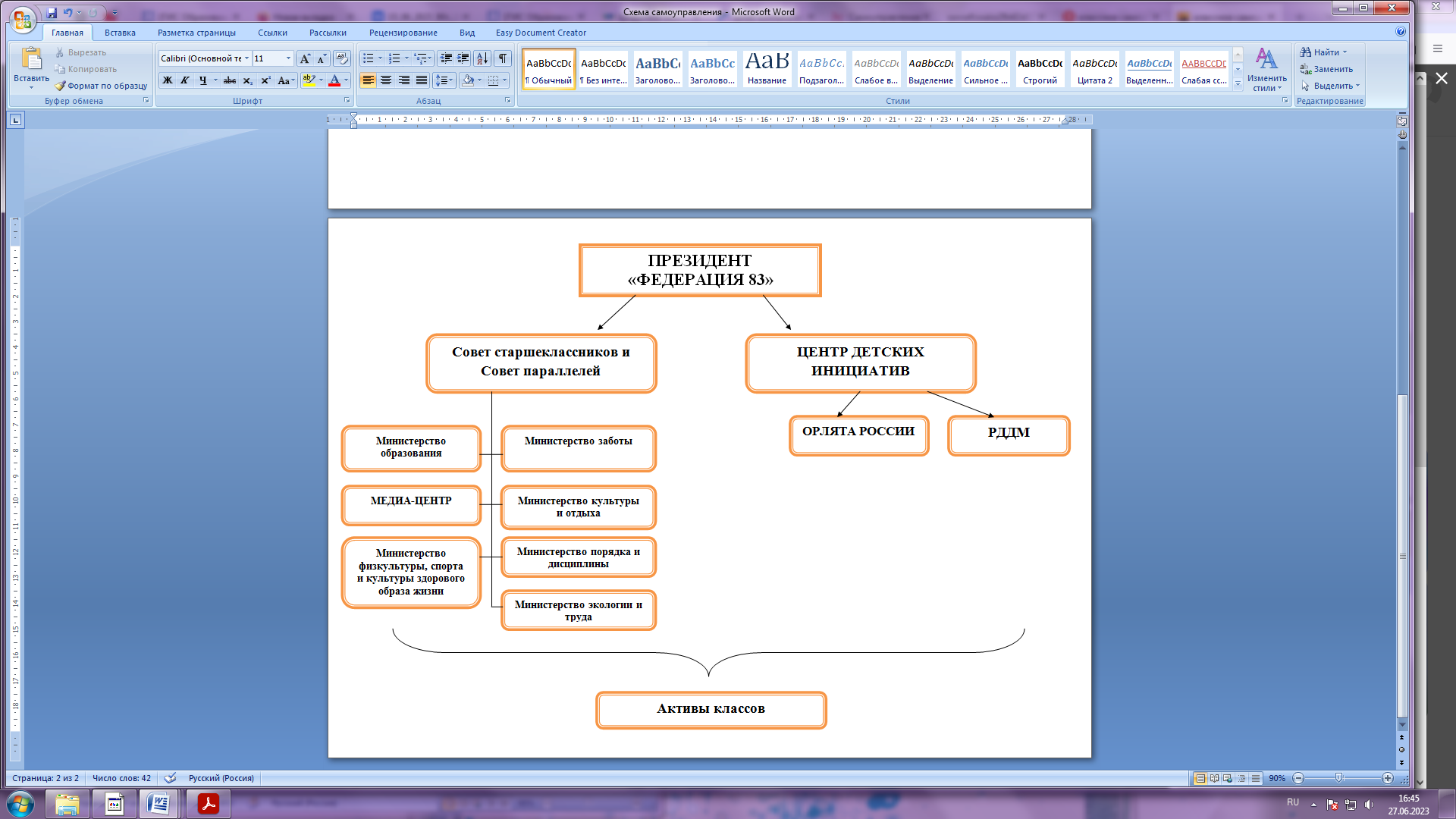 Схема 1. Уровень школьного самоуправленияСтруктура ученического самоуправления школы имеет несколько уровней. Уровень классных коллективов формируется и реализуется в каждом классе. Классный коллектив избирает лидеров самоуправления: старосту, помощника старосты и обучающихся, которые будут представлять интересы класса на уровне общешкольного ученического самоуправления. Данный уровень самоуправления дает обучающимся возможность раскрыть свои личностные качества, получить опыт реализации различных социальных ролей в процессе разработки плана классных дел, подготовки и организации разнообразных событий класса. 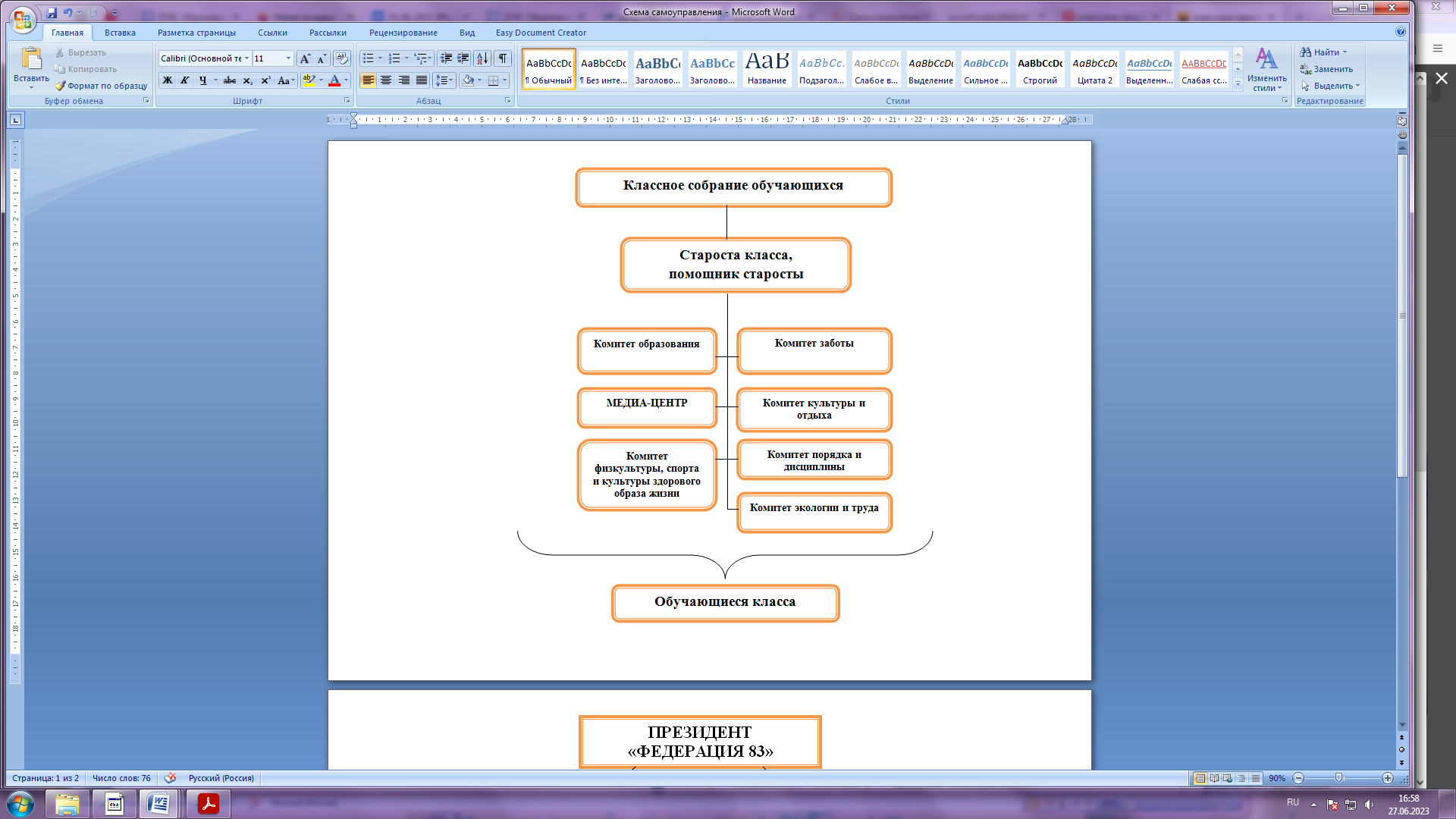 Схема 2. Уровень классного самоуправленияТаким образом, ученическое самоуправление реализуется:Модуль 2.2.7. «Детские общественные объединения»Действующее на базе школы детские общественные объединения – это добровольное, самоуправляемое, некоммерческое формирование, созданное по инициативе детей и взрослых, объединившихся на основе общности интересов для реализации общих целей, указанных в уставе. Их правовой основой является ФЗ от 19.05.1995 N 82-ФЗ (ред. от 20.12.2017)"Об общественных объединениях" (ст. 5).Модуль 2.2.8. «Профориентация»Профориентационная работа в школе включает в себя комплекс мер по формированию готовности к профессиональному самоопределению обучающихся с учетом запросов современного рынка труда. В средней школе №83 данный модуль реализуется дополнительными общеобразовательными общеразвивающими программами по профессиональной ориентации:«Мир профессий» на уровне начального общего образования;«Шаги в профессию» на уровне основного общего образования;«Путь в будущее» на уровне среднего общего образования. Исходя из ресурсов образовательной организации, профессиональный минимум, предусмотренный методическими рекомендациями Министерства просвещения РФ,  будет реализовываться на базовом уровне в рамках профориентационных мероприятий:профориентационный урок. Для проведения данного мероприятия рекомендуется использование разработанных материалов в рамках федерального проекта «Успех каждого ребенка» Национального проекта «Образование» («Билет в будущее», онлайн-уроки «ПроеКТОриЯ» и др.).Онлайн-диагностика и групповое консультирование по итогам оценки профильной направленности школьников с помощью профориентационной диагностики.Информационное сопровождение обучающихся и их родителей по возможностям общедоступного и школьного сегментов Платформы «Билет в будущее».Вариативные мероприятия: проектная деятельность, посещение организаций профессионального образования и работодателей города Ярославля и Ярославской области, а так же других регионов. Кроме заявленных профессиональным минимумом, остаются актуальными следующие формы реализации профориентационного направления в школе:профориентационные игры (игры-симуляции, деловые игры, квесты, кейсы), расширяющие знания о профессиях, способах выбора профессий, особенностях, условиях разной профессиональной деятельности;экскурсии на предприятия, в организации, дающие начальные представления о существующих профессиях и условиях работы;посещение профориентационных выставок, ярмарок профессий, тематических профориентационных парков, лагерей, дней открытых дверей в организациях профессионального, высшего образования;совместное с педагогами изучение обучающимися интернет-ресурсов, посвященных выбору профессий, прохождение профориентационного онлайн-тестирования, онлайн-курсов по интересующим профессиям и направлениям профессионального образования;индивидуальное консультирование психологом обучающихся и их родителей (законных представителей) по вопросам склонностей, способностей, иных индивидуальных особенностей обучающихся, которые могут иметь значение в выборе ими будущей профессии.Модуль 2.2.9. «Взаимодействие с родителями (законными представителями)»Работа с родителями (законными представителями) школьников осуществляется для лучшего достижения цели воспитания, которое обеспечивается согласованием позиций семьи и школы в данном вопросе. Только когда все участники образовательного процесса едины и находят контакт, тогда воспитание наиболее эффективно.Реализация воспитательного потенциала взаимодействия с родителями (законными представителями) обучающихся осуществляется через:создание и деятельность родительских комитетов в школе и классах, участвующих в обсуждении и решении вопросов воспитания и обучения;тематические родительские собрания в классах, общешкольные родительские собрания по вопросам воспитания, взаимоотношений обучающихся и педагогов, условий обучения и воспитания;дни открытых дверей, в которые родители (законные представители) посещают уроки, внеурочные занятия, школьные события;проведение ежегодных детско-родительских тематических конференций; проведение тематических собраний (в том числе по инициативе родителей), на которых родители могут получать советы по вопросам воспитания, консультации педагогов-психологов, врачей, социального педагога и обмениваться опытом;родительские группы в информационно-коммуникационной сети "Интернет" с участием педагогов, на которых обсуждаются интересующие родителей вопросы;участие родителей в психолого-педагогических консилиумах и советах профилактики;привлечение родителей (законных представителей) к подготовке и проведению классных и общешкольных мероприятий.В школе осуществляет работу совет отцов. Роль в воспитательном процессе -  решение важных социально значимых вопросов по защите семейных ценностей, усиление роли отца в семье и обществе, укрепление института семьи через конкретные дела, связанные с наставничеством и воспитанием подрастающего поколения.Работа с родителями или законными представителями школьников осуществляется в рамках следующих видов и форм деятельности:На групповом уровне:общешкольный родительский комитет, участвующий в управлении школой и решении вопросов воспитания и социализации их детей;общешкольные родительские собрания, происходящие в режиме обсуждения наиболее острых проблем обучения и воспитания школьников;педагогическое просвещение родителей по вопросам воспитания детей, в ходе, которого родители получают рекомендации классных руководителей и обмениваются собственным творческим опытом и находками в деле воспитания детей, а так же по вопросам здоровьясбережения детей и подростковвзаимодействие с родителями посредством школьного сайта, официальной социальной группы: размещается информация, предусматривающая ознакомление родителей, школьные новоститворческие группы – объединения детей, педагогов и родителей класса, параллели, школы, проявивших инициативу в подготовке отдельного мероприятияНа индивидуальном уровне:обращение к специалистам по запросу родителей для решения острых конфликтных ситуаций;участие родителей в педагогических консилиумах, собираемых в случае возникновения острых проблем, связанных с обучением и воспитанием конкретного ребенка;помощь со стороны родителей в подготовке и проведении общешкольных и внутриклассных мероприятий воспитательной направленности;индивидуальное консультирование c целью координации воспитательных усилий педагогов и родителей.Модуль 2.2.10. «Профилактика и безопасность»Деятельность администрации и педагогического коллектива направлена на создание в школе эффективной профилактической среды и обеспечение безопасности жизнедеятельности как условия успешной воспитательной деятельности. Работа с обучающимися по профилактике и безопасности проводится в следующих направлениях:общая профилактика направлена на предупреждение отклоняющегося поведения несовершеннолетних в образовательной среде;индивидуальная профилактика  — система социальных, психологических, педагогических, правовых и медицинских мер, целью которых является снижение влияния факторов отклоняющегося поведения в образовательной среде и усиление ресурсов защиты;специальная профилактика  — система социальных, психологических, педагогических, правовых и медицинских действий с лицами, регулярно проявляющими отклоняющееся поведение.Основными формами педагогической профилактики являются социально – педагогическая диагностика, которая осуществляется социальным педагогом и педагогами-психологами школы. Её цель - сбор информации для планирования и проведения индивидуальной и специальной профилактической работы с обучающимися. Диагностическая работа может проводиться как групповым, так и индивидуальным методом.С целью предупреждения распространения употребления психоактивных веществ в школе с учащимися 13-17 лет ежегодно проводится тестирование, которое позволяет выявить подростков, имеющих факт употребления ПАВ, а так же выстроить работу по данному направлению.  В школе применяются меры, направленные на профилактику и безопасность:-организация и проведение мероприятий, направленных на формирование безопасного образа жизни, правовой культуры, гражданской и уголовной ответственности (беседы, видеоуроки, классные часы, минутки безопасности и т.д.);-использование педагогами школы современных технологий воспитания (работа с семьей, медиация, социально-психологическое сопровождение, вовлечение в волонтерскую деятельность и дополнительное образование, организация трудовой занятости и другое):-организация участия школьников в реализации социально значимых проектов, конкурсов, акций школьного, городского, областного уровней, направленных на формирование гражданско-правового сознания обучающихся;-организация деятельности детских общественных объединений, вовлечение в деятельность волонтерского отряда школы;-привлечение ведомств, общественных организаций, учреждений культуры, спорта, здравоохранения, родительской общественности для проведения совместных проектов по профилактике безнадзорности и правонарушений несовершеннолетних (беседы, видеоуроки,  тематические классные часы и внеклассные мероприятия, организация внеурочного досуга и т.д.);-использование информационных материалов, плакатов, художественной литературы для организации выставок, проведения классных часов, внеклассных мероприятий по предметам по профилактике безнадзорности и правонарушений несовершеннолетних;-ведение раздела на школьном сайте «Внимание, здоровье! (Безопасность)», размещение постов в официальной группе школы в социальной сети Вконтакте и размещение специальных информационных стендов.Одной из важных форм педагогической профилактики является работа с родителями (законными представителями) обучающихся, которая представляет собой сложный, но необходимый для профилактики вид деятельности, так как семья является одним из важнейших факторов, влияющих на формирование отклонений в поведении детей и подростков.Профилактическая работа с родителями предусматривает оптимальное педагогическое взаимодействия школы и семьи, включение её в воспитательный процесс через общеклассные и общешкольные тематические события: День семьи, День матери, новогодние праздники, экскурсионные выезды и т.д.В ходе работы с классным коллективом классный руководитель выявляет область возможных проблем детско-родительских отношений. Для работы с данными семьями используются следующие формы:встречи, проведение индивидуальных бесед со специалистами (социальный педагог, педагог-психолог, школьный врач);вовлечение в воспитательные мероприятия школы;обследование условий проживания обучающихся;приглашение на заседания Совета профилактики, заседания ПМПК, совещания при директоре;совместные мероприятия с КДН и ОДН.В школе ведется активная информационно-просветительская работа: беседы, инструктажи, видео уроки, дискуссии, «круглые столы», тренировочные мероприятия по эвакуации, внеурочные занятия с участием приглашенных специалистов, педагога-психолога, социального педагога и учащихся школы. Информация для детей представляется широко, разнообразно, с использованием современных технических средств обучения. Все это позволяет обучающимся получить систему знаний, которая способствует формированию адекватного поведения и общепринятых норм. Модуль 2.2.11. «Социальное партнёрство»Реализация воспитательного потенциала социального партнерства предусматривает:участие представителей организаций-партнеров, в том числе в соответствии с договорами о сотрудничестве, в проведении отдельных мероприятий в рамках рабочей программы воспитания и календарного плана воспитательной работы (дни открытых дверей, государственные, региональные, школьные праздники, торжественные мероприятия и другие);участие представителей организаций-партнеров в проведении отдельных уроков, внеурочных занятий, внешкольных мероприятий соответствующей тематической направленности;проведение на базе организаций-партнеров отдельных уроков, занятий, внешкольных мероприятий, акций воспитательной направленности;проведение открытых дискуссионных площадок (детских, педагогических, родительских) с представителями организаций-партнеров для обсуждений актуальных проблем, касающихся жизни образовательной организации, муниципального образования, региона, страны;реализация социальных проектов, совместно разрабатываемых обучающимися, педагогами с организациями-партнерами благотворительной, экологической, патриотической, трудовой и другой направленности, ориентированных на воспитание обучающихся, преобразование окружающего социума, позитивное воздействие на социальное окружение.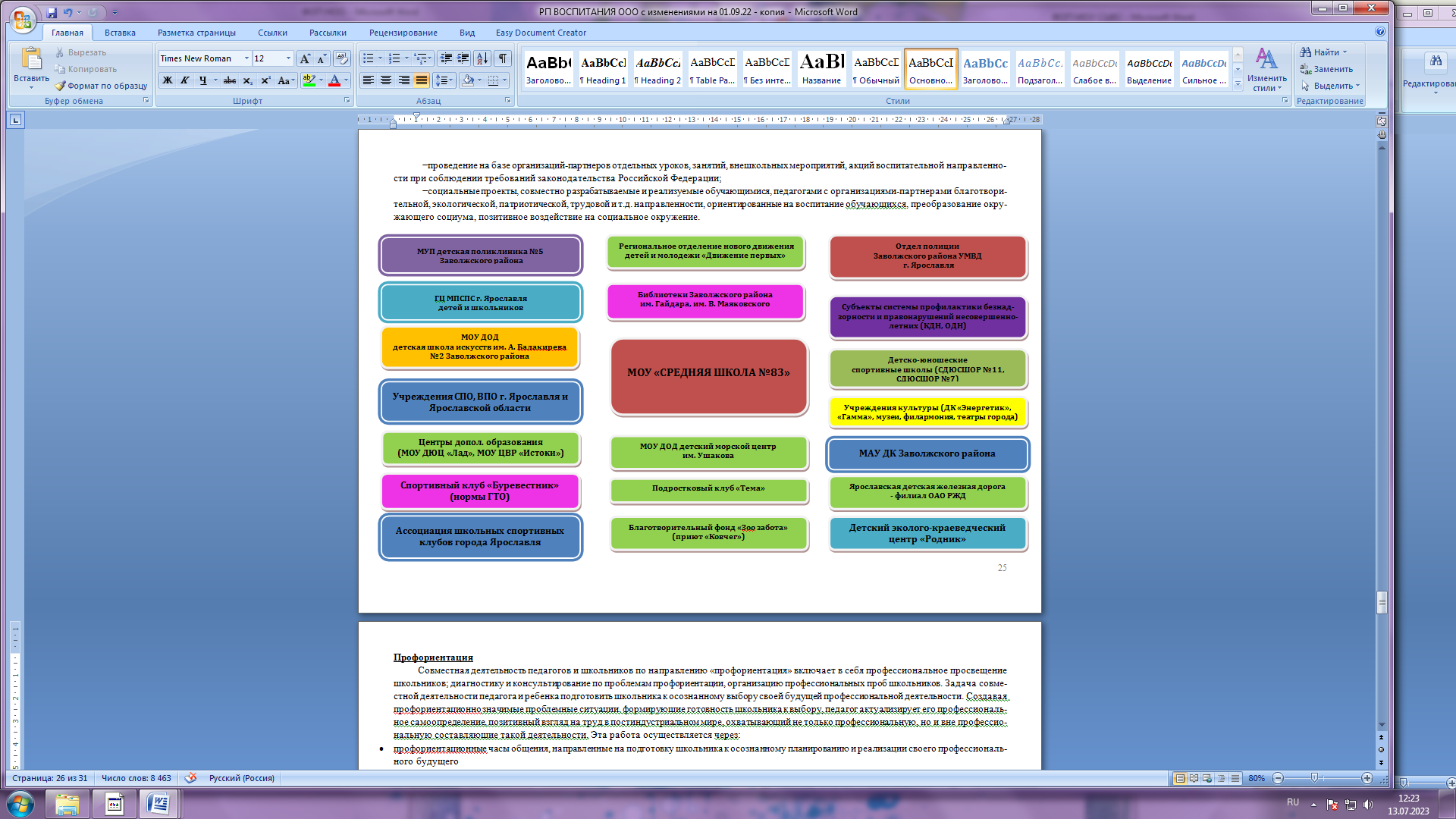 Схема 3. Взаимодействие школы с социальными партнерами.Модуль 2.2.12.  «Организация предметно-пространственной среды»Реализация воспитательного потенциала предметно-пространственной среды школы осуществляется через совместную деятельность педагогов, обучающихся, других участников образовательных отношений по ее созданию, поддержанию, использованию в воспитательном процессе:оформление внешнего вида фасадов зданий, рекреаций и коридоров школы государственной символикой Российской Федерации и города Ярославля (флаги, гербы);организацию и проведение церемоний поднятия государственного флага Российской Федерации;размещение в предметных кабинетах карт России, регионов, муниципальных образований с изображениями значимых культурных объектов России, памятных исторических, гражданских, народных, религиозных мест почитания, портретов выдающихся государственных деятелей России, деятелей культуры, науки, производства, искусства, военных, героев и защитников Отечества;изготовление, размещение, обновление художественных изображений (символических, живописных, фотографических, интерактивных аудио и видео) природы России, Ярославской области, предметов традиционной культуры и быта, духовной культуры народов России;организацию и поддержание в школе звукового пространства позитивной духовно-нравственной, гражданско-патриотической воспитательной направленности (музыка, информационные сообщения), исполнение гимна Российской Федерации и гимна школы;оформление и обновление "мест новостей", стендов в помещениях (холл первого этажа, рекреации), содержащих в доступной, привлекательной форме новостную информацию позитивного гражданско-патриотического, духовно-нравственного содержания, фотоотчеты об интересных событиях, поздравления педагогов и обучающихся и другое;разработку и популяризацию символики образовательной организации (эмблема, флаг, логотип и другое), используемой как повседневно, так и в торжественные моменты;подготовку и размещение тематических экспозиций творческих работ обучающихся в разных предметных областях, демонстрирующих их способности, знакомящих с работами друг друга;поддержание эстетического вида и благоустройство помещений школы, доступных и безопасных рекреационных зон, озеленение территории при школе;разработку, оформление, поддержание и использование игровых пространств, зон активного и тихого отдыха;создание и поддержание стеллажей свободного книгообмена, на которые обучающиеся, родители, педагоги могут выставлять для общего использования свои книги, брать для чтения другие;деятельность классных руководителей и других педагогов вместе с обучающимися, их родителями по благоустройству, оформлению школьных кабинетов, пришкольной территории;разработку и оформление пространств проведения значимых событий, праздников, церемоний, торжественных линеек, творческих вечеров (событийный дизайн);разработку и обновление материалов (стендов, плакатов и других), акцентирующих внимание обучающихся на важных для воспитания ценностях, правилах, традициях, укладе школы, актуальных вопросах профилактики и безопасности.Предметно-пространственная среда строится как максимально доступная для обучающихся с особыми образовательными потребностями.3. Организационный раздел.3.1. Кадровое обеспечениеОбщая численность основных педагогических работников школы на 01.09.2023 г. - 103 человека. По внешнему совместительству работают 5 педагогов. Из 103 педагогических работников высшую квалификационную категорию имеют 33 человека, что составляет 32%, первую квалификационную категорию – 28 человек, что составляет 27%. Психолого-педагогическое сопровождение обучающихся, в том числе и с ОВЗ, осуществляют следующие специалисты: педагоги-психологи, социальный педагог, учителя-логопеды, учитель-дефектолог. В школе на 01.09.2023 г. открыты 72 класса, из них 7 классов для обучающихся с ОВЗ. Кадровое обеспечение воспитательного процесса:  директор школы,заместители директора по учебно-воспитательной работе,педагог-организатор,классные руководители,  педагоги дополнительного образования,педагоги внеурочной деятельности,заведующий библиотекой, библиотекарь,воспитатели ГПД,педагоги-психологи,социальный педагог, учителя-логопеды, учитель-дефектолог. Функционал работников регламентируется профессиональными стандартами, должностными инструкциями и иными локальными нормативными актами образовательной организации по направлениям деятельности.3.2.  Нормативно-методическое обеспечениеУправление качеством воспитательной деятельности в «МОУ Средняя школа  № 83» связывается с качеством ее нормативно-правового обеспечения: ПРИКАЗ № 01-10/134 от 05.04.2023 "Об утверждении Основной образовательной программы" Положение о вручении похвальных грамот «За особые успехи в изучении отдельных предметов» и похвальных листов «За отличные успехи в учении» Положение о комиссии по урегулированию споров между участниками образовательных отношений муниципального образовательного учреждения Положение об организации внеурочной деятельности Положение о школьном спортивном клубе «Феникс» Положение о совете старшеклассников Положение о школьном волонтёрском движении «Дорогою добра» Положение о проведении уроков физической культуры в МОУ «Средняя школа №83» (новая редакция) Положение «О летнем оздоровительном  лагере  с дневным пребыванием детей» Положение о Портфолио ученика начальных классов в рамках реализации ФГОС НОО Положение о внутришкольном физкультурно-спортивном комплексе «Готов к труду и обороне» Положение о профориентационной работе Положение о методическом объединении классных руководителей Положение о классном руководстве Положение о службе медиации Положение о Совете по профилактике безнадзорности и правонарушений несовершеннолетних Положение о родительском совете в муниципальном общеобразовательном учреждении «Средняя школа № 83» Положение об использовании государственных символах в МОУ «Средняя школа №83» Должностная инструкция воспитателя ГПД Должностная инструкция педагога-организатора Должностная инструкция классного руководителя3.3. Требования к условиям работы с обучающимися с особыми образовательными потребностямиВ МОУ «Средняя школа №83» обучается 2022 обучающихся. Из них 95 человек это дети с ограниченными возможностями здоровья. К ним относятся учащиеся с задержкой психического развития, дети-инвалиды. На уровне общности: формируются условия освоения социальных ролей, ответственности и самостоятельности, сопричастности к реализации целей и смыслов сообщества, приобретается опыт развития отношений между обучающимися, родителями (законными представителями), педагогами. Детская и детско-взрослая общности в инклюзивном образовании развиваются на принципах заботы, взаимоуважения и сотрудничества в совместной деятельности. На уровне деятельностей: педагогическое проектирование совместной деятельности в классе, в малых группах детей, в детско-родительских группах обеспечивает условия освоения доступных навыков, формирует опыт работы в команде, развивает активность и ответственность каждого обучающегося в социальной ситуации его развития. На уровне событий: проектирование педагогами ритмов учебной работы, отдыха, событий и общих дел с учетом специфики социальной и культурной ситуации развития каждого ребенка с ОВЗ обеспечивает возможность его участия в жизни класса, школы, событиях группы, формирует личностный опыт, развивает самооценку и уверенность в своих силах. Особыми задачами воспитания обучающихся с ОВЗ являются: - налаживание эмоционально-положительного взаимодействия детей с ОВЗ с окружающими для их успешной адаптации и интеграции в школе; - формирование доброжелательного отношения к детям с ОВЗ и их семьям со стороны всех участников образовательного процесса; - выстраивание воспитательной деятельности с учетом индивидуальных особенностей каждого обучающегося с ОВЗ; - активное привлечение семьи и ближайшего социального окружения к воспитанию обучающихся с ОВЗ; - обеспечение психолого-педагогической поддержки семей обучающихся с ОВЗ в развитии и содействие повышению уровня их педагогической, психологической, медико-социальной компетентности; - индивидуализация в воспитательной работе с обучающимися с ОВЗ.Работа по выявлению и поддержке одаренных детей в МОУ «Средняя школа №83» реализуется через Программу развития гуманитарных способностей учащихся «Путь достижений»  (2021 год). 3.4.Система поощрения социальной успешности  и  проявления активной жизненной позиции обучающихсяСистема поощрения проявлений активной жизненной позиции и социальной успешности обучающихся призвана способствовать формированию у обучающихся ориентации на активную жизненную позицию, инициативность, максимально вовлекать их в совместную деятельность в воспитательных целях.Система проявлений активной жизненной позиции и поощрения социальной успешности обучающихся строится на принципах:публичности, открытости поощрений - информирование всех обучающихся о награждении, проведение награждений на торжественных линейках, посвященных выносу государственного флага РФ;прозрачности правил поощрения (положение о вручении похвальных грамот «За особые успехи в изучении отдельных предметов» и похвальных листов «За отличные успехи в учении»);сочетания индивидуального и коллективного поощрения. Это является стимулированием индивидуальной и коллективной активности обучающихся, преодолением межличностных противоречий между обучающимися, получившими и не получившими награды;привлечения к участию в системе поощрений родителей (законных представителей) обучающихся, представителей родительского сообщества, самих обучающихся, сторонних организаций, их статусных представителей;дифференцированности поощрений (наличие уровней и типов наград).Формы поощрения проявлений активной жизненной позиции обучающихся и социальной успешности: индивидуальные портфолио. Оно отражает деятельность обучающегося при ее организации и регулярном поощрении классными руководителями, поддержке родителями (законными представителями) по собиранию (накоплению) артефактов, фиксирующих и символизирующих достижения обучающегося. Кроме индивидуального портфолио возможно ведение портфолио класса.благотворительная поддержка. Благотворительная поддержка обучающихся может заключаться в материальной поддержке проведения в школе воспитательных дел, мероприятий, проведения внешкольных мероприятий, различных форм совместной деятельности воспитательной направленности, в индивидуальной поддержке нуждающихся в помощи обучающихся, семей, педагогических работников.наградные документы. Вручение грамот, дипломов, сертификатов обучающимся за высокие результаты и участие в мероприятиях разного уровня;информационные стенды, где своевременно отражаются все результаты участия учащихся в конкурсах и олимпиадах.3.5.Анализ воспитательного процессаАнализ воспитательного процесса в школе осуществляется в соответствии с целевыми ориентирами результатов воспитания и личностными результатами обучающихся, установленными ФГОС.В конце учебного года в школе проводится анализ воспитательной деятельности с целью выявления основных проблем и последующего их решения.Основные принципы анализа воспитательной работы:взаимное уважение всех участников образовательных отношений;приоритет анализа сущностных сторон воспитания ориентирует на изучение, прежде всего, качественных показателей, таких как сохранение уклада образовательной организации, содержание и разнообразие деятельности, стиль общения, отношений между педагогическими работниками, обучающимися и родителями;развивающий характер осуществляемого анализа ориентирует на использование его результатов для совершенствования воспитательной деятельности педагогических работников (знания и сохранения в работе цели и задач воспитания, умелого планирования воспитательной работы, адекватного подбора видов, форм и содержания совместной деятельности с обучающимися, коллегами, социальными партнерами);распределенная ответственность за результаты личностного развития обучающихся ориентирует на понимание того, что личностное развитие - это результат как организованного социального воспитания, в котором образовательная организация участвует наряду с другими социальными институтами, так и стихийной социализации и саморазвития.Основными направлениями анализа организуемого в школе воспитательного процесса:1. Результаты воспитания, социализации и саморазвития школьников.Критерием, на основе которого осуществляется данный анализ, является динамика личностного развития школьников каждого класса. Осуществляется анализ классными руководителями совместно с заместителем директора по воспитательной работе с последующим обсуждением его результатов на заседании методического объединения классных руководителей или педагогическом совете школы.Способом получения информации о результатах воспитания, социализации и саморазвития школьников является педагогическое наблюдение, диагностика «Уровень воспитанности». Внимание педагогов сосредотачивается на следующих вопросах: какие прежде существовавшие проблемы личностного развития школьников удалось решить за минувший учебный год; какие проблемы решить не удалось и почему; какие новые проблемы появились, над чем далее предстоит работать педагогическому коллективу.2. Состояние организуемой в школе совместной деятельности детей и взрослых.Критерием, на основе которого осуществляется данный анализ, является наличие в школе интересной, событийно насыщенной и личностно развивающей совместной деятельности детей и взрослых. Осуществляется анализ заместителем директора по воспитательной работе, классными руководителями, Советом старшеклассников и родителями, хорошо знакомыми с деятельностью школы. Способами получения информации о состоянии организуемой в школе совместной деятельности детей и взрослых могут быть беседы со школьниками и их родителями, педагогами, лидерами ученического самоуправления, при необходимости – их анкетирование. Полученные результаты обсуждаются на заседании методического объединения классных руководителей или педагогическом совете школы.Внимание при этом сосредотачивается на вопросах, связанных с - качеством проводимых общешкольных ключевых дел;- качеством совместной деятельности классных руководителей и их классов;- качеством организуемой в школе внеурочной деятельности;- качеством реализации личностно развивающего потенциала школьных уроков;- качеством существующего в школе ученического самоуправления;- качеством функционирующих на базе школы детских общественных объединений;- качеством профориентационной работы школы;- качеством работы школьных  медиа;- качеством организации предметно-эстетической среды школы;- качеством взаимодействия школы и семей школьников.Итогом самоанализа организуемой в школе воспитательной работы является перечень выявленных проблем, над которыми предстоит работать педагогическому коллективу, и проект направленных на это управленческих решений.2.4.  ПРОГРАММА КОРРЕКЦИОННОЙ РАБОТЫПрограмма коррекционной работы (далее - ПКР)  направлена на коррекцию нарушений развития и социальную адаптацию обучающихся, помощь в освоении ими программы основного общего образования, в том числе адаптированной.Программа коррекционной работы будет содержать:- описание особых образовательных потребностей обучающихся с ОВЗ;- план индивидуально ориентированных диагностических и коррекционных мероприятий, обеспечивающих удовлетворение индивидуальных образовательных потребностей обучающихся с ОВЗ и освоение ими программы основного общего образования, в том числе адаптированной;- рабочие программы коррекционных учебных курсов;- перечень дополнительных коррекционных учебных курсов и их рабочие программы (при наличии);- планируемые результаты коррекционной работы и подходы к их оценке с целью корректировки индивидуального плана диагностических и коррекционных мероприятий.Программа коррекционной работы обеспечивает:- выявление индивидуальных образовательных потребностей у обучающихся с ОВЗ, обусловленных особенностями их развития;- осуществление индивидуально ориентированной психолого-медико-педагогической помощи обучающимся с ОВЗ с учетом особенностей их психофизического развития и индивидуальных возможностей (в соответствии с рекомендациями психолого-медико-педагогической комиссии).Общий объем аудиторной работы обучающихся за пять учебных лет не может составлять менее 5058 академических часов и более 5848 академических часов в соответствии с требованиями к организации образовательного процесса к учебной нагрузке при 5-дневной (или 6-дневной) учебной неделе, предусмотренными Гигиеническими нормативами и Санитарно-эпидемиологическими требованиями.Общий объем аудиторной работы обучающихся с ОВЗ в случае увеличения срока обучения на один год не может составлять менее 6018 академических часов за шесть учебных лет.При реализации адаптированных программ основного общего образования обучающихся с ОВЗ в учебный план могут быть внесены следующие изменения:- для глухих и слабослышащих обучающихся исключение из обязательных для изучения учебных предметов учебного предмета "Музыка";- для глухих и слабослышащих обучающихся, обучающихся с тяжелыми нарушениями речи включение в предметную область "Русский язык и литература" обязательного для изучения учебного предмета "Развитие речи", предметные результаты по которому определяются МОУ СШ № 83 самостоятельно с учетом состояния здоровья обучающихся с ОВЗ, их особых образовательных потребностей, в том числе в соответствии с федеральными адаптированными программами основного общего образования;- для глухих, слабослышащих обучающихся, обучающихся с тяжелыми нарушениями речи, обучающихся с нарушениями опорно-двигательного аппарата изменение сроков и продолжительности изучения иностранного языка;- для всех обучающихся с ОВЗ исключение учебного предмета "Физическая культура" и включение учебного предмета "Адаптивная физическая культура", предметные результаты по которому определяются МОУ СШ № 83 самостоятельно с учетом состояния здоровья обучающихся с ОВЗ, их особых образовательных потребностей, в том числе в соответствии с федеральными адаптированными программами основного общего образования.Для обучающихся с ОВЗ в МОУ СШ № 83 разработаны адаптированные основные образовательные программы (далее – АООП) в соответствии с ФГОС ООО и  федеральными адаптированными программами, с учетом заключений психолого-медико-педагогической комиссии (далее – ПМПК) по нозологическим группам. Программа коррекционной работы содержится в АООП ООО по нозологическим группам.ОРГАНИЗАЦИОННЫЙ РАЗДЕЛ ПРОГРАММЫ ОСНОВНОГО ОБЩЕГО ОБРАЗОВАНИЯОрганизационный раздел программы основного общего образования МОУ СШ № 83 определяет общие рамки организации образовательной деятельности, организационные механизмы и условия реализации программы основного общего образования и включает:федеральный учебный план;план внеурочной деятельности;федеральный календарный учебный график;федеральный календарный план воспитательной работы, содержащий перечень событий и мероприятий воспитательной направленности, которые организуются и проводятся МОУ СШ №83 или в которых средняя школа № 83 принимает участие в учебном году или периоде обучения;характеристику условий реализации программы основного общего образования, в том числе адаптированной, в соответствии с требованиями ФГОС.3.1. ФЕДЕРАЛЬНЫЙ УЧЕБНЫЙ ПЛАН ПРОГРАММЫ ОСНОВНОГО ОБЩЕГО ОБРАЗОВАНИЯ (далее - учебный план):-  обеспечивает реализацию требований ФГОС, - определяет учебную нагрузку в соответствии с требованиями к организации образовательной деятельности к учебной нагрузке при 5-дневной (или 6-дневной) учебной неделе, предусмотренными Гигиеническими нормативами и Санитарно-эпидемиологическими требованиями, - определяет (регламентирует) перечень учебных предметов, учебных курсов, учебных модулей и время, отводимое на их освоение и организацию;- распределяет учебные предметы, курсы, модули по классам и учебным годам;- определяет общие рамки отбора учебного материала, формирования перечня результатов образования и организации образовательной деятельностиУчебный план средней школы № 83 обеспечивает преподавание и изучение государственного языка Российской Федерации (русского языка), а также возможность преподавания и изучения родного языка (русского). Федеральный учебный план состоит из двух частей: обязательной части и части, формируемой участниками образовательных отношений.Обязательная часть федерального учебного плана определяет состав учебных предметов обязательных для всех имеющих по данной программе государственную аккредитацию образовательных организаций, реализующих образовательную программу основного общего образования, и учебное время, отводимое на их изучение по классам (годам) обучения.Часть федерального учебного плана, формируемая участниками образовательных отношений, определяет время, отводимое на изучение учебных предметов, учебных курсов, учебных модулей по выбору обучающихся, родителей (законных представителей) несовершеннолетних обучающихся, в том числе предусматривающие углубленное изучение учебных предметов, с целью удовлетворения различных интересов обучающихся, потребностей в физическом развитии и совершенствовании, а также учитывающие этнокультурные интересы обучающихся.Время, отводимое на данную часть федерального учебного плана, может быть использовано на:-увеличение учебных часов, предусмотренных на изучение отдельных учебных предметов обязательной части, в том числе на углубленном уровне;-введение специально разработанных учебных курсов, обеспечивающих интересы и потребности участников образовательных отношений, в том числе этнокультурные;-другие виды учебной, воспитательной, спортивной и иной деятельности обучающихся.В интересах обучающихся с участием обучающихся и их семей в МОУ СШ № 83 могут разрабатываться индивидуальные учебные планы, в рамках которых формируется индивидуальная траектория развития обучающегося (содержание учебных предметов, курсов, модулей, темп и формы образования). Реализация индивидуальных учебных планов, программ сопровождается тьюторской поддержкой.В учебный план входят следующие обязательные для изучения предметные области и учебные предметы.Учебный предмет "Математика" предметной области "Математика и информатика" включает в себя учебные курсы "Алгебра", "Геометрия", "Вероятность и статистика".Достижение обучающимися планируемых результатов освоения программы основного общего образования по учебному предмету «Математика» в рамках государственной итоговой аттестации включает результаты освоения рабочих программ учебных курсов «Алгебра», «Геометрия», «Вероятность и статистика».Учебный предмет «История» предметной области «Общественно-научные предметы» включает в себя учебные курсы «История России» и «Всеобщая история».Изучение родного языка (русского) и родной литературы (русской) осуществляется при наличии возможностей образовательной организации и по заявлению обучающихся, родителей (законных представителей) несовершеннолетних обучающихся.Изучение второго иностранного языка из перечня, предлагаемого средней школой № 83, осуществляется по заявлению обучающихся, родителей (законных представителей) несовершеннолетних обучающихся и при наличии в МОУ СШ № 83 необходимых условий.Изучение учебного предмета «Основы духовно-нравственной культуры народов России» вводится поэтапно, учебный предмет преподается с 5 по 9 класс, начиная с 2023/2024 учебного года. В целях обеспечения индивидуальных потребностей обучающихся часть учебного плана, формируемая участниками образовательных отношений из перечня, предлагаемого МОУ СШ №83, включает учебные предметы, учебные курсы (в том числе внеурочной деятельности), учебные модули по выбору обучающихся, родителей (законных представителей) несовершеннолетних обучающихся, в том числе предусматривающие углубленное изучение учебных предметов, с целью удовлетворения различных интересов обучающихся, потребностей в физическом развитии и совершенствовании, а также учитывающие этнокультурные интересы.Средняя школа № 83 самостоятельно определяет режим работы (5-дневная или 6-дневная учебная неделя) с учетом законодательства Российской Федерации. Продолжительность учебного года на уровне основного общего образования составляет 34 недели. Общий объём аудиторной работы обучающихся за пять учебных лет не может составлять менее 5058 академических часов и более 5848 академических часов в соответствии с требованиями к организации образовательного процесса к учебной нагрузке при 5-дневной (или 6-дневной) учебной неделе, предусмотренными Гигиеническими нормативами и Санитарно-эпидемиологическими требованиями. Максимальное число часов в неделю в 5, 6 и 7 классах при 5-дневной учебной неделе и 34 учебных неделях составляет 29, 30 и 32 часа соответственно. Максимальное число часов в неделю в 8 и 9 классах составляет 33 часа. При 6-дневной учебной неделе в 5, 6, 7 классах – 32, 33, 35 часов соответственно, в 8 и 9 классах – 36 часов.Продолжительность урока на уровне основного общего образования составляет 40-45 минут. Для основного общего образования представлены следующие  варианты федерального учебного плана:Федеральный недельный учебный план является ориентиром при разработке учебного плана средней школы № 83, в котором отражаются и конкретизируются основные показатели учебного плана:- состав учебных предметов;-недельное распределение учебного времени, отводимого на освоение содержания образования по классам и учебным предметам;- максимально допустимая недельная нагрузка обучающихся и максимальная нагрузка с учетом деления классов на группы;- план комплектования классов.Учебный план средней школы № 83 может составляться в расчете на весь учебный год или иной период обучения, включая различные недельные учебные планы с учетом специфики календарного учебного графика образовательной организации. Учебные планы могут быть разными в отношении различных классов одной параллели. Также могут создаваться комплексные учебные планы с учетом специфики реализуемых образовательных программ.При реализации вариантов № 1, № 3 федерального учебного плана количество часов на физическую культуру составляет 2, третий час рекомендуется реализовывать образовательной организацией за счет часов части, формируемой участниками образовательных отношений, внеурочной деятельности и (или) за счёт посещения обучающимися спортивных секций, школьных спортивных клубов, включая использование учебных модулей по видам спорта.При реализации модуля «Введение в Новейшую историю России» в курсе «История России» количество часов на изучение учебного предмета «История» в 9 классе рекомендуется увеличить на 17 учебных часов.Изучение второго иностранного языка из перечня, предлагаемого средней школой № 83, осуществляется по заявлениям обучающихся, родителей (законных представителей) несовершеннолетних обучающихся и при наличии возможностей организации, осуществляющей образовательную деятельность.Суммарный объём домашнего задания по всем предметам для каждого класса не должен превышать продолжительности выполнения 2 часа – для 5 класса, 2,5 часа – для 6-8 классов, 3,5 часа – для 9-11 классов. Муниципальным общеобразовательным учреждением «Средняя школа №83»  осуществляется координация и контроль объёма домашнего задания обучающихся каждого класса по всем предметам в соответствии с санитарными нормами.Учебный план определяет формы проведения промежуточной аттестации отдельной части или всего объёма учебного предмета, курса, дисциплины (модуля) образовательной программы, в соответствии с порядком, установленным МОУ СШ № 83. Ежегодное ПРИЛОЖЕНИЕ № 8 «Учебные планы (по годам)»3.2. ПЛАН ВНЕУРОЧНОЙ ДЕЯТЕЛЬНОСТИПлан внеурочной деятельности представляет собой описание целостной системы функционирования МОУ средняя школа № 83 в сфере внеурочной деятельности и включает в себя:План внеурочной деятельности определяет формы организации и объем внеурочной деятельности для обучающихся при освоении ими программы основного общего образования (до 1750 академических часов за пять лет обучения) с учетом образовательных потребностей и интересов обучающихся, запросов родителей (законных представителей) несовершеннолетних обучающихся, возможностей средней школы № 83.Внеурочная деятельность направлена на достижение планируемых результатов освоения основной образовательной программы (личностных, метапредметных и предметных) и осуществляется в формах, отличных от урочной.При реализации плана внеурочной деятельности предусмотрена вариативность содержания внеурочной деятельности с учетом образовательных потребностей и интересов обучающихся.Внеурочная деятельность является неотъемлемой и обязательной частью основной общеобразовательной программы.В целях реализации плана внеурочной деятельности МОУ СШ № 83 предусматривает использование ресурсов других организаций (в том числе в сетевой форме), включая организации дополнительного образования соответствующей направленности, осуществляющих лицензированную образовательную деятельность, профессиональные образовательные организации, образовательные организации высшего образования, научные организации, организации культуры, физкультурно-спортивные и иные организации, обладающие необходимыми ресурсами.Для достижения целей и задач внеурочной деятельности используется все многообразие доступных объектов отечественной культуры, в том числе наследие отечественного кинематографа.Наследие отечественного кинематографа может использоваться как в качестве дидактического материала при реализации курсов внеурочной деятельности, так и быть основой для разработки курсов внеурочной деятельности, посвященной этому виду отечественного искусства.Количество часов, выделяемых на внеурочную деятельность, составляет за 5 лет обучения на уровне основного общего образования не более 1750 часов, в год – не более 350 часов.Величина недельной образовательной нагрузки (количество занятий), реализуемой через внеурочную деятельность, определяется за пределами количества часов, отведенных на освоение обучающимися учебного плана, но не более 10 часов. Для недопущения перегрузки обучающихся допускается перенос образовательной нагрузки, реализуемой через внеурочную деятельность, на периоды каникул, но не более 1/2 количества часов. Внеурочная деятельность в каникулярное время может реализовываться в рамках тематических программ (лагерь с дневным пребыванием на базе общеобразовательной организации или на базе загородных детских центров, в походах, поездках и другие).При этом расходы времени на отдельные направления плана внеурочной деятельности могут отличаться:Общий объём внеурочной деятельности не должен превышать 10 часов в неделю. Один час в неделю рекомендуется отводить на внеурочное занятие «Разговоры о важном».При реализации плана внеурочной деятельности предусмотрена вариативность содержания внеурочной деятельности с учетом образовательных потребностей и интересов обучающихся.В зависимости от задач на каждом этапе реализации основной образовательной программы количество часов, отводимых на внеурочную деятельность, может изменяться. В 5 классе для обеспечения адаптации обучающихся к изменившейся образовательной ситуации может быть выделено больше часов, чем в 6 или 7 классе, либо в 8 классе – в связи с организацией предпрофильной подготовки. Выделение часов на внеурочную деятельность может различаться в связи с необходимостью преодоления противоречий и разрешения проблем, возникающих в том или ином ученическом коллективе.В зависимости от решения педагогического коллектива, родительской общественности, интересов и запросов детей и родителей в средней школе № 83 могут реализовываться различные модели плана внеурочной деятельности:Формы реализации внеурочной деятельности образовательная средняя школа № 59 определяет самостоятельно.Формы внеурочной деятельности предусматривают активность и самостоятельность обучающихся, сочетают индивидуальную и групповую работу; обеспечивают гибкий режим занятий (продолжительность, последовательность), переменный состав обучающихся, проектную и исследовательскую деятельность (в том числе экспедиции, практики), экскурсии (в музеи, парки, на предприятия и другие), походы, деловые игры и другое.В зависимости от конкретных условий реализации основной общеобразовательной программы, числа обучающихся и их возрастных особенностей допускается формирование учебных групп из обучающихся разных классов в пределах одного уровня образованияРезультаты освоения программы основного общего образования, в том числе отдельной части или всего объема учебного курса внеурочной деятельности, учебного модуля программы основного общего образования, подлежит оцениванию с учетом специфики и особенностей предмета оценивания. Форма проведения промежуточной аттестации ежегодно определяется Учебным планом внеурочной деятельностиВ 8-9 классах проходит защита индивидуального проекта обучающихся согласно «Положению об индивидуальном проекте обучающегося»Внеурочная деятельность представлена модулем «Внеурочная деятельность» в рабочей программе воспитания. Ежегодное ПРИЛОЖЕНИЕ № 6 «План внеурочной деятельности»3.2.1 Федеральный календарный учебный графикКалендарный учебный график составляется с учётом мнений участников образовательных отношений, региональных и этнокультурных традиций, плановых мероприятий учреждений культуры Ярославской области и г. Ярославля и определяет чередование учебной деятельности (урочной и внеурочной) и  плановые перерывы при получении основного общего образования для отдыха и иных социальных целей (далее - каникулы) по календарным периодам учебного года:Организация образовательной деятельности в МОУ СШ № 83 осуществляется по учебным четвертям. При составлении календарного учебного графика средняя школа № 83 может использовать организацию учебного года по триместрам. При этом наиболее рациональным графиком является равномерное чередование периодов учебы и каникул в течение учебного года – 5-6 недель учебных периодов чередуются с недельными каникулами.Средняя школа № 83 самостоятельно определяет режим работы (5-дневная или 6-дневная учебная неделя) с учетом законодательства Российской Федерации.Занятия начинаются не ранее 8 часов утра и заканчиваются не позднее 19 часов. Продолжительность урока на уровне основного общего образования составляет 40-45 минут. Для классов, в которых обучаются дети с ограниченными возможностями здоровья, — 40 минут. Во время занятий необходим перерыв для гимнастики не менее 2 минут.Расписание уроков составляется с учетом дневной и недельной умственной работоспособности обучающихся и шкалы трудности учебных предметов, определенной гигиеническими нормативами.Факультативные занятия и занятия по программам дополнительного образования планируют на дни с наименьшим количеством обязательных уроков. Между началом факультативных (дополнительных) занятий и последним уроком необходимо организовывать перерыв продолжительностью не менее 20 минут.Продолжительность перемен между уроками составляет не менее 10 минут, большой перемены (после 2 или 3 урока) – 20-30 минут. Вместо одной большой перемены допускается после 2 и 3 уроков устанавливать две перемены по 20 минут каждая.Продолжительность перемены между урочной и внеурочной деятельностью должна составлять не менее 20-30 минут.Календарный учебный график разрабатывается МОУ СШ № 83 в соответствии с требованиями к организации образовательного процесса, предусмотренными Гигиеническими нормативами и Санитарно-эпидемиологическими требованиями.Ежегодное ПРИЛОЖЕНИЕ № 10: «Календарный учебный график (по годам)», «Расписание уроков и занятий внеурочной деятельности» (по годам), «Расписание звонков».3.3. ФЕДЕРАЛЬНЫЙ КАЛЕНДАРНЫЙ ПЛАН ВОСПИТАТЕЛЬНОЙ РАБОТЫФедеральный календарный план воспитательной работы является единым для образовательных организаций.Календарный план воспитательной работы, содержит  перечень событий и мероприятий воспитательной направленности, которые организуются и проводятся средней школой № 83 или в которых МОУ СШ № 83 принимает участие в учебном году или периоде обучения.Календарный план воспитательной работы средней школы № 83 разрабатывается в соответствии с модулями рабочей программы воспитания.Календарный план воспитательной работы составляется на текущий учебный год. В нем конкретизируется заявленная в программе воспитания работа применительно к данному учебному году и уровню образования. Федеральный календарный план воспитательной работы реализуется в рамках урочной и внеурочной деятельности.МОУ средняя школа № 83 вправе наряду с федеральным календарным планом воспитательной работы проводить иные мероприятия согласно федеральной рабочей программе воспитания, по ключевым направлениям воспитания и дополнительного образования детей.Ежегодное ПРИЛОЖЕНИЕ № 6 «Календарный план воспитательной работы (по годам)»3.4 Характеристика условий реализации программы  основного общего образования в соответствии с требованиями ФГОС ОООТребования к условиям реализации программы основного общего образования включают:общесистемные требования;требования к материально-техническому, учебно-методическому обеспечению;требования к психолого-педагогическим, кадровым и финансовым условиям.Общесистемные требования к реализации программы основного общего образования.Результатом выполнения требований к условиям реализации программы основного общего образования является создание комфортной развивающей образовательной среды по отношению к обучающимся и педагогическим работникам:В целях обеспечения реализации программы основного общего образования для участников образовательных отношений созданы  или будут созданы условия, обеспечивающие возможность:При реализации программы основного общего образования каждому обучающемуся, родителям (законным представителям) несовершеннолетнего обучающегося в течение всего периода обучения обеспечен доступ к информационно-образовательной среде Информационно-образовательная среда обеспечивает:В случае реализации программы основного общего образования с применением электронного обучения, дистанционных образовательных технологий каждый обучающийся в течение всего периода обучения обеспечен Реализация программы основного общего образования с применением электронного обучения, дистанционных образовательных технологий осуществляется в соответствии с Гигиеническими нормативами и Санитарно-эпидемиологическими требованиями: запрещены смартфоны, планшеты с экраном менее 10.4 дюйма, ограничения по непрерывной работе и т.д.Условия для функционирования электронной информационно-образовательной среды могут быть обеспечены ресурсами иных организаций.Электронная информационно-образовательная среда обеспечивает:Функционирование электронной информационно-образовательной среды обеспечиваетсяФункционирование электронной информационно-образовательной среды соответствует законодательству Российской Федерации.Условия использования электронной информационно-образовательной среды обеспечиваютУсловия для функционирования электронной информационно-образовательной среды могут быть обеспечены ресурсами иных организаций.При реализации программы основного общего образования с использованием сетевой формы требования к реализации программы обеспечиваются совокупностью ресурсов материально-технического и учебно-методического обеспечения, предоставляемого организациями, участвующими в реализации программы основного общего образования с использованием сетевой формы.Требования к материально-техническому обеспечению реализации программы основного общего образованияОрганизация располагает на праве собственности или ином законном основании материально-техническим обеспечением образовательной деятельности (помещениями и оборудованием) для реализации программы основного общего образования в соответствии с учебным планом.Материально-технические условия реализации программы основного общего образования  обеспечивают:1) возможность достижения обучающимися результатов освоения программы основного общего образования, требования к которым установлены ФГОС;2) соблюдение:Кабинеты по предметным областям оснащены комплектами наглядных пособий, карт, учебных макетов, специального оборудования, обеспечивающих развитие компетенций в соответствии с программой основного общего образования.Кабинеты естественнонаучного цикла, в том числе кабинеты физики, химии, биологии, оборудованы комплектами специального лабораторного оборудования, обеспечивающего проведение лабораторных работ и опытно-экспериментальной деятельности в соответствии с программой основного общего образования.Школа самостоятельно за счет выделяемых бюджетных средств и привлеченных в установленном порядке дополнительных финансовых средств  обеспечивает оснащение образовательной деятельности при получении основного общего образования. Материально – техническое оснащение образовательной деятельности обеспечивает возможность: - реализации индивидуальных образовательных планов обучающихся, осуществления их самостоятельной образовательной деятельности; - включения обучающихся в проектную и учебно-исследовательскую деятельность, проведения наблюдений и экспериментов, в том числе с использованием: учебного лабораторного оборудования, цифрового (электронного) и традиционного измерения, включая определение местонахождения; виртуальных лабораторий, вещественных и виртуально-наглядных моделей и коллекций основных математических и естественно-научных объектов и явлений; -художественного творчества с использованием ручных, электрических и ИКТ-инструментов и таких материалов, как бумага, ткань, нити для вязания и ткачества, пластик, различные краски, глина, дерево, реализации художественно-оформительских и издательских проектов, натурной и рисованной мультипликации; - создания материальных и информационных объектов с использованием ручных и электроинструментов, применяемых в избранных для изучения распространенных технологиях (индустриальных, сельскохозяйственных, технологиях ведения дома, информационных и коммуникационных технологиях), и таких материалов, как дерево, пластик, металл, бумага, ткань, глина;формирования личного опыта применения универсальных учебных действий в экологически ориентированной социальной деятельности, развитие экологического мышления и экологической культуры; -проектирования и конструирования, в том числе моделей с цифровым управлением и обратной связью, с использованием конструкторов; управления объектами; программирования; -наблюдений, наглядного представления и анализа данных; использования цифровых планов и карт, спутниковых изображений; - физического развития, систематических занятий физической культурой и спортом, участия в физкультурно-спортивных и оздоровительных мероприятиях; - исполнения, сочинения и аранжировки музыкальных произведений с применением традиционных народных и современных инструментов и цифровых технологий; - занятий по изучению правил дорожного движения с использованием игр, оборудования, а также компьютерных технологий; - размещения продуктов познавательной, учебно-исследовательской и проектной деятельности обучающихся в информационно-образовательной среде организации, осуществляющей образовательную деятельность; - проектирования и организации своей индивидуальной и групповой деятельности, организации своего времени с использованием ИКТ; - планирования учебной деятельности, фиксирования еѐ реализации в целом и отдельных этапов (выступлений, дискуссий, экспериментов); - обеспечения доступа в школьной библиотеке к информационным ресурсам Интернета, учебной и художественной литературе, коллекциям медиаресурсов на электронных носителях, к множительной технике для тиражирования учебных и методических тексто-графических и аудиовидеоматериалов, результатов творческой, научно-исследовательской и проектной деятельности учащихся; - планирования учебной деятельности, фиксации еѐ динамики, промежуточных и итоговых результатов; - проведения массовых мероприятий, собраний, представлений; досуга и общения обучающихся с возможностью для массового просмотра кино- и видеоматериалов, организации сценической работы, театрализованных представлений, обеспеченных озвучиванием, освещением и мультимедиа сопровождением; - выпуска школьных печатных изданий, работы школьного телевидения; - организации качественного горячего питания, медицинского обслуживания и отдыха обучающихся. Все указанные виды деятельности должны быть обеспечены расходными материалами. - Критериальными источниками оценки учебно-материального обеспечения образовательного процесса являются требования ФГОС, требования Положения о лицензировании образовательной деятельности, утвержденного постановлением Правительства Российской Федерации от 28 октября 2013г. № 966, а также соответствующие методические рекомендации, в том числе: — письмо Департамента государственной политики в сфере образования Минобранауки России от 1 апреля 2005 г. № 03-417 «О Перечне учебного и компьютерного оборудования для оснащения общеобразовательных учреждений»; — перечни рекомендуемой учебной литературы и цифровых образовательных ресурсов; — аналогичные Перечни, утвержденные региональными нормативными актами и локальными актами образовательного учреждения, разработанными с учѐтом особенностей реализации основной образовательной программы в образовательном учреждении.Учебно-методические условия, в том числе условия информационного обеспечения. Условия информационного обеспечения реализации программы основного общего образования обеспечиваются  также современной информационно-образовательной средой.Информационно-образовательная среда включает комплекс информационных образовательных ресурсов, в том числе цифровые образовательные ресурсы, совокупность технологических средств ИКТ:Информационно-образовательная среда Школы обеспечивает:Эффективное использование информационно-образовательной среды предполагает:Учебно-методическое и информационное обеспечение реализации программы основного общего образования включает: Учебно-методическое и информационное обеспечение реализации программы основного общего образования направлено на обеспечение широкого, постоянного и устойчивого доступа для всех участников образовательных отношений к любой информации, связанной с реализацией программы основного общего образования, достижением планируемых результатов, организацией образовательной деятельности и условиями ее осуществления.Организация предоставляет не менее одного учебника из федерального перечня учебников, допущенных к использованию при реализации имеющих государственную аккредитацию образовательных программ начального общего, основного общего, среднего общего образования на каждого обучающегося по каждому учебному предмету, входящему в обязательную часть указанной программы.Дополнительно Школа может предоставить учебные пособия в электронной форме, выпущенные организациями, входящими в перечень организаций, осуществляющих выпуск учебных пособий, которые допускаются к использованию при реализации имеющих государственную аккредитацию образовательных программ начального общего, основного общего, среднего общего образования, необходимого для освоения программы основного общего образования на каждого обучающегося по каждому учебному предмету, учебному курсу (в том числе внеурочной деятельности), учебному модулю, входящему как в обязательную часть указанной программы, так и в часть программы, формируемую участниками образовательных отношений.Библиотека укомплектованаПсихолого-педагогические условия реализации программы основного общего образования обеспечивают:формирование и развитие психолого-педагогической компетентности Психолого-педагогическое сопровождение квалифицированными специалистами (педагогом-психологом, учителем-логопедом, учителем-дефектологом, тьютором, социальным педагогом) участников образовательных отношений:-формирование и развитие психолого-педагогической компетентности:-сохранение и укрепление психологического благополучия и психического здоровья обучающихся:-поддержка и сопровождение детско-родительских отношений:- формирование ценности здоровья и безопасного образа жизни-дифференциация и индивидуализация обучения и воспитания с учетом особенностей когнитивного и эмоционального развития обучающихся;мониторинг возможностей и способностей обучающихся:создание условий для последующего профессионального самоопределения; формирование коммуникативных навыков в разновозрастной среде и среде сверстников-формирование психологической культуры поведения в информационной среде;-развитие психологической культуры в области использования ИКТ;- индивидуальное психолого-педагогическое сопровождение всех участников образовательных отношений, в том числе:диверсификацию уровней психолого-педагогического сопровождения (индивидуальный, групповой, уровень класса, уровень Школы)вариативность форм психолого-педагогического сопровождения участников образовательных отношений (профилактика, диагностика, консультирование, коррекционная работа, развивающая работа, просвещение)- осуществление мониторинга и оценки эффективности психологических программ сопровождения участников образовательных отношений, развития психологической службы ШколыТребованиями ФГОС к психолого-педагогическим условиям реализации основной образовательной программы основного общего образования являются: обеспечение преемственности содержания и форм организации образовательной деятельности при получении основного общего образования с учетом специфики возрастного психофизического развития обучающихся (в том числе особенностей перехода из младшего школьного возраста в подростковый); Программа преемственности подразделяется на последовательные этапы: предварительный, основной, заключительный – каждый из которых предусматривает решение определенных задач: подготовка детей к обучению в школе (работа в рамках школы будущего первоклассника, диагностика уровня готовности детей к обучению в школе), адаптация к системному обучению и переходу в среднее звено (диагностика готовности учащихся к переходу в среднее звено, адаптации обучающихся к обучению в среднем звене), последующая социализация и обучение с использованием возрастных принципов развития (см. План работы педагога – психолога). Направления работы предусматривают мониторинг психологического, интеллектуального и эмоционального здоровья обучающихся с целью сохранения и повышения достижений учащихся в личностном развитии, а также определения индивидуальной психолого-педагогической помощи детям, испытывающим разного вида трудности. Преемственность содержания и форм организации образовательной деятельности включают: учебное сотрудничество, совместную деятельность, разновозрастное сотрудничество, групповую игру, освоение культуры аргументации, рефлексию, педагогическое общение, а также информационно-методическое обеспечение образовательно-воспитательного процесса. учет специфики возрастного психофизического развития обучающихся, в том числе особенностей перехода из младшего школьного возраста в подростковый. При организации образовательного процесса необходимо учитывать особенности определенного возрастного периода для осознания и учета происходящих изменениях в личностной структуре учащихся, поведенческом компоненте. При выявлении и учете определенных изменений возможно устранение и корректировка таких проблем, как оптимизация процесса адаптации при переходе из младшего звена в среднее, улучшение атмосферы в классе, снижение личностной тревожности, повышение мотивации учения и прочее. обеспечение вариативности направлений и форм, а также диверсификации уровней психолого-педагогического сопровождения участников образовательных отношений; Диверсификация уровней психолого-педагогического сопровождения подразумевает осуществление психологического сопровождения на четырех уровнях: уровне всего образовательного учреждения (мониторинг особенностей адаптации, эмоционально- волевой сферы, личностных особенностей учащихся; проведение просветительской работы; индивидуальные консультации учащихся, педагогического коллектива, родителей/ официальных представителей и прочее), класса (социометрические исследования, психологическое сопровождение сдачи ГИА, ЕГЭ, выявление уровня тревожности класса, мотивации обучения и прочее), малой группы (проведение коррекционно- развивающей работы с определенной группой учащихся, психологические тренинги по коррекции эмоционального состояния) и на индивидуальном уровне (выявление особенностей личностных особенностей, особенностей поведения, самооценки, уровня притязаний, диагностика познавательной сферы, эмоционально- волевой сферы, проведение терапевтических занятий и прочее). К основным видам деятельности педагога-психолога (консультирование, диагностика, просвещение, профилактика, коррекционная работа, развивающая работа) добавляется экспертная деятельность. Эта экспертиза образовательных программ, уроков, профессиональной деятельности учителя, психологической безопасности образовательной среды и др. В ходе экспертной и аналитической деятельности психолог анализирует социально-педагогическую среду с целью оптимизации ее воздействия на развитие обучающихся, формирование у них личностных и метапредметных компетенций. Педагогу трудно в полной мере оценить психологические последствия реализации тех или иных программ и проектов, обеспечить психологическую безопасность образовательной среды. Работа педагога-психолога в рамках данного вида деятельности может осуществляться по следующим направлениям: – психологический анализ и оценка образовательной среды и социальных процессов; – психологический анализ и экспертиза методических материалов, программ, проектов; – экспертиза психологической грамотности педагогических воздействий; – экспертиза урока с точки зрения реализации системно - деятельностного подхода и развития УУД; – выявление и прогнозирование психологических рисков экспериментальной работы школы. Необходимым условием проведения экспертизы является обязательное согласование с руководством образовательного учреждения. Принятие управленческих решений по результатам экспертизы находится вне компетенции педагога-психолога. Его задача заключается в информировании администрации и внесении инициативных предложений формирование и развитие психолого-педагогической компетентности участников образовательных отношений. Деятельность педагога-психолога, направленная на повышение психологической культуры педагога через просветительские мероприятия, должна содействовать развитию толерантности и способов саморегуляции, развитию навыков конструктивного общения и эффективного управления образовательным процессом, умению разрешать проблемные ситуации. На основе психологического анализа профессиональной деятельности педагогов психолог консультирует по вопросам дальнейшего совершенствования дидактики обучения в соответствии с ФГОС. Для оценки профессиональной деятельности педагога в образовательной организации возможно использование различных методик оценки психолого-педагогической компетентности участников образовательного процесса. При организации психолого-педагогического сопровождения участников образовательного процесса на уровне основного общего образования можно выделить следующие уровни психолого-педагогического сопровождения: индивидуальное, групповое, на уровне класса, на уровне образовательной организации. Основными формами психолого-педагогического сопровождения являются: диагностика, направленная на определение особенностей статуса обучающегося, которая может проводиться на этапе перехода ученика на следующий уровень образования и в конце каждого учебного года (определение уровня готовности к переходу в среднее, старшее звено обучающихся с использованием методик «Изучение отношения к учению и учебным предметам» Г.Н. Казанцевой, «Тест школьной тревожности» Филлипса, «Методика оценки сформированности отдельных компонентов учебной деятельности» Г.В. Репкиной и Е.В.Заикой) (см. План работы педагога-психолога); консультирование педагогов и родителей, которое осуществляется учителем и психологом с учетом результатов диагностики, а также администрацией образовательной организации (разработка рекомендаций для педагогов и родителей/ законных представителей); профилактика, экспертиза, развивающая работа, просвещение, коррекционная работа, осуществляемая в течение всего учебного времени (на уровне всего образовательного учреждения, класса, малой группы и индивидуальном уровне). К основным направлениям психолого-педагогического сопровождения относятся: сохранение и укрепление психологического здоровья; мониторинг возможностей и способностей обучающихся; психолого-педагогическая поддержка участников олимпиадного движения; формирование у обучающихся понимания ценности здоровья и безопасного образа жизни; развитие экологической культуры; выявление и поддержка детей с особыми образовательными потребностями и ограниченными возможностями здоровья; формирование коммуникативных навыков в разновозрастной среде и среде сверстников; поддержка детских объединений и ученического самоуправления; выявление и поддержка детей, проявивших выдающиеся способности. психолого-педагогическое сопровождение процесса адаптации учащихся в переходный период (5-ый, 10- ый класс). психолого-педагогическое сопровождение учащихся «группы риска» (работа в контакте с социальным педагогом, учителями, родителями/ законными представителями; профилактика, просвещение, коррекционная работа). психологическое просвещение всех участников образовательного процесса (разработка информационных стендов, буклетов, проведение информационных занятий; выявление и поддержка детей с особыми образовательными потребностями (работа в рамках ПМПк, проведение индивидуальных и групповых коррекционно - развивающих занятий, консультаций); выявление и поддержка одаренных детей; дифференциация и индивидуализация обучения (разработка рекомендаций для педагогов, родителей, индивидуальных образовательных программ); обеспечение осознанного и ответственного выбора дальнейшей профессиональной сферы деятельности (выявление готовности к осознанному выбору профессии, диагностика профессиональных предпочтений, профориентационное просвещение). Профессиональная компетентность педагога-психолога рассматривается как сложное психологическое образование, которое выступает основой его успешной профессиональной деятельности, включает в себя систему деятельностно-ролевых (знания, умения и навыки) и личностных (профессионально важные качества) характеристик. Педагог-психолог принимает участие в планировании и реализации ООП ООО и ряда ее составляющих: – Программы развития универсальных учебных действий (УУД); – Программы воспитания и социализации обучающихся; – Программы коррекционной работы. –Системы оценки достижения планируемых результатов освоения ООП. Непосредственная психологическая работа с обучающимися по совершенствованию УУД проводиться на основе психолого-педагогических развивающих программ. Требования к кадровым условиям реализации программы основного общего образования Реализация программы основного общего образования обеспечивается педагогическими работниками Школы, а также лицами, привлекаемыми к ее реализации с использованием ресурсов нескольких организаций, осуществляющих образовательную деятельность, включая иностранные, а также при необходимости с использованием ресурсов иных организаций. В реализации образовательных программ и (или) отдельных учебных предметов, курсов, модулей, практики, иных компонентов, предусмотренных образовательными программами (в том числе различных вида, уровня и (или) направленности), с использованием сетевой формы реализации образовательных программ наряду с организациями, осуществляющими образовательную деятельность, также могут участвовать научные организации, медицинские организации, организации культуры, физкультурно-спортивные и иные организации, обладающие ресурсами, необходимыми для осуществления образовательной деятельности по соответствующей образовательной программе.Квалификация педагогических работников отвечает квалификационным требованиям, указанным в квалификационных справочниках  (ПРИЛОЖЕНИЕ “Перспективный план-график аттестации педагогических работников средней школы  № 83  на 2023-2028 годы”).Педагогические работники, привлекаемые к реализации программы основного общего образования, своевременно получают дополнительное профессиональное образование по программам повышения квалификации, в том числе в форме стажировки в организациях, деятельность которых связана с разработкой и реализацией программ основного общего образования. (ПРИЛОЖЕНИЕ «Перспективный план-график прохождения курсов повышения квалификации педагогическими работниками средней школы №83 на 2023-2028 годы»). Требования к финансовым условиям реализации программы основного общего образования.Финансовые условия реализации программы основного общего образования обеспечивают:- соблюдение в полном объеме государственных гарантий по получению гражданами общедоступного и бесплатного основного общего образования;- возможность реализации всех требований и условий, предусмотренных ФГОС;- покрытие затрат на реализацию всех частей программы основного общего образования.Финансовое обеспечение реализации программы основного общего образования осуществляется в объеме не ниже определенного в соответствии - с бюджетным законодательством Российской Федерации  и Федеральным законом от 29 декабря 2012 г. N 273-ФЗ «Об образовании в Российской Федерации».-в соответствии с пунктом 3 части 1 статьи 8, со статьей 99 Федерального закона от 29 декабря 2012 г. N 273-ФЗ "Об образовании в Российской Федерации"; -Постановлением Правительства ЯО № 30-п от 22.01.2014г. (в редакции от 18.02.2022г. №92-п) «О методических рекомендациях по расчету нормативов бюджетного финансирования на реализацию общеобразовательных программ в общеобразовательных организацияхНорматив бюджетного финансирования на одного обучающегося в год  утвержден Постановлением Правительства ЯО № 30-п от 22.01.2014г. (в редакции от 18.02.2022г. №92-пРазмер субсидии определяется из расчета норматива бюджетного финансирования на одного обучающегося в год и объема муниципального задания (количества обучающихся) с возможным применением понижающего коэффициента. Нормативные затраты на оказание муниципальной услуги реализации программы основного общего образования определяются - Механизмы достижения целевых ориентиров в системе условийИнтегративным результатом выполнения требований основной образовательной программы образовательной организации является создание и поддержание развивающей образовательной среды, адекватной задачам достижения личностного, социального, познавательного (интеллектуального), коммуникативного, эстетического, физического, трудового развития обучающихся. Созданные в образовательной организации, реализующей ООП ООО, условия: соответствуют требованиям ФГОС ООО; обеспечивают достижение планируемых результатов освоения основной образовательной программы образовательной организации и реализацию предусмотренных в ней образовательных программ; учитывают особенности образовательной организации, ее организационную структуру, запросы участников образовательного процесса; предоставляют возможность взаимодействия с социальными партнерами, использования ресурсов социума, в том числе и сетевого взаимодействия. В соответствии с требованиями ФГОС ООО раздел основной образовательной программы образовательной организации, характеризующий систему условий, содержит:  описание кадровых, психолого-педагогических, финансово-экономических, материально-технических, информационно-методических условий и ресурсов; обоснование необходимых изменений в имеющихся условиях в соответствии с целями и приоритетами ООП ООО образовательной организации;  механизмы достижения целевых ориентиров в системе условий;  сетевой график (дорожную карту) по формированию необходимой системы условий;  систему оценки условий. Система условий реализации ООП образовательной организации базируется на результатах проведенной в ходе разработки программы комплексной аналитико-обобщающей и прогностической работы, включающей: ‒ анализ имеющихся в образовательной организации условий и ресурсов реализации основной образовательной программы основного общего образования; ‒ установление степени их соответствия требованиям ФГОС, а также целям и задачам основной образовательной программы образовательной организации, сформированным с учетом потребностей всех участников образовательного процесса; ‒ выявление проблемных зон и установление необходимых изменений в имеющихся условиях для приведения их в соответствие с требованиями ФГОС; ‒ разработку с привлечением всех участников образовательного процесса и возможных партнеров механизмов достижения целевых ориентиров в системе условий; ‒ разработку сетевого графика (дорожной карты) создания необходимой системы условий; - разработку механизмов мониторинга, оценки и коррекции реализации промежуточных этапов разработанного графика (дорожной карты).Сетевой график (дорожная карта) по формированию необходимой системы условийЦелевой раздел основной образовательной программы основного общего образования…………………………………………………………………………………………5 Пояснительная записка……………………………………………………………………..5 Планируемые результаты освоения обучающимися основной образовательной программы основного общего образования………………………………………………………14Система оценки достижения планируемых результатов освоения основной образовательной программы……………………………………………………………………37Содержательный раздел программы основного общего образования…………………………………………………………………………................41Рабочие программы учебных предметов, учебных курсов (в том числе внеурочной деятельности), учебных модулей…………………………………41Программа формирования универсальных учебных действий у обучающихся…………………………………………………………………………………42Рабочая программа воспитания…………………………………………………………79Программа коррекционной работы………………………………………………………123Организационный раздел программы основного общего образования…………………124Примерный учебный план программы основного общего образования………………..125План внеурочной деятельности………………………………………………………132            3.2.1 Календарный учебный график………………………………………………………138 Календарный план воспитательной работы…………………………………….140      З.4. Характеристика условий реализации программы  основного общего образования1403.4.1. Описание кадровых условий реализации основной образовательной программы основного общего образования……………………………………………………………………1343.4.2. Описание психолого-педагогических условий реализации основной образовательной программы основного общего образования……………………………………………………….1353.4.3. Финансово-экономические условия реализации основной образовательной программы основного общего образования…………………………………………………………………….146   Приложения…………………………………………………………………………………..Требования к результатам освоения обучающимися ООП ОООДостижение планируемых результатов1) Обеспечивают связь между требованиями ФГОС, образовательной деятельностью и системой оценки результатов освоения программы основного общего образования:ФГОС устанавливает требования к достижению обучающимися на уровне ключевых понятий личностных результатов, сформированных в систему ценностных отношений обучающихся к себе, другим участникам образовательного процесса, самому образовательному процессу и его результатам (например, осознание, готовность, ориентация, восприимчивость, установка). Достижения обучающимися, полученные в результате изучения учебных предметов, учебных курсов (в том числе внеурочной деятельности), учебных модулей, характеризующие совокупность познавательных, коммуникативных и регулятивных универсальных учебных действий, а также уровень овладения междисциплинарными понятиями (метапредметные результаты), сгруппированы во по трем направлениям и отражают способность обучающихся использовать на практике универсальные учебные действия, составляющие умение овладевать:- учебными знаково-символическими средствами, являющимися результатами освоения обучающимися программы основного общего образования, направленными на овладение и использование знаково-символических средств (замещение, моделирование, кодирование и декодирование информации, логические операции, включая общие приемы решения задач) (далее - универсальные учебные познавательные действия);- учебными знаково-символическими средствами, являющимися результатами освоения обучающимися программы основного общего образования, направленными на приобретение ими умения учитывать позицию собеседника, организовывать и осуществлять сотрудничество, коррекцию с педагогическими работниками и со сверстниками, адекватно передавать информацию и отображать предметное содержание и условия деятельности и речи, учитывать разные мнения и интересы, аргументировать и обосновывать свою позицию, задавать вопросы, необходимые для организации собственной деятельности и сотрудничества с партнером (далее - универсальные учебные коммуникативные действия);- учебными знаково-символическими средствами, являющимися результатами освоения обучающимися программы основного общего образования, направленными на овладение типами учебных действий, включающими способность принимать и сохранять учебную цель и задачу, планировать ее реализацию, контролировать и оценивать свои действия, вносить соответствующие коррективы в их выполнение, ставить новые учебные задачи, проявлять познавательную инициативу в учебном сотрудничестве, осуществлять констатирующий и предвосхищающий контроль по результату и способу действия, актуальный контроль на уровне произвольного внимания (далее - универсальные регулятивные действия).ФГОС определяет элементы социального опыта (знания, умения и навыки, опыт решения проблем и творческой деятельности) освоения программ основного общего образования с учетом необходимости сохранения фундаментального характера образования, специфики изучаемых учебных предметов и обеспечения успешного обучения обучающихся на следующем уровне образования (предметные результаты).Личностные результаты освоения ООП ООО достигаются в единстве учебной и воспитательной деятельности образовательной организации в соответствии с традиционными российскими социокультурными и духовно-нравственными ценностями, принятыми в обществе правилами и нормами поведения и способствуют процессам самопознания, самовоспитания и саморазвития, формирования внутренней позиции личности.Личностные результаты освоения ООП ООО отражают готовность обучающихся руководствоваться системой позитивных ценностных ориентаций и расширение опыта деятельности на ее основе и в процессе реализации основных направлений воспитательной деятельности, в том числе в части: гражданского воспитания: - готовность к выполнению обязанностей гражданина и реализации его прав, уважение прав, свобод и законных интересов других людей;- активное участие в жизни семьи, школы, местного сообщества, родного края, страны;- неприятие любых форм экстремизма, дискриминации;- понимание роли различных социальных институтов в жизни человека;- представление об основных правах, свободах и обязанностях гражданина, социальных нормах и правилах межличностных отношений в поликультурном и многоконфессиональном обществе;- представление о способах противодействия коррупции;- готовность к разнообразной совместной деятельности, стремление к взаимопониманию и взаимопомощи, активное участие в школьном самоуправлении;- готовность к участию в гуманитарной деятельности (волонтерство, помощь людям, нуждающимся в ней).патриотического воспитания:- осознание российской гражданской идентичности в поликультурном и многоконфессиональном обществе, проявление интереса к познанию родного языка, истории, культуры Российской Федерации, своего края, народов России;ценностное отношение к достижениям своей Родины - России, к науке, искусству, спорту, технологиям, боевым подвигам и трудовым достижениям народа;- уважение к символам России, государственным праздникам, историческому и природному наследию и памятникам, традициям разных народов, проживающих в родной стране. духовно-нравственного воспитания: - ориентация на моральные ценности и нормы в ситуациях нравственного выбора;- готовность оценивать свое поведение и поступки, поведение и поступки других людей с позиции нравственных и правовых норм с учетом осознания последствий поступков;- активное неприятие асоциальных поступков, свобода и ответственность личности в условиях индивидуального и общественного пространства, эстетического воспитания:- восприимчивость к разным видам искусства, традициям и творчеству своего и других народов, понимание эмоционального воздействия искусства; - осознание важности художественной культуры как средства коммуникации и самовыражения;- понимание ценности отечественного и мирового искусства, роли этнических культурных традиций и народного творчества;- стремление к самовыражению в разных видах искусства, физического воспитания, формирования культуры здоровья и эмоционального благополучия: - осознание ценности жизни;- ответственное отношение к своему здоровью и установка на здоровый образ жизни (здоровое питание, соблюдение гигиенических правил, сбалансированный режим занятий и отдыха, регулярная физическая активность);- осознание последствий и неприятие вредных привычек (употребление алкоголя, наркотиков, курение) и иных форм вреда для физического и психического здоровья;- соблюдение правил безопасности, в том числе навыков безопасного поведения в интернет-среде;- способность адаптироваться к стрессовым ситуациям и меняющимся социальным, информационным и природным условиям, в том числе осмысляя собственный опыт и выстраивая дальнейшие цели;- умение принимать себя и других, не осуждая;- умение осознавать эмоциональное состояние себя и других, умение управлять собственным эмоциональным состоянием;- сформированность навыка рефлексии, признание своего права на ошибку и такого же права другого человека.трудового воспитания:- установка на активное участие в решении практических задач (в рамках семьи, Организации, города, края) технологической и социальной направленности, способность инициировать, планировать и самостоятельно выполнять такого рода деятельность;- интерес к практическому изучению профессий и труда различного рода, в том числе на основе применения изучаемого предметного знания;- осознание важности обучения на протяжении всей жизни для успешной профессиональной деятельности и развитие необходимых умений для этого;- готовность адаптироваться в профессиональной среде;- уважение к труду и результатам трудовой деятельности;- осознанный выбор и построение индивидуальной траектории образования и жизненных планов с учетом личных и общественных интересов и потребностей.экологического воспитания:- ориентация на применение знаний из социальных и естественных наук для решения задач в области окружающей среды, планирования поступков и оценки их возможных последствий для окружающей среды;- повышение уровня экологической культуры, осознание глобального характера экологических проблем и путей их решения;- активное неприятие действий, приносящих вред окружающей среде;- осознание своей роли как гражданина и потребителя в условиях взаимосвязи природной, технологической и социальной сред;- готовность к участию в практической деятельности экологической направленности.осознание ценности научного познания:- ориентация в деятельности на современную систему научных представлений об основных закономерностях развития человека, природы и общества, взаимосвязях человека с природной и социальной средой;- овладение языковой и читательской культурой как средством познания мира;- овладение основными навыками исследовательской деятельности, установка на осмысление опыта, наблюдений, поступков и стремление совершенствовать пути достижения индивидуального и коллективного благополучия.личностные результаты, обеспечивающие адаптацию обучающегося к изменяющимся условиям социальной и природной среды:- освоение обучающимися социального опыта, основных социальных ролей, соответствующих ведущей деятельности возраста, норм и правил общественного поведения, форм социальной жизни в группах и сообществах, включая семью, группы, сформированные по профессиональной деятельности, а также в рамках социального взаимодействия с людьми из другой культурной среды;- способность обучающихся во взаимодействии в условиях неопределенности, открытость опыту и знаниям других;- способность действовать в условиях неопределенности, повышать уровень своей компетентности через практическую деятельность, в том числе умение учиться у других людей, осознавать в совместной деятельности новые знания, навыки и компетенции из опыта других;- навык выявления и связывания образов, способность формирования новых знаний, в том числе способность формулировать идеи, понятия, гипотезы об объектах и явлениях, в том числе ранее не известных, осознавать дефициты собственных знаний и компетентностей, планировать свое развитие;- умение распознавать конкретные примеры понятия по характерным признакам, выполнять операции в соответствии с определением и простейшими свойствами понятия, конкретизировать понятие примерами, использовать понятие и его свойства при решении задач (далее - оперировать понятиями), а также оперировать терминами и представлениями в области концепции устойчивого развития;- умение анализировать и выявлять взаимосвязи природы, общества и экономики;- умение оценивать свои действия с учетом влияния на окружающую среду, достижений целей и преодоления вызовов, возможных глобальных последствий;- способность обучающихся осознавать стрессовую ситуацию, оценивать происходящие изменения и их последствия;- воспринимать стрессовую ситуацию как вызов, требующий контрмер;- оценивать ситуацию стресса, корректировать принимаемые решения и действия;- формулировать и оценивать риски и последствия, формировать опыт, уметь находить позитивное в произошедшей ситуации;- быть готовым действовать в отсутствие гарантий успеха.Метапредметные результаты сгруппированы по трем направлениям и отражают способность обучающихся использовать на практике универсальные учебные действия, составляющие умение овладевать:- познавательными универсальными учебными действиями: - коммуникативными универсальными учебными действиями;- регулятивными универсальными учебными действиями.Овладение познавательными универсальными учебными действиями предполагает умение использовать: 1) базовые логические действия:- выявлять и характеризовать существенные признаки объектов (явлений);- устанавливать существенный признак классификации, основания для обобщения и сравнения, критерии проводимого анализа;- с учетом предложенной задачи выявлять закономерности и противоречия в рассматриваемых фактах, данных и наблюдениях;- предлагать критерии для выявления закономерностей и противоречий;выявлять дефициты информации, данных, необходимых для решения поставленной задачи;- выявлять причинно-следственные связи при изучении явлений и процессов;делать выводы с использованием дедуктивных и индуктивных умозаключений, умозаключений по аналогии, формулировать гипотезы о взаимосвязях;- самостоятельно выбирать способ решения учебной задачи (сравнивать несколько вариантов решения, выбирать наиболее подходящий с учетом самостоятельно выделенных критериев);2) базовые исследовательские действия:- использовать вопросы как исследовательский инструмент познания;- формулировать вопросы, фиксирующие разрыв между реальным и желательным состоянием ситуации, объекта, самостоятельно устанавливать искомое и данное;- формировать гипотезу об истинности собственных суждений и суждений других, аргументировать свою позицию, мнение;- проводить по самостоятельно составленному плану опыт, несложный эксперимент, небольшое исследование по установлению особенностей объекта изучения, причинно-следственных связей и зависимостей объектов между собой;- оценивать на применимость и достоверность информации, полученной в ходе исследования (эксперимента);- самостоятельно формулировать обобщения и выводы по результатам проведенного наблюдения, опыта, исследования, владеть инструментами оценки достоверности полученных выводов и обобщений;- прогнозировать возможное дальнейшее развитие процессов, событий и их последствия в аналогичных или сходных ситуациях, выдвигать предположения об их развитии в новых условиях и контекстах;3) работа с информацией:- применять различные методы, инструменты и запросы при поиске и отборе информации или данных из источников с учетом предложенной учебной задачи и заданных критериев;- выбирать, анализировать, систематизировать и интерпретировать информацию различных видов и форм представления;- находить сходные аргументы (подтверждающие или опровергающие одну и ту же идею, версию) в различных информационных источниках;- самостоятельно выбирать оптимальную форму представления информации и иллюстрировать решаемые задачи несложными схемами, диаграммами, иной графикой и их комбинациями;- оценивать надежность информации по критериям, предложенным педагогическим работником или сформулированным самостоятельно;эффективно запоминать и систематизировать информацию.Овладение системой универсальных учебных познавательных действий обеспечивает сформированность когнитивных навыков у обучающихся.Овладение системой коммуникативных универсальных учебных действий обеспечивает сформированность социальных навыков:1) общение:- воспринимать и формулировать суждения, выражать эмоции в соответствии с целями и условиями общения;- выражать себя (свою точку зрения) в устных и письменных текстах;- распознавать невербальные средства общения, понимать значение социальных знаков, знать и распознавать предпосылки конфликтных ситуаций и смягчать конфликты, вести переговоры;- понимать намерения других, проявлять уважительное отношение к собеседнику и в корректной форме формулировать свои возражения;- в ходе диалога и (или) дискуссии задавать вопросы по существу обсуждаемой темы и высказывать идеи, нацеленные на решение задачи и поддержание благожелательности общения;- сопоставлять свои суждения с суждениями других участников диалога, обнаруживать различие и сходство позиций;- публично представлять результаты выполненного опыта (эксперимента, исследования, проекта);- самостоятельно выбирать формат выступления с учетом задач презентации и особенностей аудитории и в соответствии с ним составлять устные и письменные тексты с использованием иллюстративных материалов;2) совместная деятельность:- понимать и использовать преимущества командной и индивидуальной работы при решении конкретной проблемы, обосновывать необходимость применения групповых форм взаимодействия при решении поставленной задачи;- принимать цель совместной деятельности, коллективно строить действия по ее достижению: распределять роли, договариваться, обсуждать процесс и результат совместной работы;- уметь обобщать мнения нескольких людей, проявлять готовность руководить, выполнять поручения, подчиняться;- планировать организацию совместной работы, определять свою роль (с учетом предпочтений и возможностей всех участников взаимодействия), распределять задачи между членами команды, участвовать в групповых формах работы (обсуждения, обмен мнений, "мозговые штурмы" и иные);- выполнять свою часть работы, достигать качественного результата по своему направлению и координировать свои действия с другими членами команды;- оценивать качество своего вклада в общий продукт по критериям,  самостоятельно сформулированным участниками взаимодействия;- сравнивать результаты с исходной задачей и вклад каждого члена команды в достижение результатов, разделять сферу ответственности и проявлять готовность к предоставлению отчета перед группой.Овладение системой универсальных учебных коммуникативных действий обеспечивает сформированность социальных навыков и эмоционального интеллекта обучающихся.Овладение регулятивными универсальными учебными действиями включает умения: 1) самоорганизация:- выявлять проблемы для решения в жизненных и учебных ситуациях;- ориентироваться в различных подходах принятия решений (индивидуальное, принятие решения в группе, принятие решений группой);- самостоятельно составлять алгоритм решения задачи (или его часть), выбирать способ решения учебной задачи с учетом имеющихся ресурсов и собственных возможностей, аргументировать предлагаемые варианты решений;- составлять план действий (план реализации намеченного алгоритма решения), корректировать предложенный алгоритм с учетом получения новых знаний об изучаемом объекте;- делать выбор и брать ответственность за решение;2) самоконтроль:- владеть способами самоконтроля, самомотивации и рефлексии;- давать адекватную оценку ситуации и предлагать план ее изменения;- учитывать контекст и предвидеть трудности, которые могут возникнуть при решении учебной задачи, адаптировать решение к меняющимся обстоятельствам;- объяснять причины достижения (недостижения) результатов деятельности, давать оценку приобретенному опыту, уметь находить позитивное в произошедшей ситуации;- вносить коррективы в деятельность на основе новых обстоятельств, изменившихся ситуаций, установленных ошибок, возникших трудностей;- оценивать соответствие результата цели и условиям;3) эмоциональный интеллект:-различать, называть и управлять собственными эмоциями и эмоциями других;- выявлять и анализировать причины эмоций;- ставить себя на место другого человека, понимать мотивы и намерения другого;- регулировать способ выражения эмоций;4) принятие себя и других:- осознанно относиться к другому человеку, его мнению;- признавать свое право на ошибку и такое же право другого;- принимать себя и других, не осуждая;- открытость себе и другим;- осознавать невозможность контролировать все вокруг.Овладение системой универсальных учебных регулятивных действий обеспечивает формирование смысловых установок личности (внутренняя позиция личности) и жизненных навыков личности (управления собой, самодисциплины, устойчивого поведения).Требования к предметным результатам:- сформулированы в деятельностной форме с усилением акцента на применение знаний и конкретные умения;- формулируются на основе документов стратегического планирования с учетом результатов проводимых на федеральном уровне процедур оценки качества образования (всероссийских проверочных работ, национальных исследований качества образования, международных сравнительных исследований);- определяют минимум содержания основного общего образования изучение которого гарантирует государство, построенного в логике изучения каждого учебного предмета;- определяют требования к результатам освоения программ основного общего образования по учебным предметам «Математика», «Информатика», «Физика», «Химия», «Биология» на базовом и углубленном уровнях;- усиливают акценты на изучение явлений и процессов современной России и мира в целом, современного состояния науки.Предметные результаты освоения программы основного общего образования с учетом специфики содержания предметных областей, включающих конкретные учебные предметы, ориентированы на применение знаний, умений и навыков обучающимися в учебных ситуациях и реальных жизненных условиях, а также на успешное обучение на следующем уровне образования.- Предметные результаты по предметной области «Основы духовно-нравственной культуры народов России» конкретизируются МОУ СШ № 83 с учетом выбранного по заявлению обучающихся, родителей (законных представителей) несовершеннолетних обучающихся из перечня, предлагаемого средней школой № 83, учебного курса (учебного модуля) по указанной предметной области, предусматривающего региональные, национальные и этнокультурные особенности региона.-  Достижение результатов освоения программы основного общего образования обеспечивается посредством включения в указанную программу предметных результатов освоения модулей предметов предметной области «Искусство».Средняя школа № 83 вправе самостоятельно определять последовательность модулей и количество часов для освоения обучающимися модулей предметов предметной области «Искусство» (с учетом возможностей материально-технической базы МОУ СШ № 83).- Достижение результатов освоения программы основного общего образования обеспечивается посредством включения в указанную программу предметных результатов освоения модулей учебного предмета «Технология».Средняя школа № 83 самостоятельно определяет последовательность модулей и количество часов для освоения обучающимися модулей учебного предмета «Технология» (с учетом возможностей материально-технической базы образовательной организации).- Достижение результатов освоения программы основного общего образования обеспечивается посредством включения в указанную программу предметных результатов освоения модулей учебного предмета «Физическая культура».Средняя школа № 83 вправе самостоятельно определять последовательность модулей и количество часов для освоения обучающимися модулей учебного предмета «Физическая культура» (с учетом возможностей материально-технической базы образовательной организации и природно-климатических условий региона).- Достижение результатов освоения программы основного общего образования обеспечивается посредством включения в указанную программу предметных результатов освоения модулей учебного предмета «Основы безопасности жизнедеятельности».Средняя школа № 83 вправе самостоятельно определять последовательность модулей для освоения обучающимися модулей учебного предмета «Основы безопасности жизнедеятельности».Требования к освоению предметных результатов программ основного общего образования на базовом и углубленном уровнях на основе их преемственности и единства их содержания обеспечивают возможность изучения учебных предметов углубленного уровня, в том числе по индивидуальным учебным планам, с использованием сетевой формы реализации образовательных программ, электронного обучения и дистанционных образовательных технологий, в том числе в целях эффективного освоения обучающимися иных учебных предметов базового уровня, включая формирование у обучающихся способности знать определение понятия, знать и уметь доказывать свойства и признаки, характеризовать связи с другими понятиями, представляя одно понятие как часть целого комплекса, использовать понятие и его свойства при проведении рассуждений, доказательства и решении задач (далее - свободно оперировать понятиями), решать задачи более высокого уровня сложности.В МОУ СШ № 83 разработана система оценки, которая позволяет отследить  сформированность планируемых результатов. ПРИЛОЖЕНИЕ № 5 «Положение о ВСОКО»,  «Положение о формах, периодичности и порядке проведения текущего контроля успеваемости, промежуточной аттестации обучающихся», «Положение о сроках ликвидации академической задолженности обучающихся», «Положение о портфолио обучающегося», «Положение об индивидуальном проекте обучающегося»ФГОС устанавливает требования к результатам освоения обучающимися программ основного общего образования:1) личностным, включающим:- осознание российской гражданской идентичности;- готовность обучающихся к саморазвитию, самостоятельности и личностному самоопределению;- ценность самостоятельности и инициативы;- наличие мотивации к целенаправленной социально значимой деятельности;- сформированность внутренней позиции личности как особого ценностного отношения к себе, окружающим людям и жизни в целом;2) метапредметным, включающим:- освоение обучающимися межпредметных понятий (используются в нескольких предметных областях и позволяют связывать знания из различных учебных предметов, учебных курсов (в том числе внеурочной деятельности), учебных модулей в целостную научную картину мира) и универсальные учебные действия (познавательные, коммуникативные, регулятивные);- способность их использовать в учебной, познавательной и социальной практике;- готовность к самостоятельному планированию и осуществлению учебной деятельности и организации учебного сотрудничества с педагогическими работниками и сверстниками, к участию в построении индивидуальной образовательной траектории;- овладение навыками работы с информацией: восприятие и создание информационных текстов в различных форматах, в том числе цифровых, с учетом назначения информации и ее целевой аудитории;3) предметным, включающим:- освоение обучающимися в ходе изучения учебного предмета научных знаний, умений и способов действий, специфических для соответствующей предметной области;- предпосылки научного типа мышления;- виды деятельности по получению нового знания, его интерпретации, преобразованию и применению в различных учебных ситуациях, в том числе при создании учебных и социальных проектов.ФГОС устанавливает требования к достижению обучающимися на уровне ключевых понятий личностных результатов, сформированных в систему ценностных отношений обучающихся к себе, другим участникам образовательного процесса, самому образовательному процессу и его результатам (например, осознание, готовность, ориентация, восприимчивость, установка). Достижения обучающимися, полученные в результате изучения учебных предметов, учебных курсов (в том числе внеурочной деятельности), учебных модулей, характеризующие совокупность познавательных, коммуникативных и регулятивных универсальных учебных действий, а также уровень овладения междисциплинарными понятиями (метапредметные результаты), сгруппированы во по трем направлениям и отражают способность обучающихся использовать на практике универсальные учебные действия, составляющие умение овладевать:- учебными знаково-символическими средствами, являющимися результатами освоения обучающимися программы основного общего образования, направленными на овладение и использование знаково-символических средств (замещение, моделирование, кодирование и декодирование информации, логические операции, включая общие приемы решения задач) (далее - универсальные учебные познавательные действия);- учебными знаково-символическими средствами, являющимися результатами освоения обучающимися программы основного общего образования, направленными на приобретение ими умения учитывать позицию собеседника, организовывать и осуществлять сотрудничество, коррекцию с педагогическими работниками и со сверстниками, адекватно передавать информацию и отображать предметное содержание и условия деятельности и речи, учитывать разные мнения и интересы, аргументировать и обосновывать свою позицию, задавать вопросы, необходимые для организации собственной деятельности и сотрудничества с партнером (далее - универсальные учебные коммуникативные действия);- учебными знаково-символическими средствами, являющимися результатами освоения обучающимися программы основного общего образования, направленными на овладение типами учебных действий, включающими способность принимать и сохранять учебную цель и задачу, планировать ее реализацию, контролировать и оценивать свои действия, вносить соответствующие коррективы в их выполнение, ставить новые учебные задачи, проявлять познавательную инициативу в учебном сотрудничестве, осуществлять констатирующий и предвосхищающий контроль по результату и способу действия, актуальный контроль на уровне произвольного внимания (далее - универсальные регулятивные действия).ФГОС определяет элементы социального опыта (знания, умения и навыки, опыт решения проблем и творческой деятельности) освоения программ основного общего образования с учетом необходимости сохранения фундаментального характера образования, специфики изучаемых учебных предметов и обеспечения успешного обучения обучающихся на следующем уровне образования (предметные результаты).Личностные результаты освоения ООП ООО достигаются в единстве учебной и воспитательной деятельности образовательной организации в соответствии с традиционными российскими социокультурными и духовно-нравственными ценностями, принятыми в обществе правилами и нормами поведения и способствуют процессам самопознания, самовоспитания и саморазвития, формирования внутренней позиции личности.Личностные результаты освоения ООП ООО отражают готовность обучающихся руководствоваться системой позитивных ценностных ориентаций и расширение опыта деятельности на ее основе и в процессе реализации основных направлений воспитательной деятельности, в том числе в части: гражданского воспитания: - готовность к выполнению обязанностей гражданина и реализации его прав, уважение прав, свобод и законных интересов других людей;- активное участие в жизни семьи, школы, местного сообщества, родного края, страны;- неприятие любых форм экстремизма, дискриминации;- понимание роли различных социальных институтов в жизни человека;- представление об основных правах, свободах и обязанностях гражданина, социальных нормах и правилах межличностных отношений в поликультурном и многоконфессиональном обществе;- представление о способах противодействия коррупции;- готовность к разнообразной совместной деятельности, стремление к взаимопониманию и взаимопомощи, активное участие в школьном самоуправлении;- готовность к участию в гуманитарной деятельности (волонтерство, помощь людям, нуждающимся в ней).патриотического воспитания:- осознание российской гражданской идентичности в поликультурном и многоконфессиональном обществе, проявление интереса к познанию родного языка, истории, культуры Российской Федерации, своего края, народов России;ценностное отношение к достижениям своей Родины - России, к науке, искусству, спорту, технологиям, боевым подвигам и трудовым достижениям народа;- уважение к символам России, государственным праздникам, историческому и природному наследию и памятникам, традициям разных народов, проживающих в родной стране. духовно-нравственного воспитания: - ориентация на моральные ценности и нормы в ситуациях нравственного выбора;- готовность оценивать свое поведение и поступки, поведение и поступки других людей с позиции нравственных и правовых норм с учетом осознания последствий поступков;- активное неприятие асоциальных поступков, свобода и ответственность личности в условиях индивидуального и общественного пространства, эстетического воспитания:- восприимчивость к разным видам искусства, традициям и творчеству своего и других народов, понимание эмоционального воздействия искусства; - осознание важности художественной культуры как средства коммуникации и самовыражения;- понимание ценности отечественного и мирового искусства, роли этнических культурных традиций и народного творчества;- стремление к самовыражению в разных видах искусства, физического воспитания, формирования культуры здоровья и эмоционального благополучия: - осознание ценности жизни;- ответственное отношение к своему здоровью и установка на здоровый образ жизни (здоровое питание, соблюдение гигиенических правил, сбалансированный режим занятий и отдыха, регулярная физическая активность);- осознание последствий и неприятие вредных привычек (употребление алкоголя, наркотиков, курение) и иных форм вреда для физического и психического здоровья;- соблюдение правил безопасности, в том числе навыков безопасного поведения в интернет-среде;- способность адаптироваться к стрессовым ситуациям и меняющимся социальным, информационным и природным условиям, в том числе осмысляя собственный опыт и выстраивая дальнейшие цели;- умение принимать себя и других, не осуждая;- умение осознавать эмоциональное состояние себя и других, умение управлять собственным эмоциональным состоянием;- сформированность навыка рефлексии, признание своего права на ошибку и такого же права другого человека.трудового воспитания:- установка на активное участие в решении практических задач (в рамках семьи, Организации, города, края) технологической и социальной направленности, способность инициировать, планировать и самостоятельно выполнять такого рода деятельность;- интерес к практическому изучению профессий и труда различного рода, в том числе на основе применения изучаемого предметного знания;- осознание важности обучения на протяжении всей жизни для успешной профессиональной деятельности и развитие необходимых умений для этого;- готовность адаптироваться в профессиональной среде;- уважение к труду и результатам трудовой деятельности;- осознанный выбор и построение индивидуальной траектории образования и жизненных планов с учетом личных и общественных интересов и потребностей.экологического воспитания:- ориентация на применение знаний из социальных и естественных наук для решения задач в области окружающей среды, планирования поступков и оценки их возможных последствий для окружающей среды;- повышение уровня экологической культуры, осознание глобального характера экологических проблем и путей их решения;- активное неприятие действий, приносящих вред окружающей среде;- осознание своей роли как гражданина и потребителя в условиях взаимосвязи природной, технологической и социальной сред;- готовность к участию в практической деятельности экологической направленности.осознание ценности научного познания:- ориентация в деятельности на современную систему научных представлений об основных закономерностях развития человека, природы и общества, взаимосвязях человека с природной и социальной средой;- овладение языковой и читательской культурой как средством познания мира;- овладение основными навыками исследовательской деятельности, установка на осмысление опыта, наблюдений, поступков и стремление совершенствовать пути достижения индивидуального и коллективного благополучия.личностные результаты, обеспечивающие адаптацию обучающегося к изменяющимся условиям социальной и природной среды:- освоение обучающимися социального опыта, основных социальных ролей, соответствующих ведущей деятельности возраста, норм и правил общественного поведения, форм социальной жизни в группах и сообществах, включая семью, группы, сформированные по профессиональной деятельности, а также в рамках социального взаимодействия с людьми из другой культурной среды;- способность обучающихся во взаимодействии в условиях неопределенности, открытость опыту и знаниям других;- способность действовать в условиях неопределенности, повышать уровень своей компетентности через практическую деятельность, в том числе умение учиться у других людей, осознавать в совместной деятельности новые знания, навыки и компетенции из опыта других;- навык выявления и связывания образов, способность формирования новых знаний, в том числе способность формулировать идеи, понятия, гипотезы об объектах и явлениях, в том числе ранее не известных, осознавать дефициты собственных знаний и компетентностей, планировать свое развитие;- умение распознавать конкретные примеры понятия по характерным признакам, выполнять операции в соответствии с определением и простейшими свойствами понятия, конкретизировать понятие примерами, использовать понятие и его свойства при решении задач (далее - оперировать понятиями), а также оперировать терминами и представлениями в области концепции устойчивого развития;- умение анализировать и выявлять взаимосвязи природы, общества и экономики;- умение оценивать свои действия с учетом влияния на окружающую среду, достижений целей и преодоления вызовов, возможных глобальных последствий;- способность обучающихся осознавать стрессовую ситуацию, оценивать происходящие изменения и их последствия;- воспринимать стрессовую ситуацию как вызов, требующий контрмер;- оценивать ситуацию стресса, корректировать принимаемые решения и действия;- формулировать и оценивать риски и последствия, формировать опыт, уметь находить позитивное в произошедшей ситуации;- быть готовым действовать в отсутствие гарантий успеха.Метапредметные результаты сгруппированы по трем направлениям и отражают способность обучающихся использовать на практике универсальные учебные действия, составляющие умение овладевать:- познавательными универсальными учебными действиями: - коммуникативными универсальными учебными действиями;- регулятивными универсальными учебными действиями.Овладение познавательными универсальными учебными действиями предполагает умение использовать: 1) базовые логические действия:- выявлять и характеризовать существенные признаки объектов (явлений);- устанавливать существенный признак классификации, основания для обобщения и сравнения, критерии проводимого анализа;- с учетом предложенной задачи выявлять закономерности и противоречия в рассматриваемых фактах, данных и наблюдениях;- предлагать критерии для выявления закономерностей и противоречий;выявлять дефициты информации, данных, необходимых для решения поставленной задачи;- выявлять причинно-следственные связи при изучении явлений и процессов;делать выводы с использованием дедуктивных и индуктивных умозаключений, умозаключений по аналогии, формулировать гипотезы о взаимосвязях;- самостоятельно выбирать способ решения учебной задачи (сравнивать несколько вариантов решения, выбирать наиболее подходящий с учетом самостоятельно выделенных критериев);2) базовые исследовательские действия:- использовать вопросы как исследовательский инструмент познания;- формулировать вопросы, фиксирующие разрыв между реальным и желательным состоянием ситуации, объекта, самостоятельно устанавливать искомое и данное;- формировать гипотезу об истинности собственных суждений и суждений других, аргументировать свою позицию, мнение;- проводить по самостоятельно составленному плану опыт, несложный эксперимент, небольшое исследование по установлению особенностей объекта изучения, причинно-следственных связей и зависимостей объектов между собой;- оценивать на применимость и достоверность информации, полученной в ходе исследования (эксперимента);- самостоятельно формулировать обобщения и выводы по результатам проведенного наблюдения, опыта, исследования, владеть инструментами оценки достоверности полученных выводов и обобщений;- прогнозировать возможное дальнейшее развитие процессов, событий и их последствия в аналогичных или сходных ситуациях, выдвигать предположения об их развитии в новых условиях и контекстах;3) работа с информацией:- применять различные методы, инструменты и запросы при поиске и отборе информации или данных из источников с учетом предложенной учебной задачи и заданных критериев;- выбирать, анализировать, систематизировать и интерпретировать информацию различных видов и форм представления;- находить сходные аргументы (подтверждающие или опровергающие одну и ту же идею, версию) в различных информационных источниках;- самостоятельно выбирать оптимальную форму представления информации и иллюстрировать решаемые задачи несложными схемами, диаграммами, иной графикой и их комбинациями;- оценивать надежность информации по критериям, предложенным педагогическим работником или сформулированным самостоятельно;эффективно запоминать и систематизировать информацию.Овладение системой универсальных учебных познавательных действий обеспечивает сформированность когнитивных навыков у обучающихся.Овладение системой коммуникативных универсальных учебных действий обеспечивает сформированность социальных навыков:1) общение:- воспринимать и формулировать суждения, выражать эмоции в соответствии с целями и условиями общения;- выражать себя (свою точку зрения) в устных и письменных текстах;- распознавать невербальные средства общения, понимать значение социальных знаков, знать и распознавать предпосылки конфликтных ситуаций и смягчать конфликты, вести переговоры;- понимать намерения других, проявлять уважительное отношение к собеседнику и в корректной форме формулировать свои возражения;- в ходе диалога и (или) дискуссии задавать вопросы по существу обсуждаемой темы и высказывать идеи, нацеленные на решение задачи и поддержание благожелательности общения;- сопоставлять свои суждения с суждениями других участников диалога, обнаруживать различие и сходство позиций;- публично представлять результаты выполненного опыта (эксперимента, исследования, проекта);- самостоятельно выбирать формат выступления с учетом задач презентации и особенностей аудитории и в соответствии с ним составлять устные и письменные тексты с использованием иллюстративных материалов;2) совместная деятельность:- понимать и использовать преимущества командной и индивидуальной работы при решении конкретной проблемы, обосновывать необходимость применения групповых форм взаимодействия при решении поставленной задачи;- принимать цель совместной деятельности, коллективно строить действия по ее достижению: распределять роли, договариваться, обсуждать процесс и результат совместной работы;- уметь обобщать мнения нескольких людей, проявлять готовность руководить, выполнять поручения, подчиняться;- планировать организацию совместной работы, определять свою роль (с учетом предпочтений и возможностей всех участников взаимодействия), распределять задачи между членами команды, участвовать в групповых формах работы (обсуждения, обмен мнений, "мозговые штурмы" и иные);- выполнять свою часть работы, достигать качественного результата по своему направлению и координировать свои действия с другими членами команды;- оценивать качество своего вклада в общий продукт по критериям,  самостоятельно сформулированным участниками взаимодействия;- сравнивать результаты с исходной задачей и вклад каждого члена команды в достижение результатов, разделять сферу ответственности и проявлять готовность к предоставлению отчета перед группой.Овладение системой универсальных учебных коммуникативных действий обеспечивает сформированность социальных навыков и эмоционального интеллекта обучающихся.Овладение регулятивными универсальными учебными действиями включает умения: 1) самоорганизация:- выявлять проблемы для решения в жизненных и учебных ситуациях;- ориентироваться в различных подходах принятия решений (индивидуальное, принятие решения в группе, принятие решений группой);- самостоятельно составлять алгоритм решения задачи (или его часть), выбирать способ решения учебной задачи с учетом имеющихся ресурсов и собственных возможностей, аргументировать предлагаемые варианты решений;- составлять план действий (план реализации намеченного алгоритма решения), корректировать предложенный алгоритм с учетом получения новых знаний об изучаемом объекте;- делать выбор и брать ответственность за решение;2) самоконтроль:- владеть способами самоконтроля, самомотивации и рефлексии;- давать адекватную оценку ситуации и предлагать план ее изменения;- учитывать контекст и предвидеть трудности, которые могут возникнуть при решении учебной задачи, адаптировать решение к меняющимся обстоятельствам;- объяснять причины достижения (недостижения) результатов деятельности, давать оценку приобретенному опыту, уметь находить позитивное в произошедшей ситуации;- вносить коррективы в деятельность на основе новых обстоятельств, изменившихся ситуаций, установленных ошибок, возникших трудностей;- оценивать соответствие результата цели и условиям;3) эмоциональный интеллект:-различать, называть и управлять собственными эмоциями и эмоциями других;- выявлять и анализировать причины эмоций;- ставить себя на место другого человека, понимать мотивы и намерения другого;- регулировать способ выражения эмоций;4) принятие себя и других:- осознанно относиться к другому человеку, его мнению;- признавать свое право на ошибку и такое же право другого;- принимать себя и других, не осуждая;- открытость себе и другим;- осознавать невозможность контролировать все вокруг.Овладение системой универсальных учебных регулятивных действий обеспечивает формирование смысловых установок личности (внутренняя позиция личности) и жизненных навыков личности (управления собой, самодисциплины, устойчивого поведения).Требования к предметным результатам:- сформулированы в деятельностной форме с усилением акцента на применение знаний и конкретные умения;- формулируются на основе документов стратегического планирования с учетом результатов проводимых на федеральном уровне процедур оценки качества образования (всероссийских проверочных работ, национальных исследований качества образования, международных сравнительных исследований);- определяют минимум содержания основного общего образования изучение которого гарантирует государство, построенного в логике изучения каждого учебного предмета;- определяют требования к результатам освоения программ основного общего образования по учебным предметам «Математика», «Информатика», «Физика», «Химия», «Биология» на базовом и углубленном уровнях;- усиливают акценты на изучение явлений и процессов современной России и мира в целом, современного состояния науки.Предметные результаты освоения программы основного общего образования с учетом специфики содержания предметных областей, включающих конкретные учебные предметы, ориентированы на применение знаний, умений и навыков обучающимися в учебных ситуациях и реальных жизненных условиях, а также на успешное обучение на следующем уровне образования.- Предметные результаты по предметной области «Основы духовно-нравственной культуры народов России» конкретизируются МОУ СШ № 83 с учетом выбранного по заявлению обучающихся, родителей (законных представителей) несовершеннолетних обучающихся из перечня, предлагаемого средней школой № 83, учебного курса (учебного модуля) по указанной предметной области, предусматривающего региональные, национальные и этнокультурные особенности региона.-  Достижение результатов освоения программы основного общего образования обеспечивается посредством включения в указанную программу предметных результатов освоения модулей предметов предметной области «Искусство».Средняя школа № 83 вправе самостоятельно определять последовательность модулей и количество часов для освоения обучающимися модулей предметов предметной области «Искусство» (с учетом возможностей материально-технической базы МОУ СШ № 83).- Достижение результатов освоения программы основного общего образования обеспечивается посредством включения в указанную программу предметных результатов освоения модулей учебного предмета «Технология».Средняя школа № 83 самостоятельно определяет последовательность модулей и количество часов для освоения обучающимися модулей учебного предмета «Технология» (с учетом возможностей материально-технической базы образовательной организации).- Достижение результатов освоения программы основного общего образования обеспечивается посредством включения в указанную программу предметных результатов освоения модулей учебного предмета «Физическая культура».Средняя школа № 83 вправе самостоятельно определять последовательность модулей и количество часов для освоения обучающимися модулей учебного предмета «Физическая культура» (с учетом возможностей материально-технической базы образовательной организации и природно-климатических условий региона).- Достижение результатов освоения программы основного общего образования обеспечивается посредством включения в указанную программу предметных результатов освоения модулей учебного предмета «Основы безопасности жизнедеятельности».Средняя школа № 83 вправе самостоятельно определять последовательность модулей для освоения обучающимися модулей учебного предмета «Основы безопасности жизнедеятельности».Требования к освоению предметных результатов программ основного общего образования на базовом и углубленном уровнях на основе их преемственности и единства их содержания обеспечивают возможность изучения учебных предметов углубленного уровня, в том числе по индивидуальным учебным планам, с использованием сетевой формы реализации образовательных программ, электронного обучения и дистанционных образовательных технологий, в том числе в целях эффективного освоения обучающимися иных учебных предметов базового уровня, включая формирование у обучающихся способности знать определение понятия, знать и уметь доказывать свойства и признаки, характеризовать связи с другими понятиями, представляя одно понятие как часть целого комплекса, использовать понятие и его свойства при проведении рассуждений, доказательства и решении задач (далее - свободно оперировать понятиями), решать задачи более высокого уровня сложности.В МОУ СШ № 83 разработана система оценки, которая позволяет отследить  сформированность планируемых результатов. ПРИЛОЖЕНИЕ № 5 «Положение о ВСОКО»,  «Положение о формах, периодичности и порядке проведения текущего контроля успеваемости, промежуточной аттестации обучающихся», «Положение о сроках ликвидации академической задолженности обучающихся», «Положение о портфолио обучающегося», «Положение об индивидуальном проекте обучающегося»2) Являются содержательной и критериальной основой для разработки:А) рабочих программ учебных предметов, рабочих программ учебных курсов (в том числе внеурочной деятельности), учебных модулей являющихся методическими документами, определяющими организацию образовательного процесса по определенному учебному предмету, учебному курсу (в том числе внеурочной деятельности), учебному модулюНа основании письма департамента государственной политики и управления в сфере общего образования  от 16.01.2023г. № 03-68 «О направлении информации», согласно п.10.1 ст.2, ч.6.3 и ч. 6.4 ст.12 ФЗ-273 и в соответствии с ФГОС ООО и ФОП ООО, школа предусматривает непосредственное применение в полном объеме  при реализации обязательной части ООП ООО Федеральные рабочие программы  по учебным предметам: русский язык, литература, история, обществознание,  география, основы безопасности жизнедеятельности, разработанные Министерством Просвещения РФ. Федеральные рабочие программы по остальным учебным предметам могут использоваться как в неизменном виде, так и в качестве методической основы для разработки педагогическими работниками авторских рабочих программ с учетом имеющегося опыта реализации углубленного изучения предмета. В этом случае необходимо соблюдать условие, что содержание и планируемые результаты разработанных программ должны быть не ниже, чем в Федеральных рабочих программах. При этом допускается перераспределение количества часов в тематическом планировании на изучение тематических разделов в пределах одного года изучения предмета. Рабочие программы учебных курсов, курсов внеурочной деятельности, дисциплин (модулей) разработаны педагогами школы в соответствии с требованиями ФГОС ООО и ФОП ООО, согласно учебному плану, рассмотрены на заседании МО и утверждены приказом директора школы. ПРИЛОЖЕНИЕ № 2 «Федеральные рабочие программы учебных предметов, курсов, дисциплин (модулей)», ПРИЛОЖЕНИЕ № 3 «Рабочие программы курсов внеурочной деятельности»; ПРИЛОЖЕНИЕ № 2 «Рабочие программы учебных предметов, курсов, модулей», ПРИЛОЖЕНИЕ № 3 «Рабочие программы курсов внеурочной деятельности»Б) федеральной рабочей программы воспитания, являющейся методическим документом, определяющим комплекс основных характеристик воспитательной работы, осуществляемой в средней школе №83В соответствии с ФОП ООО  при реализации ООП ООО применяется Федеральная рабочая программа воспитания  и разработанный на её основе ежегодный федеральный календарный план воспитательной работы. ПРИЛОЖЕНИЕ № 6 «Федеральный календарный план воспитательной работы»В) программы формирования универсальных учебных действий обучающихся - обобщенных учебных действий, позволяющих решать широкий круг задач в различных предметных областях и являющихся результатами освоения обучающимися программы основного общего образованияРазработана программа формирования универсальных учебных действий обучающихсяПРИЛОЖЕНИЕ № 4 «Программа формирования универсальных учебных действий обучающихся»Г) системы оценки качества освоения обучающимися программы основного общего образованияВ школе разработана система оценки, создана нормативная база ПРИЛОЖЕНИЯ №№ 5 «Положение о ВСОКО», «Положение об оценке образовательных достижений обучающихся», «Положение о формах, периодичности и порядке проведения текущего контроля успеваемости, промежуточной аттестации обучающихся», «Положение о сроках ликвидации академической задолженности обучающихся», «Положение о портфолио обучающегося», «Положение об индивидуальном проекте обучающегося»Д)  в целях выбора средств обучения и воспитания, учебно-методической литературы  В школе имеется методический кабинет, оснащенный современными техническими средствами, соответствующими наглядными пособиями для организации и проведения методических мероприятий. В соответствии с поставленными задачами осуществляет деятельность по четырём ведущим направлениям: научно-методическая деятельность, информационно-методическая деятельность, организационно-методическая деятельность, диагностическая деятельность.  В кабинете хранится основная документация, регламентирующая деятельность как школы, так и педагогов: ФЗ-273 «Об образовании в РФ», ФПУ, ФГОС ОО и ФООП  всех уровней (электронный вариант), приложения к ООП школы по всем уровням образования: федеральные рабочие программы учебных предметов, курсов, модулей и приложения к ним; демоверсии КОС по всем предметам учебного плана всех уровней образования, учебные планы (по годам),  разработанные методические рекомендации для педагогов по основным вопросам методического сопровождения образовательной деятельности. Электронные версии ООП ООО, федеральных рабочих программ, демонстрационных вариантов  КОС расположены на официальном сайте школы. Учебно-методическая литература хранится в библиотеке школы. ПРИЛОЖЕНИЕ № 7 «План методической работы», ПРИЛОЖЕНИЕ № 5 «Положение о бесплатном  пользовании  педагогическими работниками образовательной организации библиотеками и информационными ресурсами, а также доступ к информационно-телекоммуникационным сетям и базам данных, учебным и методическим материалам, музейным фондам, материально-техническим средствам обеспечения образовательной деятельности», «Положение о пользовании педагогическими работниками образовательной организации образовательными, методическими и научными услугами организации, осуществляющей образовательную деятельность»,  «Порядок пользования обучающимися библиотечно-информационными ресурсами, учебной, производственной, научной базой образовательной организации», «Порядок участия педагогических работников в разработке образовательных программ, в том числе учебных планов, календарных учебных графиков, рабочих учебных предметов, курсов, дисциплин (модулей), методических материалов и иных компонентов образовательных программ»)Внутренняя оценка включаетВнешняя оценка включаетстартовую диагностику;текущую и тематическую оценку;итоговую оценку;промежуточную аттестацию;психолого-педагогическое наблюдение;внутренний мониторинг образовательных достижений обучающихсянезависимую оценку качества подготовки обучающихся; итоговую аттестацию.Системно-деятельностный подход к оценке образовательных достижений обучающихся Уровневый подходКомплексный подход к оценке образовательных достижений реализуется через- проявляется в оценке способности обучающихся к решению учебно-познавательных и учебно-практических задач, а также в оценке уровня функциональной грамотности обучающихся. -  обеспечивается содержанием и критериями оценки, в качестве которых выступают планируемые результаты обучения, выраженные в деятельностной форме.- служит основой для организации индивидуальной работы с обучающимися. Он реализуется как по отношению к содержанию оценки, так и к представлению и интерпретации результатов измерений.-  реализуется за счёт фиксации различных уровней достижения обучающимися планируемых результатов. Достижение базового уровня свидетельствует о способности обучающихся решать типовые учебные задачи, целенаправленно отрабатываемые со всеми обучающимися в ходе учебного процесса, выступает достаточной основой для продолжения обучения и усвоения последующего учебного материала.- оценку предметных и метапредметных результатов;- использование комплекса оценочных процедур для выявления динамики индивидуальных образовательных достижений обучающихся и для итоговой оценки; - использование контекстной информации (об особенностях обучающихся, условиях и процессе обучения и другое) для интерпретации полученных результатов в целях управления качеством образования;- использование разнообразных методов и форм оценки, взаимно дополняющих друг друга, в том числе оценок проектов, практических, исследовательских, творческих работ, наблюдения;- использование форм работы, обеспечивающих возможность включения обучающихся в самостоятельную оценочную деятельность (самоанализ, самооценка, взаимооценка);- использование мониторинга динамических показателей освоения умений и знаний, в том числе формируемых с использованием информационно-коммуникационных (цифровых) технологийразвитие способности к саморазвитию и самосовершенствованию Социальные акции и проекты благотворительной, экологической, патриотической, трудовой направленности; волонтерская деятельность «#дорогою добра83»; открытые дискуссионные площадки; подготовка и проведение школьной конференции обучающихся «Истоки»; РДДМ; школьный спортивный клуб «Феникс»; ученическое самоуправлениеформирование внутренней позиции личности, регулятивных, познавательных, коммуникативных универсальных учебных действий у обучающихсяСоциальные акции и проекты благотворительной, экологической, патриотической, трудовой направленности; волонтерская деятельность «#дорогою добра83»; открытые дискуссионные площадки; всероссийские акции, посвященные значимым отечественным и международным событиям; ежегодные творческие (театрализованные, музыкальные, литературные и т.п.) дела, связанные со значимыми для детей и педагогов знаменательными датами;  работа в Совете школы; подготовка и проведение школьной конференции обучающихся «Истоки»формирование опыта применения универсальных учебных действий в жизненных ситуациях для решения задач общекультурного, личностного и познавательного развития обучающихся, готовности к решению практических задачВсероссийская олимпиада школьников по общеобразовательным предметам, Проектная деятельность, открытые дискуссионные площадки; волонтерская деятельность «#дорогою добра83»; всероссийские акции, посвященные значимым отечественным и международным событиям; работа в Совете школы; подготовка и проведение школьной конференции обучающихся «Истоки»; ОГДЮО РДШ; спортивный клуб «Феникс»; музейные уроки в музеях г. Ярославля и ЯОповышение эффективности усвоения знаний и учебных действий, формирования компетенций в предметных областях, учебно-исследовательской и проектной деятельностиВсероссийская олимпиада школьников по общеобразовательным предметам, олимпиады и интеллектуальные конкурсы разного уровня, в том числе рекомендованные Министерством просвещения РФ, ученические проекты и исследования; открытые дискуссионные площадки; исследовательские конференции и интеллектуальные конкурсы разных уровней; школьный музей; спортивный клуб «Феникс»; онлайн уроки на портале «ПроеКТОриЯ», интегрированные уроки, уроки — путешествия на различных предметах; профессионально-образовательные экскурсии; выходы в театры и музеи города, области формирование навыка участия в различных формах организации учебно-исследовательской и проектной деятельности, в том числе творческих конкурсах, олимпиадах, научных обществах, научно-практических конференциях, олимпиадахВсероссийская олимпиада школьников по общеобразовательным предметам, олимпиады и интеллектуальные конкурсы разного уровня, в том числе рекомендованные Министерством просвещения РФ, ученические проекты и исследования, подготовка и участие в конференциях исследовательских работ разного уровня, ежегодные творческие (театрализованные, музыкальные, литературные и т.п.) дела, связанные со значимыми для детей и педагогов знаменательными датами; школьный музей; музейные уроки в музеях г. Ярославля и ЯОовладение приемами учебного сотрудничества и социального взаимодействия со сверстниками, обучающимися младшего и старшего возраста и взрослыми в совместной учебно-исследовательской и проектной деятельностиУченическое самоуправление, наставничество «ученик-ученик», общешкольные проекты и исследования; спортивные состязания, праздники, фестивали, представления; ежегодные творческие (театрализованные, музыкальные, литературные и т.п.) дела, связанные со значимыми для детей и педагогов знаменательными датами; ОГДЮО РДШ; школьный музей; спортивный клуб «Феникс»формирование и развитие компетенций обучающихся в области использования ИКТ на уровне общего пользования, включая владение ИКТ, поиском, анализом и передачей информации, презентацией выполненных работ, основами информационной безопасности, умением безопасного использования средств ИКТ и информационно-телекоммуникационной сети «Интернет» (далее - сеть Интернет), формирование культуры пользования ИКТИКТ и дистанционные образовательные технологии обучения, интерактивные комплексы с цифровой панелью (образовательные платформы и обучающие сайты: Сферум, Яндекс.Телемост; Я-класс, РЭШ, Яндекс.Учебник, Учи.ру, Урок цифры, МетаШкола, Фоксфорд, Инфоурок, Skysmart, Kahoot!, Interneturok, Stepik), программы-тренажеры, мультимедийные презентации, научно-популярные передачи, фильмы, уроки онлайн (портал «ПроеКТОриЯ», Учи.ру, Уроки финансовой грамотности), онлайн-конференции и др.формирование знаний и навыков в области финансовой грамотности и устойчивого развития обществаУчебные предметы «Обществознание, «Математика», «География», курсы внеурочной деятельности, проектная деятельность, олимпиады и конкурсы, онлайн-уроки финансовой грамотности, мероприятия в рамках недели финансовой грамотности; профессионально-образовательные экскурсиикак часть метапредметных результатов обучения в разделе «Планируемые результаты освоения учебного предмета на уровне основного общего образования»в соотнесении с предметными результатами по основным разделам и темам учебного содержанияв разделе «Основные виды деятельности» тематического планированияУчебный предмет/предметная областьФормирование познавательных УУДФормирование познавательных УУДФормирование универсальных учебных познавательных действий в части работы с информациейФормирование коммуникативных УУДФормирование коммуникативных УУДФормирование регулятивных  УУДУчебный предмет/предметная областьБазовые логические УУДБазовые исследовательские УУДФормирование универсальных учебных познавательных действий в части работы с информациейФормирование коммуникативных УУДФормирование коммуникативных УУДФормирование регулятивных  УУДРусский язык и литератураАнализировать, классифицировать, сравнивать языковые единицы, а также тексты различных функциональных разновидностей языка, функционально-смысловых типов речи и жанров.Выявлять и характеризовать существенные признаки классификации, основания для обобщения и сравнения, критерии проводимого анализа языковых единиц, текстов различных функциональных разновидностей языка, функционально-смысловых типов речи и жанров.Устанавливать существенный признак классификации и классифицировать литературные объекты, устанавливать основания для их обобщения и сравнения, определять критерии проводимого анализа.Выявлять закономерности при изучении языковых процессов; формулировать выводы с использованием дедуктивных и индуктивных умозаключений, умозаключений по аналогии.Самостоятельно выбирать способ решения учебной задачи при работе с разными единицами языка, разными типами текстов, сравнивая варианты решения и выбирая оптимальный вариант с учётом самостоятельно выделенных критериев.Выявлять (в рамках предложенной задачи) критерии определения закономерностей и противоречий в рассматриваемых литературных фактах и наблюдениях над текстом.Выявлять дефицит литературной и другой информации, данных, необходимых для решения поставленной учебной задачи.Устанавливать причинно-следственные связи при изучении литературных явлений и процессов, формулировать гипотезы об их взаимосвязях.Самостоятельно определять и формулировать цели лингвистических мини-исследований, формулировать и использовать вопросы как исследовательский инструмент.Формулировать в устной и письменной форме гипотезу предстоящего исследования (исследовательского проекта) языкового материала; осуществлять проверку гипотезы; аргументировать свою позицию, мнение.Проводить по самостоятельно составленному плану небольшое исследование по установлению особенностей языковых единиц, языковых процессов, особенностей причинно-следственных связей и зависимостей объектов между собой.Самостоятельно формулировать обобщения и выводы по результатам проведённого наблюдения за языковым материалом и языковыми явлениями, лингвистического мини-исследования, представлять результаты исследования в устной и письменной форме, в виде электронной презентации, схемы, таблицы, диаграммы и других.Формулировать гипотезу об истинности собственных суждений и суждений других, аргументировать свою позицию в выборе и интерпретации литературного объекта исследования.Самостоятельно составлять план исследования особенностей литературного объекта изучения, причинно-следственных связей и зависимостей объектов между собой.Овладеть инструментами оценки достоверности полученных выводов и обобщений.Прогнозировать возможное дальнейшее развитие событий и их последствия в аналогичных или сходных ситуациях, а также выдвигать предположения об их развитии в новых условиях и контекстах, в том числе в литературных произведениях.Публично представлять результаты учебного исследования проектной деятельности на уроке или во внеурочной деятельности (устный журнал, виртуальная экскурсия, научная конференция, стендовый доклад и другие)..Выбирать, анализировать, обобщать, систематизировать и интерпретировать информацию,, представленную в текстах, таблицах, схемах; представлять текст в виде таблицы, графики; извлекать информацию из различных источников (энциклопедий, словарей, справочников; средств массовой информации, государственных электронных ресурсов учебного назначения), передавать информацию в сжатом и развёрнутом виде в соответствии с учебной задачей.Использовать различные виды аудирования (выборочное, ознакомительное, детальное) и чтения (изучающее, ознакомительное, просмотровое, поисковое) в зависимости от поставленной учебной задачи (цели); извлекать необходимую информацию из прослушанных и прочитанных текстов различных функциональных разновидностей языка и жанров; оценивать прочитанный или прослушанный текст с точки зрения использованных в нем языковых средств; оценивать достоверность содержащейся в тексте информации.Выделять главную и дополнительную информацию текстов; выявлять дефицит информации текста, необходимой для решения поставленной задачи, и восполнять его путем использования других источников информации.В процессе чтения текста прогнозировать его содержание (по названию, ключевым словам, по первому и последнему абзацу и другим), выдвигать предположения о дальнейшем развитии мысли автора и проверять их в процессе чтения текста, вести диалог с текстом.Находить и формулировать аргументы, подтверждающую или опровергающую позицию автора текста и собственную точку зрения на проблему текста, в анализируемом тексте и других источниках.Самостоятельно выбирать оптимальную форму представления литературной и другой информации (текст, презентация, таблица, схема) в зависимости от коммуникативной установки.Оценивать надежность литературной и другой информации по критериям, предложенным учителем или сформулированным самостоятельно; эффективно запоминать и систематизировать эту информацию.Владеть различными видами монолога и диалога, формулировать в устной и письменной форме суждения на социально-культурные, нравственно-этические, бытовые, учебные темы в соответствии с темой, целью, сферой и ситуацией общения; правильно, логично, аргументированно излагать свою точку зрения по поставленной проблеме.Выражать свою точку зрения и аргументировать ее в диалогах и дискуссиях; сопоставлять свои суждения с суждениями других участников диалога и полилога, обнаруживать различие и сходство позиций; корректно выражать свое отношение к суждениям собеседников.Формулировать цель учебной деятельности, планировать ее, осуществлять самоконтроль, самооценку, самокоррекцию; объяснять причины достижения (недостижения) результата деятельности.Осуществлять речевую рефлексию (выявлять коммуникативные неудачи и их причины, уметь предупреждать их), давать оценку приобретенному речевому опыту и корректировать собственную речь с учетом целей и условий общения; оценивать соответствие результата поставленной цели и условиям общения.Управлять собственными эмоциями, корректно выражать их в процессе речевого общения.Владеть различными видами монолога и диалога, формулировать в устной и письменной форме суждения на социально-культурные, нравственно-этические, бытовые, учебные темы в соответствии с темой, целью, сферой и ситуацией общения; правильно, логично, аргументированно излагать свою точку зрения по поставленной проблеме.Выражать свою точку зрения и аргументировать ее в диалогах и дискуссиях; сопоставлять свои суждения с суждениями других участников диалога и полилога, обнаруживать различие и сходство позиций; корректно выражать свое отношение к суждениям собеседников.Формулировать цель учебной деятельности, планировать ее, осуществлять самоконтроль, самооценку, самокоррекцию; объяснять причины достижения (недостижения) результата деятельности.Осуществлять речевую рефлексию (выявлять коммуникативные неудачи и их причины, уметь предупреждать их), давать оценку приобретенному речевому опыту и корректировать собственную речь с учетом целей и условий общения; оценивать соответствие результата поставленной цели и условиям общения.Управлять собственными эмоциями, корректно выражать их в процессе речевого общения.Владеть социокультурными нормами и нормами речевого поведения в актуальных сферах речевого общения, соблюдать нормы современного русского литературного языка и нормы речевого этикета; уместно пользоваться внеязыковыми средствами общения (жестами, мимикой).Публично представлять результаты проведенного языкового анализа, выполненного лингвистического эксперимента, исследования, проекта; самостоятельно выбирать формат выступления с учетом цели презентации и особенностей аудитории и в соответствии с этим составлять устные и письменные тексты с использованием иллюстративного материала.Иностранные языкиВыявлять признаки и свойства языковых единиц и языковых явлений иностранного языка; применять изученные правила, алгоритмы.Анализировать, устанавливать аналогии, между способами выражения мысли средствами родного и иностранного языков.Сравнивать, упорядочивать, классифицировать языковые единицы и языковые явления иностранного языка, разные типы высказывания.Моделировать отношения между объектами (членами предложения, структурными единицами диалога и другие).Использовать информацию, извлеченную из несплошных текстов (таблицы, диаграммы), в собственных устных и письменных высказываниях.Выдвигать гипотезы (например, об употреблении глагола-связки в иностранном языке); обосновывать, аргументировать свои суждения, выводы.Распознавать свойства и признаки языковых единиц и языковых явлений (например, с помощью словообразовательных элементов).Сравнивать языковые единицы разного уровня (звуки, буквы, слова, речевые клише, грамматические явления, тексты и другие).Пользоваться классификациями (по типу чтения, по типу высказывания и другим).Выбирать, анализировать, интерпретировать, систематизировать информацию, представленную в разных формах: сплошных текстах, иллюстрациях, графически (в таблицах, диаграммах).Выявлять признаки и свойства языковых единиц и языковых явлений иностранного языка; применять изученные правила, алгоритмы.Анализировать, устанавливать аналогии, между способами выражения мысли средствами родного и иностранного языков.Сравнивать, упорядочивать, классифицировать языковые единицы и языковые явления иностранного языка, разные типы высказывания.Моделировать отношения между объектами (членами предложения, структурными единицами диалога и другие).Использовать информацию, извлеченную из несплошных текстов (таблицы, диаграммы), в собственных устных и письменных высказываниях.Выдвигать гипотезы (например, об употреблении глагола-связки в иностранном языке); обосновывать, аргументировать свои суждения, выводы.Распознавать свойства и признаки языковых единиц и языковых явлений (например, с помощью словообразовательных элементов).Сравнивать языковые единицы разного уровня (звуки, буквы, слова, речевые клише, грамматические явления, тексты и другие).Пользоваться классификациями (по типу чтения, по типу высказывания и другим).Выбирать, анализировать, интерпретировать, систематизировать информацию, представленную в разных формах: сплошных текстах, иллюстрациях, графически (в таблицах, диаграммах).Использовать в соответствии с коммуникативной задачей различные стратегии чтения и аудирования для получения информации (с пониманием основного содержания, с пониманием запрашиваемой информации, с полным пониманием).Прогнозировать содержание текста по заголовку; прогнозировать возможное дальнейшее развитие событий по началу текста; устанавливать логическую последовательность основных фактов; восстанавливать текст из разрозненных абзацев.Полно и точно понимать прочитанный текст на основе его информационной переработки (смыслового и структурного анализа отдельных частей текста, выборочного перевода); использовать внешние формальные элементы текста (подзаголовки, иллюстрации, сноски) для понимания его содержания.Фиксировать информацию доступными средствами (в виде ключевых слов, плана).Оценивать достоверность информации, полученной из иноязычных источников.Находить аргументы, подтверждающие или опровергающие одну и ту же идею, в различных информационных источниках; выдвигать предположения (например, о значении слова в контексте) и аргументировать его.Воспринимать и создавать собственные диалогические и монологические высказывания, участвуя в обсуждениях, выступлениях; выражать эмоции в соответствии с условиями и целями общения.Осуществлять смысловое чтение текста с учетом коммуникативной задачи и вида текста, используя разные стратегии чтения (с пониманием основного содержания, с полным пониманием, с нахождением интересующей информации).Анализировать и восстанавливать текст с опущенными в учебных целях фрагментами.Выстраивать и представлять в письменной форме логику решения коммуникативной задачи (например, в виде плана высказывания, состоящего из вопросов или утверждений).Публично представлять на иностранном языке результаты выполненной проектной работы, самостоятельно выбирая формат выступления с учетом особенностей аудитории. Формирование универсальных учебных регулятивных действийУдерживать цель деятельности; планировать выполнение учебной задачи, выбирать и аргументировать способ деятельности.Планировать организацию совместной работы, определять свою роль, распределять задачи между членами команды, участвовать в групповых формах работы.Оказывать влияние на речевое поведение партнера (например, поощряя его продолжать поиск совместного решения поставленной задачи).Корректировать деятельность с учетом возникших трудностей, ошибок, новых данных или информации.Оценивать процесс и общий результат деятельности; анализировать и оценивать собственную работу: меру собственной самостоятельности, затруднения, дефициты, ошибки и другие.Удерживать цель деятельности; планировать выполнение учебной задачи, выбирать и аргументировать способ деятельности.Планировать организацию совместной работы, определять свою роль, распределять задачи между членами команды, участвовать в групповых формах работы.Оказывать влияние на речевое поведение партнера (например, поощряя его продолжать поиск совместного решения поставленной задачи).Корректировать деятельность с учетом возникших трудностей, ошибок, новых данных или информации.Оценивать процесс и общий результат деятельности; анализировать и оценивать собственную работу: меру собственной самостоятельности, затруднения, дефициты, ошибки и другие.Математика и информатикаВыявлять качества, свойства, характеристики математических объектов.Различать свойства и признаки объектов.Сравнивать, упорядочивать, классифицировать числа, величины, выражения, формулы, графики, геометрические фигуры и другие.Устанавливать связи и отношения, проводить аналогии, распознавать зависимости между объектами.Анализировать изменения и находить закономерности.Формулировать и использовать определения понятий, теоремы; выводить следствия, строить отрицания, формулировать обратные теоремы.Использовать логические связки «и», «или», «если ..., то ...».Обобщать и конкретизировать; строить заключения от общего к частному и от частного к общему.Использовать кванторы «все», «всякий», «любой», «некоторый», «существует»; приводить пример и контрпример.Различать, распознавать верные и неверные утверждения.Выражать отношения, зависимости, правила, закономерности с помощью формул.Моделировать отношения между объектами, использовать символьные и графические модели.Воспроизводить и строить логические цепочки утверждений, прямые и от противного.Устанавливать противоречия в рассуждениях.Создавать, применять и преобразовывать знаки и символы, модели и схемы для решения учебных и познавательных задач.Применять различные методы, инструменты и запросы при поиске и отборе информации или данных из источников с учетом предложенной учебной задачи и заданных критериев.Формулировать вопросы исследовательского характера о свойствах математических объектов, влиянии на свойства отдельных элементов и параметров; выдвигать гипотезы, разбирать различные варианты; использовать пример, аналогию и обобщение.Доказывать, обосновывать, аргументировать свои суждения, выводы, закономерности и результаты.Дописывать выводы, результаты опытов, экспериментов, исследований, используя математический язык и символику.Оценивать надежность информации по критериям, предложенным учителем или сформулированным самостоятельно.Использовать таблицы и схемы для структурированного представления информации, графические способы представления данных.Переводить вербальную информацию в графическую форму и наоборот.Выявлять недостаточность и избыточность информации, данных, необходимых для решения учебной или практической задачи.Распознавать неверную информацию, данные, утверждения; устанавливать противоречия в фактах, данных.Находить ошибки в неверных утверждениях и исправлять их.Оценивать надежность информации по критериям, предложенным учителем или сформулированным самостоятельно.Выстраивать и представлять в письменной форме логику решения задачи, доказательства, исследования, подкрепляя пояснениями, обоснованиями в текстовом и графическом виде.Владеть базовыми нормами информационной этики и права, основами информационной безопасности, определяющими правила общественного поведения, формы социальной жизни в группах и сообществах, существующих в виртуальном пространстве.Понимать и использовать преимущества командной и индивидуальной работы при решении конкретной проблемы, в том числе при создании информационного продукта.Принимать цель совместной информационной деятельности по сбору, обработке, передаче, формализации информации.Коллективно строить действия по ее достижению: распределять роли, договариваться, обсуждать процесс и результат совместной работы.Выполнять свою часть работы с информацией или информационным продуктом, достигая качественного результата по своему направлению и координируя свои действия с другими членами команды.Оценивать качество своего вклада в общий информационный продукт по критериям, самостоятельно сформулированным участниками взаимодействия.Выстраивать и представлять в письменной форме логику решения задачи, доказательства, исследования, подкрепляя пояснениями, обоснованиями в текстовом и графическом виде.Владеть базовыми нормами информационной этики и права, основами информационной безопасности, определяющими правила общественного поведения, формы социальной жизни в группах и сообществах, существующих в виртуальном пространстве.Понимать и использовать преимущества командной и индивидуальной работы при решении конкретной проблемы, в том числе при создании информационного продукта.Принимать цель совместной информационной деятельности по сбору, обработке, передаче, формализации информации.Коллективно строить действия по ее достижению: распределять роли, договариваться, обсуждать процесс и результат совместной работы.Выполнять свою часть работы с информацией или информационным продуктом, достигая качественного результата по своему направлению и координируя свои действия с другими членами команды.Оценивать качество своего вклада в общий информационный продукт по критериям, самостоятельно сформулированным участниками взаимодействия.Удерживать цель деятельности.Планировать выполнение учебной задачи, выбирать и аргументировать способ деятельности.Корректировать деятельность с учетом возникших трудностей, ошибок, новых данных или информации.Анализировать и оценивать собственную работу: меру собственной самостоятельности, затруднения, дефициты, ошибки и другое.Естественнонаучные предметыВыдвигать гипотезы, объясняющие простые явления, например, почему останавливается движущееся по горизонтальной поверхности тело; почему в жаркую погоду в светлой одежде прохладнее, чем в темной.Строить простейшие модели физических явлений (в виде рисунков или схем), например: падение предмета; отражение света от зеркальной поверхности.Прогнозировать свойства веществ на основе общих химических свойств изученных классов (групп) веществ, к которым они относятся.Объяснять общности происхождения и эволюции систематических групп растений на примере сопоставления биологических растительных объектов.Исследование явления теплообмена при смешивании холодной и горячей воды.Исследование процесса испарения различных жидкостей.Планирование и осуществление на практике химических экспериментов, проведение наблюдений, получение выводов по результатам эксперимента: обнаружение сульфат-ионов, взаимодействие разбавленной серной кислоты с цинком.Анализировать оригинальный текст, посвященный использованию звука (или ультразвука) в технике (эхолокация, ультразвук в медицине и другие).Выполнять задания по тексту (смысловое чтение).Использование при выполнении учебных заданий и в процессе исследовательской деятельности научно-популярную литературу химического содержания, справочные материалы, ресурсы Интернета.Анализировать современные источники о вакцинах и вакцинировании. Обсуждать роли вакцин и лечебных сывороток для сохранения здоровья человека.Сопоставлять свои суждения с суждениями других участников дискуссии, при выявлении различий и сходства позиций по отношению к обсуждаемой естественнонаучной проблеме.Выражать свою точку зрения на решение естественнонаучной задачи в устных и письменных текстах.Публично представлять результаты выполненного естественнонаучного исследования или проекта, физического или химического опыта, биологического наблюдения.Определять и принимать цель совместной деятельности по решению естественнонаучной проблемы, организация действий по ее достижению: обсуждение процесса и результатов совместной работы; обобщение мнений нескольких человек.Координировать свои действия с другими членами команды при решении задачи, выполнении естественнонаучного исследования или проекта.Оценивать свой вклад в решение естественнонаучной проблемы по критериям, самостоятельно сформулированным участниками команды.Сопоставлять свои суждения с суждениями других участников дискуссии, при выявлении различий и сходства позиций по отношению к обсуждаемой естественнонаучной проблеме.Выражать свою точку зрения на решение естественнонаучной задачи в устных и письменных текстах.Публично представлять результаты выполненного естественнонаучного исследования или проекта, физического или химического опыта, биологического наблюдения.Определять и принимать цель совместной деятельности по решению естественнонаучной проблемы, организация действий по ее достижению: обсуждение процесса и результатов совместной работы; обобщение мнений нескольких человек.Координировать свои действия с другими членами команды при решении задачи, выполнении естественнонаучного исследования или проекта.Оценивать свой вклад в решение естественнонаучной проблемы по критериям, самостоятельно сформулированным участниками команды.Выявление проблем в жизненных и учебных ситуациях, требующих для решения проявлений естественнонаучной грамотности.Анализ и выбор различных подходов к принятию решений в ситуациях, требующих естественнонаучной грамотности и знакомства с современными технологиями (индивидуальное, принятие решения в группе, принятие решений группой).Самостоятельное составление алгоритмов решения естественнонаучной задачи или плана естественнонаучного исследования с учетом собственных возможностей.Выработка оценки ситуации, возникшей при решении естественнонаучной задачи, и при выдвижении плана изменения ситуации в случае необходимости.Объяснение причин достижения (недостижения) результатов деятельности по решению естественнонаучной задачи, выполнении естественно-научного исследования.Оценка соответствия результата решения естественнонаучной проблемы поставленным целям и условиям.Готовность ставить себя на место другого человека в ходе спора или дискуссии по естественнонаучной проблеме, интерпретации результатов естественнонаучного исследования; готовность понимать мотивы, намерения и логику другого.Общественно-научные предметыСистематизировать, классифицировать и обобщать исторические факты.Составлять синхронистические и систематические таблицы.Выявлять и характеризовать существенные признаки исторических явлений, процессов.Сравнивать исторические явления, процессы (политическое устройство государств, социально-экономические отношения, пути модернизации и другие) по горизонтали (существовавшие синхронно в разных сообществах) и в динамике («было – стало») по заданным или самостоятельно определенным основаниям.Использовать понятия и категории современного исторического знания (эпоха, цивилизация, исторический источник, исторический факт, историзм и другие).Выявлять причины и следствия исторических событий и процессов.Осуществлять по самостоятельно составленному плану учебный исследовательский проект по истории (например, по истории своего родного края, населенного пункта), привлекая материалы музеев, библиотек, СМИ.Соотносить результаты своего исследования с уже имеющимися данными, оценивать их значимость.Классифицировать (выделять основания, заполнять составлять схему, таблицу) виды деятельности человека: виды юридической ответственности по отраслям права, механизмы государственного регулирования экономики: современные государства по форме правления, государственно-территориальному устройству, типы политических партий, общественно-политических организаций.Сравнивать формы политического участия (выборы и референдум), проступок и преступление, дееспособность малолетних в возрасте от 6 до 14 лет и несовершеннолетних в возрасте от 14 до 18 лет, мораль и право.Определять конструктивные модели поведения в конфликтной ситуации, находить конструктивное разрешение конфликта.Преобразовывать статистическую и визуальную информацию о достижениях России в текст.Вносить коррективы в моделируемую экономическую деятельность на основе изменившихся ситуаций.Использовать полученные знания для публичного представления результатов своей деятельности в сфере духовной культуры.Выступать с сообщениями в соответствии с особенностями аудитории и регламентом.Устанавливать и объяснять взаимосвязи между правами человека и гражданина и обязанностями граждан.Объяснять причины смены дня и ночи и времен года.Устанавливать эмпирические зависимости между продолжительностью дня и географической широтой местности, между высотой Солнца над горизонтом и географической широтой местности на основе анализа данных наблюдений.Классифицировать формы рельефа суши по высоте и по внешнему облику.Классифицировать острова по происхождению.Формулировать оценочные суждения о последствиях изменений компонентов природы в результате деятельности человека с использованием разных источников географической информации.Самостоятельно составлять план решения учебной географической задачи.Проводить измерения температуры воздуха, атмосферного давления, скорости и направления ветра с использованием аналоговых и (или) цифровых приборов (термометр, барометр, анемометр, флюгер) и представлять результаты наблюдений в табличной и (или) графической форме.Формулировать вопросы, поиск ответов на которые необходим для прогнозирования изменения численности населения Российской Федерации в будущем.Представлять результаты фенологических наблюдений и наблюдений за погодой в различной форме (табличной, графической, географического описания).Проводить по самостоятельно составленному плану небольшое исследование роли традиций в обществе.Исследовать несложные практические ситуации, связанные с использованием различных способов повышения эффективности производства.Проводить поиск необходимой исторической информации в учебной и научной литературе, аутентичных источниках (материальных, письменных, визуальных), публицистике и другие в соответствии с предложенной познавательной задачей.Анализировать и интерпретировать историческую информацию, применяя приемы критики источника, высказывать суждение о его информационных особенностях и ценности (по заданным или самостоятельно определяемым критериям).Сравнивать данные разных источников исторической информации, выявлять их сходство и различия, в том числе, связанные со степенью информированности и позицией авторов.Выбирать оптимальную форму представления результатов самостоятельной работы с исторической информацией (сообщение, эссе, презентация, учебный проект и другие).Проводить поиск необходимой исторической информации в учебной и научной литературе, аутентичных источниках (материальных, письменных, визуальных), публицистике и другие в соответствии с предложенной познавательной задачей.Анализировать и интерпретировать историческую информацию, применяя приемы критики источника, высказывать суждение о его информационных особенностях и ценности (по заданным или самостоятельно определяемым критериям).Выбирать источники географической информации (картографические, статистические, текстовые, видео- и фотоизображения, компьютерные базы данных), необходимые для изучения особенностей хозяйства России.Находить, извлекать и использовать информацию, характеризующую отраслевую, функциональную и территориальную структуру хозяйства России, выделять географическую информацию, которая является противоречивой или может быть недостоверной.Определять информацию, недостающую для решения той или иной задачи.Извлекать информацию о правах и обязанностях обучающегося из разных адаптированных источников (в том числе учебных материалов): заполнять таблицу и составлять план.Анализировать и обобщать текстовую и статистическую информацию об отклоняющемся поведении, его причинах и негативных последствиях из адаптированных источников (в том числе учебных материалов) и публикаций СМИ.Представлять информацию в виде кратких выводов и обобщений.Осуществлять поиск информации о роли непрерывного образования в современном обществе в разных источниках информации: сопоставлять и обобщать информацию, представленную в разных формах (описательную, графическую, аудиовизуальную).Определять характер отношений между людьми в различных исторических и современных ситуациях, событиях.Раскрывать значение совместной деятельности, сотрудничества людей в разных сферах в различные исторические эпохи.Принимать участие в обсуждении открытых (в том числе дискуссионных) вопросов истории, высказывая и аргументируя свои суждения.Осуществлять презентацию выполненной самостоятельной работы по истории, проявляя способность к диалогу с аудиторией.Оценивать собственные поступки и поведение других людей с точки зрения их соответствия правовым и нравственным нормам.Анализировать причины социальных и межличностных конфликтов, моделировать варианты выхода из конфликтной ситуации.Выражать свою точку зрения, участвовать в дискуссии.Осуществлять совместную деятельность, включая взаимодействие с людьми другой культуры, национальной и религиозной принадлежности на основе гуманистических ценностей, взаимопонимания между людьми разных культур с точки зрения их соответствия духовным традициям общества.Сравнивать результаты выполнения учебного географического проекта с исходной задачей и оценивать вклад каждого члена команды в достижение результатов, разделять сферу ответственности.Планировать организацию совместной работы при выполнении учебного проекта о повышении уровня Мирового океана в связи с глобальными изменениями климата.При выполнении практической работы «Определение, сравнение темпов изменения численности населения отдельных регионов мира по статистическим материалам» обмениваться с партнером важной информацией, участвовать в обсуждении.Сравнивать результаты выполнения учебного географического проекта с исходной задачей и вклад каждого члена команды в достижение результатов.Разделять сферу ответственности.Определять характер отношений между людьми в различных исторических и современных ситуациях, событиях.Раскрывать значение совместной деятельности, сотрудничества людей в разных сферах в различные исторические эпохи.Принимать участие в обсуждении открытых (в том числе дискуссионных) вопросов истории, высказывая и аргументируя свои суждения.Осуществлять презентацию выполненной самостоятельной работы по истории, проявляя способность к диалогу с аудиторией.Оценивать собственные поступки и поведение других людей с точки зрения их соответствия правовым и нравственным нормам.Анализировать причины социальных и межличностных конфликтов, моделировать варианты выхода из конфликтной ситуации.Выражать свою точку зрения, участвовать в дискуссии.Осуществлять совместную деятельность, включая взаимодействие с людьми другой культуры, национальной и религиозной принадлежности на основе гуманистических ценностей, взаимопонимания между людьми разных культур с точки зрения их соответствия духовным традициям общества.Сравнивать результаты выполнения учебного географического проекта с исходной задачей и оценивать вклад каждого члена команды в достижение результатов, разделять сферу ответственности.Планировать организацию совместной работы при выполнении учебного проекта о повышении уровня Мирового океана в связи с глобальными изменениями климата.При выполнении практической работы «Определение, сравнение темпов изменения численности населения отдельных регионов мира по статистическим материалам» обмениваться с партнером важной информацией, участвовать в обсуждении.Сравнивать результаты выполнения учебного географического проекта с исходной задачей и вклад каждого члена команды в достижение результатов.Разделять сферу ответственности.Раскрывать смысл и значение целенаправленной деятельности людей в истории – на уровне отдельно взятых личностей (правителей, общественных деятелей, ученых, деятелей культуры и другие) и общества в целом (при характеристике целей и задач социальных движений, реформ и революций и другого).Определять способ решения поисковых, исследовательских, творческих задач по истории (включая использование на разных этапах обучения сначала предложенных, а затем самостоятельно определяемых плана и источников информации).Осуществлять самоконтроль и рефлексию применительно к результатам своей учебной деятельности, соотнося их с исторической информацией, содержащейся в учебной и исторической литературе.Самостоятельно составлять алгоритм решения географических задач и выбирать способ их решения с учетом имеющихся ресурсов и собственных возможностей, аргументировать предлагаемые варианты решений.Особенности организации учебно-исследовательской деятельности в рамках урочной деятельностиОсобенности организации учебной исследовательской деятельности в рамках внеурочной деятельностиучебное время  крайне ограничено и ориентировано на реализацию задач предметного обученияимеется достаточно времени на организацию и проведение развернутого и полноценного исследования.ориентация на реализацию двух основных направлений исследований:-предметные учебные исследования, нацелены на решение задач связанных с освоением содержания одного учебного предмета,-междисциплинарные учебные исследования ориентированы на интеграцию различных областей знания об окружающем мире, изучаемых на нескольких учебных предметах.ориентация на реализацию нескольких направлений учебных исследований:социально-гуманитарное;филологическое;естественно-научное;информационно-технологическое;междисциплинарное.выполняется обучающимся самостоятельно под руководством учителя по выбранной теме в рамках одного или нескольких изучаемых учебных предметов (курсов) в любой избранной области учебной деятельности в индивидуальном и групповом форматах.Формируемые УУД обучающихся1. обоснование актуальности исследованияПознавательные УУД: - умение строить логическое рассуждение, включающее установление причинно-следственных связей; - умение ставить вопросы как компонент умения видеть проблему; - умение формулировать проблему; - умение выделять главное; - умение давать определение понятиям, владение терминами. Коммуникативные УУД: - умение организовывать и планировать учебное сотрудничество с учителем и сверстниками, определять цели и функции участников группового проекта, способы взаимодействия; - умение планировать общие способы работы.2. собственно проведение исследования с обязательным поэтапным контролем и коррекцией результатов работ, проверка гипотезыУмение выдвигать гипотезы - это формулирование возможного вариант решения проблемы, который проверяется в ходе проведения исследования. Умение проводить анализ, синтез. Определять проблему как противоречие 3. планирование (проектирование) исследовательских работ (выдвижение гипотезы, постановка цели и задач), выбор необходимых средств (инструментария)Регулятивные УУД: - постановка новых целей, преобразование практической задачи в познавательную; планирование пути достижения целей; -умение самостоятельно анализировать условия достижения цели на основе учёта выделенных учителем ориентиров действия в новом учебном материале; - умение самостоятельно контролировать своё время и управлять им; - умение адекватно самостоятельно оценивать правильность выполнения действия и вносить необходимые коррективы в исполнение как в конце действия, так и по ходу его реализации; -умение прогнозировать будущие события и развитие процесса; -выбирать и использовать методы, релевантные рассматриваемой проблеме Уметь формулировать цель и задачи учебного исследования или проекта 	4. описание процесса исследования, оформление результатов учебно-исследовательской деятельности в виде конечного продуктаПознавательные УУД- умение проводить наблюдение, эксперимент, простейший опыт, проект, учебное исследование под руководством учителя; - умение работать с информацией: осуществлять расширенный поиск информации с использованием ресурсов библиотек и Интернета, структурировать информацию, выделять главное и второстепенное; - умение работать с текстом (ознакомительное, изучающее, поисковое чтение); - умение работать с метафорами; - умение давать определение понятиям; - умение делать выводы и умозаключения; - умение устанавливать причинно-следственные связи, родовидовых отношений, обобщать понятия; - умение осуществлять сравнение, сериацию и классификацию, самостоятельно выбирая основания и критерии для указанных логических операций; - умение строить логическое рассуждение, включающее установление причинно-следственных связей; - умение объяснять явления, процессы, связи и отношения, выявляемые в ходе исследования; - умение создавать и преобразовывать модели и схемы для решения задач; - умение осуществлять выбор наиболее эффективных способов решения задач в зависимости от конкретных условий; - умение анализировать полученные результаты и применять их к новым ситуациям;- искать необходимую информацию в открытом информационном пространстве с использованием Интернета Коммуникативные УУД -умение распределять роли в ходе выполнения группового проекта, координировать свои действия с действиями одноклассников в ходе решения единой проблемы; - умение организовывать и планировать учебное сотрудничество с учителем и сверстниками, определять цели и функции участников группового проекта, способы взаимодействия; планировать общие способы работы; - умение осуществлять контроль, коррекцию, оценку действий своих и партнёров, уметь убеждать; - умение работать в группе – устанавливать рабочие отношения, эффективно сотрудничать и способствовать продуктивной кооперации; интегрироваться в группу сверстников и строить продуктивное взаимодействие со сверстниками и взрослыми; - отличать факты от суждений, мнений и оценок, критически относиться к суждениям, мнениям, оценкам, реконструировать их основания - видеть и комментировать связь научного знания и ценностных установок, моральных суждений при получении, распространении и применении научного знания - умение осуществлять само- и взаимоконтроль.  Регулятивные УУД - использовать некоторые методы получения знаний, характерные для социальных и исторических наук: Поиск проблемы, опросы, описание, объяснение, использование статистических данных, интерпретация фактов 5. представление результатов исследования, где в любое исследование может быть включена прикладная составляющая в виде предложений и рекомендаций относительно того, как полученные в ходе исследования новые знания могут быть применены на практикеПознавательные УУД: -  умение структурировать материал; - умение выбрать оптимальную форму презентации образовательного продукта; -умение использовать ИКТ для защиты полученного образовательного продукта. Коммуникативные  УУД: - умение выражать и доказывать свою позицию, объяснять, отстаивать свою позицию не враждебным для оппонентов образом; - умение формулировать собственное мнение, аргументировать и координировать его с позициями партнёров в сотрудничестве при выработке общего решения в совместной деятельности; - умение адекватно использовать речевые средства для решения различных коммуникативных задач; - владение устной и письменной речью, умение строить монологическое контекстное высказывание; - использование адекватных языковых средств для отображения своих чувств, мыслей, мотивов и потребностей; - уметь ясно, логично и точно излагать свою точку зрения, использовать языковые средства; - предполагать возможное практическое применение результатов учебного исследования и продукта учебного проекта. Урочная  деятельностьВнеурочная деятельностьФормы организации исследовательской  деятельности:урок-исследование;урок с использованием интерактивной беседы в исследовательском ключе;урок-эксперимент, позволяющий освоить элементы исследовательской деятельности (планирование и проведение эксперимента, обработка и анализ его результатов);урок-консультация;мини-исследование в рамках домашнего задания.Формы организации исследовательской  деятельности:конференция, семинар, дискуссия, диспут;брифинг, интервью, телемост;исследовательская практика, образовательные экспедиции, походы, поездки, экскурсии;научно-исследовательское общество учащихся «Истоки»;занятия, предполагающие углублённое изучение предмета;олимпиады, конкурсы, в том числе дистанционные, предметные/метапредметные недели и декады, интеллектуальный марафонИспользование:учебных исследовательских задач, предполагающих деятельность учащихся в проблемной ситуации, поставленной перед ними учителем в рамках следующих теоретических вопросов:Как (в каком направлении)... в какой степени... изменилось... ?Как (каким образом)... в какой степени повлияло... на. ?Какой (в чем проявилась)... насколько важной. была роль... ?Каково (в чем проявилось)... как можно оценить. значение... ?Что произойдет... как измениться..., если... ? и т. д.;мини-исследований, организуемых педагогом в течение одного или 2 уроков («сдвоенный урок») и ориентирующих обучающихся на поиск ответов на один или несколько проблемных вопросов.Основные формы представления итогов учебных исследований:сообщение, доклад, реферат;статьи, обзоры, отчеты и заключения по итогам исследований по различным предметным областям.Основные формы представления итогов учебных исследований:письменная исследовательская работа (эссе, доклад, реферат);статьи, обзоры, отчеты и заключения по итогам исследований, проводимых в рамках исследовательских экспедиций, обработки архивов, исследований по различным предметным областям.Особенности организации проектной деятельности в рамках урочной деятельностиОсобенности организации проектной деятельности в рамках внеурочной деятельностиОрганизация проектной деятельности обучающихся связана с тем, что учебное время ограничено и не может быть направлено на осуществление полноценной проектной работы в классе и в рамках выполнения домашних заданий.Организация проектной деятельности обучающихся в рамках внеурочной деятельности связана с тем, что имеющееся время предоставляет большие возможности для организации, подготовки и реализации развернутого и полноценного учебного проекта.ориентация на реализацию двух основных направлений проектирования:-предметные проекты, нацелены на решение задач предметного обучения,-метапредметные проекты ориентированы на решение прикладных проблем, связанных с задачами жизненно-практического, социального характера и выходящих за рамки содержания предметного обученияориентация на реализацию следующих направлений учебного проектирования:гуманитарное;естественно-научное;социально-ориентированное;инженерно-техническое;  художественно-творческое; спортивно-оздоровительное;туристско-краеведческое.УП в рамках урочной деятельности выполняется обучающимся самостоятельно под руководством учителя по выбранной теме в рамках одного или нескольких изучаемых учебных предметов в любой избранной области учебной деятельности в индивидуальном и групповом форматах.УП в рамках внеурочной деятельности выполняется обучающимся самостоятельно под руководством педагога по выбранной теме в рамках одного из направлений в индивидуальном и групповом форматах.Урочная  деятельностьВнеурочная деятельностьФормы организации проектной  деятельности:монопроект (использование содержания одного предмета);межпредметный проект (использование интегрированного знания и способов учебной деятельности различных предметов);метапроект (использование областей знания и методов деятельности, выходящих за рамки предметного обучения). В качестве основных форм организации ПД могут быть использованы:творческие мастерские;экспериментальные лаборатории;конструкторское бюро;проектные недели; практикумы. Использование учебных задач, нацеливающих обучающихся на решение следующих практикоориентированных проблем:Какое средство поможет в решении проблемы... (опишите, объясните)?Каким должно быть средство для решения проблемы... (опишите, смоделируйте)?Как сделать средство для решения проблемы (дайте инструкцию)?Как выглядело... (опишите, реконструируйте)?Как будет выглядеть... (опишите, спрогнозируйте)? и т. д.Основными формами представления итогов проектной деятельности являются:материальный объект, макет, конструкторское изделие;отчетные материалы по проекту (тексты, мультимедийные продукты).Формами представления итогов проектной деятельности во внеурочное время являются:материальный продукт (объект, макет, конструкторское изделие и пр.);медийный продукт (плакат, газета, журнал, рекламная продукция, фильм и др.);публичное мероприятие (образовательное событие, социальное мероприятие/акция, театральная постановка и пр.);отчетные материалы по проекту (тексты, мультимедийные продукты).Форма взаимодействияУчастникиОсновные составляющие взаимодействияУчебное сотрудничество (учебные занятия, экскурсии, в том числе профориентационные, проекты и исследования, интеллектуальные конкурсы и т.п.)Обучающиеся - Педагогические работники -Родители (законные представители) обучающихсяСоциальные партнеры (МДОУ, организации СПО, ВУЗы, ИРО ЯО, МОУ ГЦРО,  музеи, Ярославский планетарий им. В.В. Терешковой, Предуниверсарий ЯГПУ им. К.Д.Ушинского, Ярославский зоопарк, УМВД РФ по Ярославской области, МОУ КОЦ «ЛАД», театры г. Ярославля, технопарки и кванториумы и др.)- Распределение начальных действий и операций, заданное предметным условием совместной работы- Обмен способами действия- Конкретизация основных подходов к организации учебно-исследовательской и проектной деятельности обучающихся в рамках урочной и внеурочной деятельности- Взаимопонимание- Общение- Планирование общих способов работы- Рефлексия Совместная деятельность (конкурсы, мероприятия, учебные занятия, проекты, конференции  в том числе дистанционно онлайн)Обучающиеся - педагогические работники - родители (законные представители) обучающихся; Педагогические работники-администрация ОО;Педагогические работники - Родители (законные представители) обучающихся;Педагогические работники - Социальные партнеры- Совместная постановка целей работы- Совместное определение способов выполнения работы- Разработка основных подходов к конструированию задач на применение УУД- Перестраивание собственной деятельности с учетом изменяющихся условий работы- Понимание и учет позиции других участников выполнения работыРазновозрастное сотрудничество (наставничество, тьюторство, волонтерство)Ученик-ученикУчитель-ученикУчитель-учительУчитель-студентСтудент-ученик- Работа с позиции учителя по отношению к другому- Апробирование с последующим анализом и обобщением средств и способов учебных действийЭлектронный дневникОбучающиеся - Педагогические работники -Родители (законные представители) обучающихся- Корректировка собственной деятельности с учетом изменяющихся условий- Развитие невербальных навыков общенияПроектная деятельность (как форма сотрудничества)Обучающиеся Педагогические работникиРодители (законные представители) обучающихсяСоциальные партнеры (организации СПО, ВУЗы, Центр трансфера образовательных технологий «Новая дидактика», МУ ГЦППМС)- Распределение обязанностей- Оценка ответа товарища- Следование правилам работы в группе- Переход с позиции обучаемого на обучающего себя- Выработка индивидуальных стилей сотрудничестваТренинги и консультацииМУ ГЦППМС, ИРО ЯО, МОУ ГЦРО, ЦО и ККО ЯО- Выработка положительного отношения друг к другу;- Развитие навыков взаимодействия в группе;- Развитие невербальных навыков общения, самопознания;- Развивать навыки восприятия и понимания других людей;- Получение представления о «неверных средствах общения»;- Развитие положительной самооценки;- Знакомство с понятием «конфликт»; определение особенностей поведения в конфликтной ситуации; обучение способам выхода из конфликтной ситуации;Дискуссия Обучающиеся Педагогические работники Родители (законные представители) обучающихся- Формирование собственной точки зрения- Координация точек зрения окружающих с последующей формулировкой вывода- Формулировка собственного мнения с соответствующим оформлением в устной или письменной речи- Ведение мысленного диалога с авторами научных текстов (в ситуации письменной дискуссии) с последующим получением сведений о взглядах на проблемыУчебное доказательство (как особый способ организации усвоения знаний)Обучающиеся - Педагогические работники - Выдвижение тезиса (утверждения)- Предоставление аргументов- Вывод умозаключений (рассуждений, в ходе которых рождается новое суждение)Рефлексия Обучающиеся Педагогические работники Родители (законные представители) обучающихся- Постановка новой задачи как задачи с недостающими данными- Анализ наличия способов и средств выполнения задачи- Оценка своей готовности к решению проблемы- Самостоятельный поиск недостающей информации- Самостоятельное изобретение недостающего способа действияБлог сетевого сообществаОбучающиеся Педагогические работникиРодители (законные представители) обучающихсяФормирования положительного имиджа школыКопилка учебных материаловОбмен опытом и знаниямиОнлайн работаОпределение способов интеграции обеспечивающей достижение данных результатов (междисциплинарный модуль, интегративные уроки, совместные мероприятия и др.)ЭтапАналитические работыподготовительныйрассматривать, какие рекомендательные, теоретические, методические материалы могут быть использованы в данной образовательной организации для наиболее эффективного выполнения задач программы формирования УУД;определять состав детей с особыми образовательными потребностями, в том числе лиц, проявивших выдающиеся способности, детей с ОВЗ, а также возможности построения их индивидуальных образовательных траекторий;анализировать результаты обучающихся по линии развития УУД на предыдущем уровне;анализировать и обсуждать опыт применения успешных практик, в том числе с использованием информационных ресурсов образовательной организацииосновнойпроводится работа по разработке общей стратегии развития УУД, организации и механизма реализации задач программы, могут быть описаны специальные требования к условиям реализации программы развития УУДзаключительныйпроводиться обсуждение хода реализации программы на методических семинарах (возможно, с привлечением внешних консультантов из других образовательных, научных, социальных организаций).Уровень образованияЦелиЗадачиФГОС НОО, ФГОС ОООразвитие личности, создание условий для самоопределения и социализации на основе социокультурных, духовно-нравственных ценностей и принятых в российском обществе правил и норм поведения в интересах человека, семьи, общества и государства;формирование у обучающихся чувства патриотизма, гражданственности, уважения к памяти защитников Отечества и подвигам Героев Отечества, закону и правопорядку, человеку труда и старшему поколению, взаимного уважения, бережного отношения к культурному наследию и традициям многонационального народа Российской Федерации, природе и окружающей среде.усвоение обучающимися знаний норм, духовно-нравственных ценностей, традиций, которые выработало российское общество (социально значимых знаний);формирование и развитие личностных отношений к этим нормам, ценностям, традициям (их освоение, принятие);приобретение соответствующего этим нормам, ценностям, традициям социокультурного опыта поведения, общения, межличностных социальных отношений, применения полученных знаний;достижение личностных результатов освоения общеобразовательных программ в соответствии с ФГОС НОО, ООО, СООФГОС СООразвитие личности, создание условий для самоопределения и социализации на основе традиционных российских ценностей (жизни, достоинства, прав и свобод человека, патриотизма, гражданственности, служения Отечеству и ответственности за его судьбу, высоких нравственных идеалов, крепкой семьи, созидательного труда, приоритета духовного над материальным, гуманизма, милосердия, справедливости, коллективизма, взаимопомощи и взаимоуважения, исторической памяти и преемственности поколений, единства народов России), а также принятых в российском обществе правил и норм поведения в интересах человека, семьи, общества и государства.усвоение обучающимися знаний норм, духовно-нравственных ценностей, традиций, которые выработало российское общество (социально значимых знаний);формирование и развитие личностных отношений к этим нормам, ценностям, традициям (их освоение, принятие);приобретение соответствующего этим нормам, ценностям, традициям социокультурного опыта поведения, общения, межличностных социальных отношений, применения полученных знаний;достижение личностных результатов освоения общеобразовательных программ в соответствии с ФГОС НОО, ООО, СООНаправления воспитанияЦелевые ориентиры результатов воспитанияГражданско-патриотическое воспитаниезнающий и любящий свою малую родину, свой край, имеющий представление о Родине - России, ее территории, расположении;сознающий принадлежность к своему народу и к общности граждан России, проявляющий уважение к своему и другим народам;понимающий свою сопричастность к прошлому, настоящему и будущему родного края, своей Родины - России, Российского государства;понимающий значение гражданских символов (государственная символика России, своего региона), праздников, мест почитания героев и защитников Отечества, проявляющий к ним уважение;имеющий первоначальные представления о правах и ответственности человека в обществе, гражданских правах и обязанностях;принимающий участие в жизни класса, общеобразовательной организации, в доступной по возрасту социально значимой деятельности.Духовно-нравственное воспитаниеуважающий духовно-нравственную культуру своей семьи, своего народа, семейные ценности с учетом национальной, религиозной принадлежности;сознающий ценность каждой человеческой жизни, признающий индивидуальность и достоинство каждого человека;доброжелательный, проявляющий сопереживание, готовность оказывать помощь, выражающий неприятие поведения, причиняющего физический и моральный вред другим людям, уважающий старших;Умеющий оценивать поступки с позиции их соответствия нравственным нормам, осознающий ответственность за свои поступки.Владеющий представлениями о многообразии языкового и культурного пространства России, имеющий первоначальные навыки общения с людьми разных народов, вероисповеданий.Сознающий нравственную и эстетическую ценность литературы, родного языка, русского языка, проявляющий интерес к чтению.Эстетическое воспитаниеспособный воспринимать и чувствовать прекрасное в быту, природе, искусстве, творчестве людей;проявляющий интерес и уважение к отечественной и мировой художественной культуре;проявляющий стремление к самовыражению в разных видах художественной деятельности, искусстве.Физическое воспитание, формирование культуры здоровья и эмоционального благополучиябережно относящийся к физическому здоровью, соблюдающий основные правила здорового и безопасного для себя и других людей образа жизни, в том числе в информационной среде;владеющий основными навыками личной и общественной гигиены, безопасного поведения в быту, природе, обществе;ориентированный на физическое развитие с учетом возможностей здоровья, занятия физкультурой и спортом;сознающий и принимающий свою половую принадлежность, соответствующие ей психофизические и поведенческие особенности с учетом возраста.Трудовое воспитаниесознающий ценность труда в жизни человека, семьи, общества;проявляющий уважение к труду, людям труда, бережное отношение к результатам труда, ответственное потребление;проявляющий интерес к разным профессиям;участвующий в различных видах доступного по возрасту труда, трудовой деятельности.Экологическое воспитаниепонимающий ценность природы, зависимость жизни людей от природы, влияние людей на природу, окружающую среду;проявляющий любовь и бережное отношение к природе, неприятие действий, приносящих вред природе, особенно живым существам;выражающий готовность в своей деятельности придерживаться экологических норм.Ценности научного познания	выражающий познавательные интересы, активность, любознательность и самостоятельность в познании, интерес и уважение к научным знаниям, науке;обладающий первоначальными представлениями о природных и социальных объектах, многообразии объектов и явлений природы, связи живой и неживой природы, о науке, научном знании;имеющий первоначальные навыки наблюдений, систематизации и осмысления опыта в естественно-научной и гуманитарной областях знания.Направления внеурочной деятельностиКурсы, программыНаправления воспитанияСпортивно-оздоровительная деятельностьПроектно-исследовательская деятельностьКоммуникативная деятельностьХудожественно-эстетическая творческая деятельностьИнформационная культураРазговоры о важномГражданско-патриотическое, духовно-нравственное, эстетическое, трудовое, экологическое, ценности научного познания.Интеллектуальные марафоны«Учение с увлечением!»Направления внеурочной деятельностиВнеурочная деятельность по учебным предметам образовательной программы Внеурочная деятельность по формирование функциональной грамотности Внеурочная деятельность по развитию личности, ее способностей, удовлетворения образовательных потребностей и интересов, самореализации обучающихсяВнеурочная деятельность, направленная на реализацию комплекса воспитательных мероприятий на уровне образовательной организации, классаДеятельность ученических сообществ и воспитательные мероприятия при подготовке и проведении коллективных дел масштаба ученического коллектива или общешкольных мероприятийВнеурочная деятельность по организации деятельности ученических сообществ (подростковых коллективов), в том числе ученических классов, разновозрастных объединений по интересам, клубов; детских, подростковых и юношеских общественных объединений, организаций Внеурочная деятельность, направленную на организационное обеспечение учебной деятельности (организационные собрания, взаимодействие с родителями по обеспечению успешной реализации образовательной программы, в том числе и детьми с ОВЗ)Внеурочная деятельность, направленную на обеспечение благополучия обучающихся в пространстве общеобразовательной школы (безопасности жизни и здоровья школьников, безопасных межличностных отношений в учебных группах, профилактики неуспеваемости, профилактики различных рисков, возникающих в процессе взаимодействия школьника с окружающей средой, социальной защиты учащихся)Содержание деятельностиФормы деятельностиРабота с классным коллективомРабота с классным коллективомИнициирование и поддержка класса в общешкольных делах, мероприятиях, оказание необходимой помощи обучающимся в их подготовке, проведении и анализе.Организационные классные часы, пятиминутки, групповые беседы.  Организация интересных и полезных для личностного развития обучающихся совместных дел, позволяющих вовлечь в них детей с разными потребностями, способностями, давать возможности для самореализации, устанавливать и укреплять доверительные отношения, стать для них значимым взрослым, задающим образцы поведения.Интересные и полезные для личностного развития обучающегося совместные дела: сбор актива класса, внутриклассные встречи, творческие группы.Поддержка активной позиции каждого обучающегося в беседе, предоставление обучающимся возможности обсуждения и принятия решений по обсуждаемой проблеме, создания благоприятной среды для общения, основанного на принципах уважительного отношения к личности обучающегосяКлассные часы конструктивного и доверительного общения   педагогического работника и обучающихся, игры-тренинги.Сплочение коллектива класса через организуемые классными руководителями и родителями совместные мероприятия, включающие  в себя элементы подготовки ученическими микрогруппами необходимых атрибутов, дающие каждому обучающемуся возможность рефлексии собственного участия в жизни класса.игры и тренинги на сплочение;однодневные и многодневные походы и экскурсии,празднования в классе дней рождения обучающихся,регулярные внутриклассные тематические «огоньки» и вечера, творческие подарки, розыгрыши. Освоение норм и правил общения, которым учащиеся должны  следовать в школеОрганизация тематических бесед с привлечением субъектов органов профилактики. Индивидуальная работа с обучающимисяИндивидуальная работа с обучающимисяИзучение особенностей личностного развития обучающихся класса через погружение обучающегося в мир человеческих отношений и соотнесение результатов наблюдения с результатами бесед классного руководителя с родителями обучающихся, учителями-предметниками, а также со школьными психологами.Наблюдение за поведением обучающихся в их повседневной жизни в специально создаваемых педагогических ситуациях, в играх,Беседы по актуальным нравственным проблемамПоддержка обучающегося в решении важных для него жизненных проблем (налаживание взаимоотношений с одноклассниками или педагогическими работниками, успеваемость и т.п.), когда каждая проблема трансформируется классным руководителем в задачу для обучающегося, которую они совместно стараются решить.Частные беседы совместно с ребёнком и его родителями;Встречи-консультации со школьными педагогами – психологами;Индивидуальные беседы с другими обучающимися класса.Индивидуальная работа с обучающимися класса, направленная на заполнение ими личных портфолио, в которых обучающиеся  фиксируют свои учебные, творческие, спортивные, личностные достижения.Отслеживание личных достижений каждого учащегося классаКоррекция поведения учащегося (при необходимости).Индивидуальные беседы с ребёнком, его родителями (законными  представителями), с другими обучающимися класса;Консультации, тренинги общения со школьным педагогом-психологом; социальным педагогомИндивидуальные беседы с привлечением субъектов органов профилактики.Работа с учителями-предметниками в классеРабота с учителями-предметниками в классеФормирование единства мнений и требований педагогических работников по ключевым вопросам воспитания, предупреждение и разрешение конфликтов между учителями-предметниками и обучающимисяРегулярные консультации классного руководителя с учителями- предметникамиПривлечение учителей-предметников к участию, дающему педагогическим работникам возможность лучше узнавать и понимать своих обучающихся, увидев их в иной, отличной от учебной, обстановкеВнутриклассные делаПривлечение учителей-предметников к участию для объединения усилий в деле обучения и воспитания обучающихся.Родительские собрания класса, индивидуальные встречи-беседы.Взаимодействие с родителями (законными представителями) обучающихсяВзаимодействие с родителями (законными представителями) обучающихсяРегулярное информирование родителей о школьных успехах и  проблемах их обучающихся, о жизни класса в целом;Классные родительские собрания;Индивидуальные встречи;Информация на школьном сайтеИнформация в родительских группах (официальная группа школы в социальной сети «ВКонтакте», образовательная платформа «Сферум» и другие)Помощь родителям обучающихся или их законным представителям в регулировании отношений между ними, администрацией школы и учителями- предметниками;Педагогические ситуации на классных родительских собраниях;Индивидуальные консультации;Организация встреч с учителями–предметниками, педагогом – психологом, социальным педагогом.Соуправление образовательной организацией в решении вопросов воспитания и обучения их обучающихся;Работа с родительским комитетом класса:Индивидуальные и групповые собеседования;Заседания по нормативно – правовым и организационным вопросам;Совместные мероприятия.Привлечение членов семей обучающихся к организации и проведению дел класса;Приглашение на уроки, классные собрания;Предложение роли организатора внеклассного  мероприятия.Укрепление семьи и школы.Семейные праздники, конкурсы, соревнования и другие мероприятия.ДатаМероприятие1 сентябряДень знаний3 сентябряДень окончания Второй мировой войны, День солидарности в борьбес терроризмом1 октябряДень пожилых людей5 октябряДень Учителя4 октябряДень защиты животныхТретье воскресенье октябряДень отца30 октябряДень памяти жертв политических репрессий4 ноябряДень народного единства3 декабряМеждународный день инвалидов5 декабряБитва за Москву, Международный день добровольцев6 декабряДень Александра Невского9 декабряДень Героев Отечества10 декабряДень прав человека12 декабряДень Конституции Российской Федерации27 декабряДень спасателя1 январяНовый год7 январяРождество Христово25 января«Татьянин день» (праздник студентов)27 январяДень снятия блокады Ленинграда2 февраляДень воинской славы России8 февраляДень русской науки21 февраляМеждународный день родного языка23 февраляДень защитников Отечества8 мартаМеждународный женский день18 мартаДень воссоединения Крыма с Россией12 апреляДень космонавтики1 маяДень весны и труда9 маяДень Победы24 маяДень славянской письменности и культуры1 июняМеждународный день защиты детей5 июняДень эколога6 июняПушкинский день России12 июняДень России22 июняДень памяти и скорби27 июняДень молодежи8 июляДень семьи, любви и верности22 августаДень Государственного флага Российской Федерации23 августаДень воинской славы РоссииНа уровне школыНа уровне классовНа уровне обучающихсячерез деятельность выборного Совета обучающихся: Совета Активов, Совета параллелей, Совета старшеклассников создаваемого для учета мнения школьников по вопросам управления образовательной организацией и  принятия административных решений, затрагивающих их права и законные интересы;через работу постоянно действующих секторов по направлениям деятельности, инициирующих и организующих проведение личностно значимых для школьников событий (соревнований, конкурсов, фестивалей, флешмобов и т.п.), отвечающих за проведение тех или иных конкретных мероприятий, праздников, вечеров, акций и т.д.через деятельность выборных Активов класса, представляющих интересы класса в общешкольных делах и призванных координировать его работу с работой общешкольных органов самоуправления и классных руководителей;через деятельность выборных органов самоуправления, отвечающих за различные направления работы класса.через организацию на принципах самоуправления жизни детских групп, осуществляемую через систему распределяемых среди участников ответственных должностей.через вовлечение школьников в планирование, организацию, проведение и анализ общешкольных и внутриклассных дел;через реализацию школьниками, взявшими на себя соответствующую роль, функций по контролю за порядком и чистотой в классе, уходом за классной комнатой, комнатными растениями и т.п.Детские объединенияУровниЗадачи1. Волонтерский отряд «Дорогою добра» в рамках школьного волонтерского движения, действующий на базе школы волонтерский отряд «Дорогою добра» – это добровольное, самоуправляемое, некоммерческое формирование, созданное по инициативе детей и взрослых, объединившихся на основе общности интересов для реализации общих целей.НОО, ООО, СООподдержка ученических инициативсодействие всестороннему развитию учащихся, формированию у них активной жизненной позициирасширение сферы внеучебной деятельности и вторичной занятости учащихсявовлечение учащихся в проекты, связанные с оказанием конкретной помощи социально незащищенным слоям населения, охраной окружающей среды2. Школьный спортивный клуб «Феникс» Школьный спортивный клуб создан с целью организации и проведения спортивно-массовой и физкультурно-оздоровительной работы в школе во внеурочное время.НОО,ООООсновными задачами создания и деятельности Школьного спортивного клуба являются:пропаганда здорового образа жизни, личностных и общественных ценностей физической культуры и спорта;формирование у учащихся ранней мотивации и устойчивого интереса к укреплению здоровья, физическому и спортивному совершенствованию;вовлечение обучающихся в систематические занятия физической культурой и спортом;совершенствование организации различных форм физкультурно- оздоровительной и спортивно-массовой работы с детьми и подростками;закрепление и совершенствование умений и навыков учащихся полученных на уроках физической культуры, формирование жизненно необходимых физических качеств;профилактика асоциальных проявлений в детской среде, выработка потребности в здоровом образе жизни; результативность спортивных достижений обучающихся школы.3. Общероссийское общественно-государственное Движение детей и молодежи «Движение первых»НОО, ООО, СООформирование внутренней позиции личности как ценностного отношения человека к себе, собственному жизненному пути, окружающим людям, предметному миру – культурному наследию России и человечества;формирование гражданской идентичности как сути феномена внутренней позиции личности, развивающегося посредством идентификации с идеями, утверждающими ценность человека как гражданина своего Отечества в контексте отношений государства и человека, его гражданского статуса, личностного отношения к себе как гражданину, другим гражданам страны, своим гражданским правам и обязанностям;укрепление духовно-нравственных основ общественной жизни, самоопределения в мире ценностей и традиций многонационального народа Российской Федерации;развитие личности как субъекта активной деятельности в обществе;развитие навыков, направленных на способы оказания помощи людям, сотрудничества, содействия выражающееся в таких видах, как волонтерство, (кооперативное поведение) ради общего блага.4. Медиацентр «MEDIA SCOOL»ООО, СООсформировать у учащихся активную позицию в получении знаний и умений выявлять информационную угрозу, определять степень ее опасности, предвидеть последствия информационной угрозы и противостоять им через участие в работе школьного медиацентра;повышение уровня медиаграмотности обучающихся школысоздание условий для развития социальной и творческой активности обучающихсяучастие в значимых для Школы конкурсах, мероприятиях и конференциях медианаправленностиПредметные областиУчебные предметыРусский язык и литератураРусский язык,ЛитератураРодной язык и родная литератураРодной язык и (или) государственный язык республики Российской Федерации, Родная литератураИностранные языкиИностранный язык,Второй иностранный языкМатематика и информатикаМатематика,ИнформатикаОбщественно-научные предметыИстория,Обществознание,ГеографияЕстественнонаучные предметыФизика,Химия,БиологияОсновы духовно-нравственной культуры народов РоссииОсновы духовно-нравственной культуры народов РоссииИскусствоИзобразительное искусство,МузыкаТехнологияТехнологияФизическая культура и основы безопасности жизнедеятельностиФизическая культура,Основы безопасности жизнедеятельностиВариант № 1Вариант № 1Вариант № 1Вариант № 1Вариант № 1Вариант № 1Вариант № 1Вариант № 1Вариант № 1Федеральный недельный учебный план основного общего образования для 5-дневной учебной неделиФедеральный недельный учебный план основного общего образования для 5-дневной учебной неделиФедеральный недельный учебный план основного общего образования для 5-дневной учебной неделиФедеральный недельный учебный план основного общего образования для 5-дневной учебной неделиФедеральный недельный учебный план основного общего образования для 5-дневной учебной неделиФедеральный недельный учебный план основного общего образования для 5-дневной учебной неделиФедеральный недельный учебный план основного общего образования для 5-дневной учебной неделиФедеральный недельный учебный план основного общего образования для 5-дневной учебной неделиФедеральный недельный учебный план основного общего образования для 5-дневной учебной неделиПредметные областиУчебные предметы классыКоличество часов в неделюКоличество часов в неделюКоличество часов в неделюКоличество часов в неделюКоличество часов в неделюКоличество часов в неделюКоличество часов в неделюПредметные областиУчебные предметы классыVVIVIIVIIIIXIXВсегоОбязательная частьОбязательная частьРусский язык и литератураРусский язык56433321Русский язык и литератураЛитература33222313Иностранные языкиИностранный язык33333315Математика и информатикаМатематика5510Математика и информатикаАлгебра33339Математика и информатикаГеометрия22226Математика и информатикаВероятность и статистика11113Математика и информатикаИнформатика11113Общественно-научные предметыИстория22222210Общественно-научные предметыОбществознание111114Общественно-научные предметыГеография1122228Естественнонаучные предметыФизика22237Естественнонаучные предметыХимия2224Естественнонаучные предметыБиология1112227Основы духовно-нравственной культуры народов РоссииОсновы духовно-нравственной культуры народов России112ИскусствоИзобразительное искусство1113ИскусствоМузыка111114ТехнологияТехнология2221118Физическая культура и основы безопасности жизнедеятельностиФизическая культура22222210Физическая культура и основы безопасности жизнедеятельностиОсновы безопасности жизнедеятельности1112ИтогоИтого272930313132149Часть, формируемая участниками образовательных отношенийЧасть, формируемая участниками образовательных отношений2122218Учебные неделиУчебные недели34343434343434Всего часовВсего часов986102010881122112211225338Максимально допустимая недельная нагрузка (при 5-дневной неделе) в соответствии с санитарными правилами и нормамиМаксимально допустимая недельная нагрузка (при 5-дневной неделе) в соответствии с санитарными правилами и нормами293032333333157Вариант № 2Федеральный недельный учебный план основного общего образования для 6-дневной учебной неделиВариант № 2Федеральный недельный учебный план основного общего образования для 6-дневной учебной неделиВариант № 2Федеральный недельный учебный план основного общего образования для 6-дневной учебной неделиВариант № 2Федеральный недельный учебный план основного общего образования для 6-дневной учебной неделиВариант № 2Федеральный недельный учебный план основного общего образования для 6-дневной учебной неделиВариант № 2Федеральный недельный учебный план основного общего образования для 6-дневной учебной неделиВариант № 2Федеральный недельный учебный план основного общего образования для 6-дневной учебной неделиВариант № 2Федеральный недельный учебный план основного общего образования для 6-дневной учебной неделиПредметные областиУчебные предметы классыКоличество часов в неделюКоличество часов в неделюКоличество часов в неделюКоличество часов в неделюКоличество часов в неделюКоличество часов в неделюПредметные областиУчебные предметы классыVVIVIIVIIIIXВсегоОбязательная частьОбязательная частьVVIVIIVIIIIXВсегоРусский язык и литератураРусский язык5643321Русский язык и литератураЛитература3322313Иностранные языкиИностранный язык3333315Математика и информатикаМатематика5510Математика и информатикаАлгебра3339Математика и информатикаГеометрия2226Математика и информатикаВероятность и статистика1113Математика и информатикаИнформатика1113Общественно-научные предметыИстория2222210Общественно-научные предметыОбществознание11114Общественно-научные предметыГеография112228Естественнонаучные предметыФизика2237Естественнонаучные предметыХимия224Естественнонаучные предметыБиология111227Основы духовно-нравственной культуры народов РоссииОсновы духовно-нравственной культуры народов России112ИскусствоИзобразительное искусство1113ИскусствоМузыка11114ТехнологияФизическая культура и основы безопасности жизнедеятельностиТехнологияОсновы безопасности жизнедеятельностиФизическая культура222118ТехнологияФизическая культура и основы безопасности жизнедеятельностиТехнологияОсновы безопасности жизнедеятельностиФизическая культура112ТехнологияФизическая культура и основы безопасности жизнедеятельностиТехнологияОсновы безопасности жизнедеятельностиФизическая культура3333315ИтогоЧасть, формируемая участниками образовательных отношений	Учебные неделиИтогоЧасть, формируемая участниками образовательных отношений	Учебные недели28430331432433315418ИтогоЧасть, формируемая участниками образовательных отношений	Учебные неделиИтогоЧасть, формируемая участниками образовательных отношений	Учебные недели3410883234112233341190353412243634122436345848172Всего часовВсего часов3410883234112233341190353412243634122436345848172Максимально допустимая недельная нагрузка (при 6-дневной неделе) в соответствии с санитарными правилами и нормамиМаксимально допустимая недельная нагрузка (при 6-дневной неделе) в соответствии с санитарными правилами и нормами3410883234112233341190353412243634122436345848172Вариант № 3Вариант № 3Вариант № 3Вариант № 3Вариант № 3Вариант № 3Вариант № 3Вариант № 3Вариант № 3Федеральный недельный учебный план основного общего образования для 6-дневной учебной неделиФедеральный недельный учебный план основного общего образования для 6-дневной учебной неделиФедеральный недельный учебный план основного общего образования для 6-дневной учебной неделиФедеральный недельный учебный план основного общего образования для 6-дневной учебной неделиФедеральный недельный учебный план основного общего образования для 6-дневной учебной неделиФедеральный недельный учебный план основного общего образования для 6-дневной учебной неделиФедеральный недельный учебный план основного общего образования для 6-дневной учебной неделиФедеральный недельный учебный план основного общего образования для 6-дневной учебной неделиФедеральный недельный учебный план основного общего образования для 6-дневной учебной неделиПредметные областиУчебные предметы классыКоличество часов в неделюКоличество часов в неделюКоличество часов в неделюКоличество часов в неделюКоличество часов в неделюКоличество часов в неделюКоличество часов в неделюПредметные областиУчебные предметы классыVVIVIIVIIIIXIXВсегоОбязательная частьОбязательная частьРусский язык и литератураРусский язык564332121Русский язык и литератураЛитература332231313Иностранные языкиИностранный язык333331515Иностранные языкиВторой иностранный язык222221010Математика и информатикаМатематика551010Математика и информатикаАлгебра33399Математика и информатикаГеометрия22266Математика и информатикаВероятность и статистика11133Математика и информатикаИнформатика11133Общественно-научные предметыИстория222231111Общественно-научные предметыОбществознание111144Общественно-научные предметыГеография1122288Естественнонаучные предметыФизика22266Естественнонаучные предметыХимия2244Естественнонаучные предметыБиология1112277Основы духовно-нравственной культуры народов РоссииОсновы духовно-нравственной культуры народов России1122ИскусствоИзобразительное искусство11133ИскусствоМузыка111144ТехнологияТехнология2221188Физическая культура и основы безопасности жизнедеятельностиФизическая культура222221010Физическая культура и основы безопасности жизнедеятельностиОсновы безопасности жизнедеятельности1122ИтогоИтого2931323334159159Часть, формируемая участниками образовательных отношенийЧасть, формируемая участниками образовательных отношений323321313Учебные неделиУчебные недели34343434343434Всего часовВсего часов1088112211901224122458485848Максимально допустимая недельная нагрузка (при 6-дневной неделе) в соответствии с санитарными правилами и нормамиМаксимально допустимая недельная нагрузка (при 6-дневной неделе) в соответствии с санитарными правилами и нормами3233353636172172НаправленияФормы реализациивнеурочная деятельность по учебным предметам (включая занятия физической культурой и углубленное изучение предметов)учебные курсы, учебные модули по выбору обучающихся, родителей (законных представителей) несовершеннолетних обучающихся, в том числе предусматривающие углубленное изучение учебных предметов, с целью удовлетворения различных интересов обучающихся, потребностей в физическом развитии и совершенствовании, а также учитывающие этнокультурные интересы, особые образовательные потребности обучающихся;внеурочная деятельность по формированию функциональной грамотностиинтегрированные курсы, метапредметные кружки, факультативы, научные сообщества, в том числе направленные на реализацию проектной и исследовательской деятельностивнеурочная деятельность по развитию личности, ее способностей, удовлетворения образовательных потребностей и интересов, самореализации обучающихсясоциальные практики (в том числе волонтёрство), включая общественно полезную деятельность, профессиональные пробы, развитие глобальных компетенций, формирование предпринимательских навыков, практическую подготовку, использование возможностей организаций дополнительного образования, профессиональных образовательных организаций и социальных партнеров в профессионально-производственном окружениидеятельность ученических сообществ и воспитательные мероприятия, обеспечение благополучия обучающихся в пространстве общеобразовательной организации (безопасности жизни и здоровья обучающихся, безопасных межличностных отношений в учебных группах, профилактики неуспеваемости, профилактики различных рисков, возникающих в процессе взаимодействия обучающегося с окружающей средой, социальной защиты обучающихся).творческие объединения по интересам, культурные и социальные практики с учетом историко-культурной и этнической специфики региона, потребностей обучающихся, родителей (законных представителей) несовершеннолетних обучающихся;разновозрастные объединения по интересам, клубы; детские, подростковые и юношеские общественные объединения, организации и др.организационное обеспечение учебной деятельности, осуществление педагогической поддержки социализации обучающихся и обеспечение их благополучияорганизационные собрания, взаимодействие с родителями по обеспечению успешной реализации образовательной программы и другие;проектирование индивидуальных образовательных маршрутов, работа тьюторов, педагогов-психологов;Направления плана внеурочной деятельностиКоличество часоввнеурочная деятельность по учебным предметам (включая занятия физической культурой и углубленное изучение предметов)еженедельно – от 2 до 4 часоввнеурочная деятельность по формированию функциональной грамотностиот 1 до 2 часоввнеурочная деятельность по развитию личности, ее способностей, удовлетворения образовательных потребностей и интересов, самореализации обучающихсяеженедельно от 1 до 2 часовдеятельность ученических сообществ и воспитательные мероприятияеженедельно от 2 до 4 часов, при этом при подготовке и проведении коллективных мероприятий в классе или общешкольных мероприятий за 1–2 недели может быть использовано до 20 часов (бюджет времени, отведенного на реализацию плана внеурочной деятельности);организационное обеспечение учебной деятельности, осуществление педагогической поддержки социализации обучающихся и обеспечение их благополучияеженедельно – от 2 до 3 часовс преобладанием учебно-познавательной деятельности, когда наибольшее внимание уделяется внеурочной деятельности по учебным предметам и организационному обеспечению учебной деятельностис преобладанием педагогической поддержки обучающихся и работы по обеспечению их благополучия в пространстве общеобразовательной организациис преобладанием деятельности ученических сообществ и воспитательных мероприятийВнеурочная деятельность Виды промежуточной аттестацииПо учебным предметам образовательной программыРезультаты соревнований, турниров; проекты; результаты участия в очных и дистанционных олимпиадах, конкурсах По формированию функциональной грамотностиПроекты; результаты диагностических  работПо развитию личности, самореализация обучающихсяПолучение волонтерской книжки; результаты участия в проектах, акциях, конкурсах; спортивные праздники; результаты сдачи нормативов ГТО; предметные и метапредметные недели; участие в школьной конференции «Истоки»; участие в очных и дистанционных олимпиадах, конкурсах; проекты.Направленная на реализацию комплекса воспитательных мероприятий Проекты; участие в социально-значимых акциях.По организации деятельности ученических сообществРезультаты участия в школьной ученической конференции, проектах, акциях, конкурсахПо организации обеспечения учебной деятельностьюРодительские собрания; анкетированиеНаправленная на  организацию педагогической поддержки обучающихсяРезультаты диагностики личностного роста Степанова П.В., Григорьева Д.В.; проектыНаправленная на обеспечение благополучия обучающихся в пространстве общеобразовательной школыУчастие в конкурсах по вопросам безопасносности (информационной, личной, электробезопасность, пожарная безопасность и т.д.)даты начала и окончания учебного годаУчебный год в МОУ СШ № 83 начинается 1 сентября. Если этот день приходится на выходной день, то в этом случае учебный год начинается в первый, следующий за ним, рабочий день.Учебный год заканчивается 26 мая. Если этот день приходится на выходной день, то в этом случае учебный год заканчивается в предыдущий рабочий день. Для 9 классов окончание учебного года определяется ежегодно в соответствии с расписанием государственной итоговой аттестации.продолжительность учебного годаПродолжительность учебного года при получении основного общего образования составляет 34 недели. Продолжительность учебных четвертей составляет: I четверть – 8 учебных недель (для 5–9 классов), II четверть – 8 учебных недель (для 5–9 классов), III четверть – 11 учебных недель (для 5–9 классов), IV четверть – 7 учебных недель (для 5–9 классов).Для 9 классов окончание учебного года определяется ежегодно в соответствии с расписанием государственной итоговой аттестации.сроки и продолжительность каникулС целью профилактики переутомления в федеральном календарном учебном графике предусматривается чередование периодов учебного времени и каникул. Продолжительность каникул должна составлять не менее 7 календарных дней.Продолжительность каникул составляет: по окончании I четверти (осенние каникулы) – 9 календарных дней (для 5–9 классов); по окончании II четверти (зимние каникулы) – 9 календарных дней (для 5–9 классов); по окончании III четверти (весенние каникулы) – 9 календарных дней (для 5–9 классов); по окончании учебного года (летние каникулы) – не менее 8 недель.сроки проведения промежуточной аттестацииПромежуточная аттестация – механизм контроля  результатов освоения обучающимися всего объема или части учебного предмета, курса, дисциплины (модуля) образовательной программы (ч.1ст.58 Федеральный закон 273-ФЗ). Периодичность, формы и порядок проведения промежуточной аттестации устанавливается локальным актом средней школы № 59 (основание - п.10 ч.3ст.28, ч.2ст.30, ч.1ст.58 Федеральный закон 273-ФЗ). Согласно положению «Периодичность, формы и порядок проведения промежуточной аттестации обучающихся» на уровне основного общего образования промежуточная аттестация проводится ежегодно с 20 апреля по 24 мая по всем предметам учебного плана. Требования ФГОСсоздание комфортной развивающей образовательной средыЧто планируется изменить, создать, приобрести для обучающихсяСрокиЧто планируется изменить, создать, приобрести для педагоговСрокиобеспечивающей получение качественного основного общего образования, его доступность, открытость и привлекательность для обучающихся, родителей (законных представителей) несовершеннолетних обучающихся и всего общества, воспитание обучающихсяТехнические средства, обеспечивающие функционирование информационно-образовательной средыОборудование для рекреаций школы как зоны досуга и развития Оборудование для школьной  радиорубкиТерминальный класс2023-2028до 2028до 2028Оборудование учительской с функциональным зонированием (для переговоров. обеденная зона, рабочие места, зона хранения, зона тихого отдыха)до 2028гарантирующей безопасность, охрану и укрепление физического, психического здоровья и социального благополучия обучающихся.Оборудование для питьевого режимаКомплекты настольных игр (для профилактики травматизма во время перемен)2023-20242023-2024Замена компьютерного оборудования2023-2028Требования ФГОССозданы условияНеобходимо создатьСроки-достижения планируемых результатов освоения программы основного общего образования-развития личности, ее способностей, удовлетворения образовательных потребностей и интересов, самореализации обучающихся, в том числе одаренных, через организацию урочной и внеурочной деятельности, социальных практик, включая общественно полезную деятельность, профессиональные пробы, практическую подготовку, использование возможностей организаций дополнительного образования, профессиональных образовательных организаций и социальных партнеров в профессионально-производственном окружении;-формирования функциональной грамотности обучающихся (способности решать учебные задачи и жизненные проблемные ситуации на основе сформированных предметных, метапредметных и универсальных способов деятельности), включающей овладение ключевыми компетенциями, составляющими основу дальнейшего успешного образования и ориентации в мире профессий;














-формирования социокультурных и духовно-нравственных ценностей обучающихся, основ их гражданственности, российской гражданской идентичности и социально-профессиональных ориентаций;-индивидуализации процесса образования посредством проектирования и реализации индивидуальных учебных планов, обеспечения эффективной самостоятельной работы обучающихся при поддержке педагогических работников;-участия обучающихся, родителей (законных представителей) несовершеннолетних обучающихся и педагогических работников в проектировании и развитии программы основного общего образования и условий ее реализации, учитывающих особенности развития и возможности обучающихся;

-организации сетевого взаимодействия организаций, располагающих ресурсами, необходимыми для реализации программ основного общего образования, которое направлено на обеспечение качества условий образовательной деятельности;-включения обучающихся в процессы преобразования внешней социальной среды (населенного пункта, муниципального района, субъекта Российской Федерации), формирования у них лидерских качеств, опыта социальной деятельности, реализации социальных проектов и программ, в том числе в качестве волонтеров;-формирования у обучающихся опыта самостоятельной образовательной, общественной, проектной, учебно-исследовательской, спортивно-оздоровительной и творческой деятельности;-формирования у обучающихся экологической грамотности, навыков здорового и безопасного для человека и окружающей его среды образа жизни;-использования в образовательной деятельности современных образовательных технологий, направленных в том числе на воспитание обучающихся и развитие различных форм наставничества;-обновления содержания программы основного общего образования, методик и технологий ее реализации в соответствии с динамикой развития системы образования, запросов обучающихся, родителей (законных представителей) несовершеннолетних обучающихся с учетом национальных и культурных особенностей субъекта Российской Федерации;-эффективного использования профессионального и творческого потенциала педагогических и руководящих работников, повышения их профессиональной, коммуникативной, информационной и правовой компетентности;-эффективного управления  с использованием ИКТ, современных механизмов финансирования реализации программ основного общего образования.Рабочие программы по предметным областям; положения о системе оценивания планируемых результатовПрограмма воспитания, Программа по развитию гуманитарных способностей учащихся,  Программа по профориентационной работе, Программа по волонтерской деятельностиВнесены изменения в основную образовательную программу;Включена в план методической работы образовательной организации серия семинаров-практикумов, направленных на совместную работу всего педагогического коллектива поформированию функциональной грамотности;Проведен внутришкольный мониторинг сформированности функциональной грамотности учащихся с 5 по 9 класс.Программа воспитания:социокультурные праздники и досуговые мероприятия, экскурсии и целевые прогулки, кружковая работа, музейная деятельность, встречи с интересными людьмиНа уроках используются современные образовательные технологииРазработали ООП ОООЦелевой раздел: администрация ШколыСодержательный раздел: рабочие программы по предметам - педагогиПрограмма формирования УУД: администрация Школы, педагоги-психологиПрограмма воспитания: администрация Школы, педагоги- организаторы, с учетом образовательных запросов обучающихся и родителейКоррекционная работа: педагоги-психологи, педагоги-логопедыОрганизационный раздел : Учебные планы - администрация ШколыВнеурочная деятельность - администрация Школы, с учетом образовательных запросов обучающихся и родителей Материально-техническое и учебно-методическое обеспечение программы основного общего образования: администрация Школы, все педагогические работники
Приобщение обучающихся к школьнымтрадициямУчастие в ученическом самоуправленииСпортивные секцииБлагоустройство школы, района, города






Уроки в технологии проектного обучения и в современных образовательных технологияхШкольная научно-практическая конференция “Истоки”Образовательный туризм: квесты, учебные экскурсииОбщешкольный социальный проект “Литературный багаж”Выступление на конкурсах, научных форумах, конференцияхПредметные конкурсы, олимпиады, акцииОрганизация горячего питания (2 столовые)Создание условий для спортивно-оздоровительной работы (4 спортивных зала)Создание условий для сохранения здоровья обучающихся (2 медицинских кабинета)Медицинское сопровождение (профилактические осмотры, иммунизация) Лечебно-оздоровительная работаЗдоровьесберегающие технологии Внеклассная деятельность (мероприятия с выходом на природу, организация экскурсий, однодневных походов, дней здоровья для формирование экологически сообразного поведения в быту и природе)Организация физкультурно-оздоровительной работы (уроки физической культуры на свежем воздухе при благоприятных погодных условиях,«Дни здоровья», «Веселые старты», соревнования, эстафеты, спортивные игры, конкурсы, состязания и др.) Участие в городских спартакиадах школьниковДополнительные образовательные программы, программы внеурочной деятельности (организация конкурсов творческих работ, викторин, акций)Просветительская работа с родителями (законными представителями)Современные образовательные технологииФорма наставничества «учитель — учитель» Традиционное наставничествоПартнерское наставничество: «равный – равному»ООП ОООМетодическая поддержка молодых педагогов, реализация системы наставничества.Осуществление научно-методического сопровождения педагогических работниковОрганизация методической работы с педагогическими работниками на основе результатов различных оценочных процедурУчастие в конкурсах  профессионального мастерства педагогических работниковИнформационно-методическая поддержка образовательного процессаПланирование образовательного процесса и его ресурсного обеспеченияМониторинг и фиксация хода и результатов образовательного процессаСовременные процедуры создания, поиска, сбора, анализа, обработки, хранения и представления информацииДистанционное взаимодействие всех участников образовательного процесса (обучающихся, их родителей (законных представителей), педагогических работников, органов управления в сфере образования, общественности), в том числе в рамках дистанционного образованияДистанционное взаимодействие образовательного учреждения с другими организациями социальной сферы: учреждениями дополнительного образования детей, учреждениями культуры, здравоохранения, спорта, досуга, службами занятости населения, обеспечения безопасности жизнедеятельностиУсовершенствовать листы оценки личностных и метапредметных результатовПрограмма по наставничествуВключать контекстные задачи в рамках уроков по всем предметам учебного плана;Организовать проектно--исследовательскую работу обучающихся с активным использованием метапредметных и межпредметных проектов и исследований;Включить в план внеурочной деятельности Школы образовательныхсобытий, направленных на совместную работу всего педагогического коллектива по формированию функциональной грамотности (межпредметные недели, учебно- исследовательские конференции, межпредметные марафоны и т.д.).Организовать взаимодействие общего и дополнительного образования. Разработать инструменты для оценки сформированности функциональной грамотности Общешкольные социальные проекты Формирование индивидуальных учебных планов для обучающихся при углубленном изучении предметовВносить корректировку в ООП ОООРазрабатывать индивидуальные учебные планы (по запросу)Организовать сетевое взаимодействие Школы с организациями, располагающими ресурсами, необходимыми для реализации программ основного общего образования, которое направлено на обеспечение качества условий образовательной деятельностиТворческие клубы и объединения поинтересам, сетевые сообщества, библиотечная сеть, краеведческая работа, военно-патриотические объединениях, участие обучающихся в деятельностипроизводственных, творческих объединений, благотворительных организацияхПартнерство с общественными организациями и объединениямиПроведение акций и праздников (региональных, государственных,международных).Учебный курс «Индивидуальный проект»Профильные отряды в рамках летнего лагеряСотрудничество с вузами в рамках проектно-исследовательской деятельностиШкола молодого исследователя Школа педагога-тьютораОбщешкольные проектыСпортивные клубыПрограмма по формированию экологической грамотности. навыков здорового и безопасного для человека и окружающей его среды образа жизниПрограмма наставничества (Модели форм наставничества1 «Ученик – ученик».2 «Учитель – учитель».3 «Учитель – ученик».4 «Работодатель – ученик»)Групповое наставничествоФлэш наставничествоСкоростное наставничествонаставничестваРеверсивное наставничествоВиртуальное наставничествоВнести корректировки в ООП ОООорганизация сетевых форм взаимодействия педагогов на муниципальном уровнеПроведение мероприятий, направленных на повышение мотивации педагогических работников на обновление профессиональных знаний, умений и навыков и использование передовых педагогических практикПроведение мероприятий, направленных на повышение качества методического сопровождения педагогических работниковДни открытых дверей Школы, районные методические мероприятия и конкурсы с педагогическими кадрами2023- 2024 2023 2023-2028 2023-20282023-20282023-20282023-20282023-20282023-20282023-20282023-20242023-20282023-20282023-2028Требования ФГОСЧто имеетсяНеобходимо создатьсрокидоступ к учебным планам, рабочим программам учебных предметов, учебных курсов (в том числе внеурочной деятельности), учебных модулей, учебным изданиям и образовательным ресурсам, указанным в рабочих программах учебных предметов, учебных курсов (в том числе внеурочной деятельности), учебных модулей, информации о ходе образовательного процесса, результатах промежуточной и государственной итоговой аттестации обучающихся;Официальный сайт школыЭлектронная почтаЭлектронный журналЭлектронный дневник доступ к информации о расписании проведения учебных занятий, процедурах и критериях оценки результатов обучения;Официальный сайт школывозможность использования современных ИКТ в реализации программы основного общего образования, в том числе использование имеющихся средств обучения и воспитания в электронном виде, электронных образовательных и информационных ресурсов, средств определения уровня знаний и оценки компетенций, а также иных объектов, необходимых для организации образовательной деятельности с применением электронного обучения, дистанционных образовательных технологий, объективного оценивания знаний, умений, навыков и достижений обучающихся.2 кабинета информатики2 мобильных компьютерных классаИмеется локальная сетьВсе  кабинеты подключены к сети ИнтернетИмеется возможность подключения к Wi-Fi по предварительно выданным паролям доступа  Система дистанционного обучения для учащихся (платформа “Сферум”)Корпоративная группа в сети интернет Система поддержки пользователей компьютерной техникиСистема электронного документооборота2022- 2023Доступ к информационным ресурсам информационно-образовательной среды  обеспечивается в том числе посредством сети Интернет.Официальный сайт школыУчащиеся школы имеют возможность работать в сети Интернет на уроках информатики и ежедневно в свободном доступе после уроков в компьютерных классах. Все предметы учебного плана обучающиеся могут осваивать в 2 мобильных компьютерных классах.  В свободное от уроков время каждый желающий (учитель или ученик) при помощи администратора точки доступа к сети Интернет может воспользоваться техническими и сетевыми ресурсами для выполнения учебных задач.Требования ФГОСЧто имеетсяНеобходимо создатьсрокииндивидуальным авторизированным доступом к совокупности информационных и электронных образовательных ресурсов,информационных технологий,соответствующих технологических средств, обеспечивающих освоение обучающимися образовательных программ основного общего образования в полном объеме независимо от их мест нахождения, в которой имеется доступ к сети Интернет как на территории Школы, так и за ее пределами (далее - электронная информационно-образовательная среда)В школе используются только защищенные от доступа посторонних ресурсы. У обучающихся есть право чтения таких ресурсов в ограниченном доступе. Если доступ выдается к ресурсу с ограничением конкурентных подключений, каждый обучающийся может подключиться, даже если все подключатся одновременно. При необходимости преподаватели выдают индивидуальные задания. Если доступ по логинам и паролям, то для родителей и обучающихся логины разныеНаименование организацииПеречень ресурсов--Требования ФГОСЧто имеетсяНеобходимо создатьсрокидоступ к учебным планам, рабочим программам учебных предметов, учебных курсов (в том числе внеурочной деятельности), учебных модулей, электронным учебным изданиям и электронным образовательным ресурсам, указанным в рабочих программах учебных предметов, учебных курсов (в том числе внеурочной деятельности), учебных модулей посредством сети Интернет;Официальный сайт школыЭлектронный журналЭлектронный дневникВ рабочих программах по предметам указаны ЭОР, к которым обучающиеся имеют доступформирование и хранение электронного портфолио обучающегося, в том числе выполненных им работ и результатов выполнения работ;Электронный дневникфиксацию и хранение информации о ходе образовательного процесса, результатов промежуточной аттестации и результатов освоения программы основного общего образования;Электронный журналЭлектронный дневникпроведение учебных занятий, процедуры оценки результатов обучения, реализация которых предусмотрена с применением электронного обучения, дистанционных образовательных технологий;Электронный дневникЭлектронный дневникЭлектронная библиотекаСистема тестирования2022- 2023взаимодействие между участниками образовательного процесса, в том числе посредством сети Интернет.Корпоративная группа в сети Интернет Требования ФГОСЧто имеетсяНеобходимо создатьсрокисоответствующими средствами ИКТОрганизатор -оператор используемого в ЭИОС сервиса входит в реестр разработчиков персональных данных, разработанного Роскомнадзоромквалификацией работников, ее использующих и поддерживающих.Преподаватели владеют ИКТ -компетентностями, необходимыми и достаточными для планирования, реализации и оценки образовательной работыСистемный администратор  имеет соответствующую квалификациюТребования ФГОСЧто имеетсяНеобходимо создатьСрокибезопасность хранения информации об участниках образовательных отношений,При использовании внешних серверов в соглашении об обработке персональных данных указана безопасность хранения информации об участникахОтветственному по безопасности разработать модели угроз при использовании внутренних серверов 2022-2023безопасность цифровых образовательных ресурсов, используемых Организацией при реализации программ основного общего образования,Использование цифровых ресурсов, одобренных Министерством просвещениябезопасность организации образовательной деятельности в соответствии с Гигиеническими нормативами и Санитарно-эпидемиологическими требованиямиЗапрет смартфонов и планшетов с малым экраном, соблюдение нормативов общей и непрерывной продолжительности работы с ПК Наименование организацииПеречень ресурсов--организации, участвующие в реализации программы основного общего образования с использованием сетевой формы.совокупность ресурсов материально-технического и учебно-методического обеспечения, предоставляемого организациямиШкола №83 включена в проект Ярославской области по апробации цифровой платформы  «Сберкласс»МФУ (принтер, сканер, копир)​Ноутбук для управленческого персонала (форм-фактор: ноутбук)​Программно-аппаратный комплекс «Цифровая образовательная среда» в составе:​-Ноутбук учителя (форм-фактор: трансформер)-Интерактивный комплекс-Мобильное крепление для интерактивного комплекса​-Вычислительный блок интерактивного комплекса-Ноутбук мобильного класса (форм-фактор: трансформер)Использование в учебном процессе ресурсов информационно-образовательного портала «Российская электронная школа» позволит усовершенствовать образовательный процесс по отдельным предметным областям, расширить возможности для самореализации учащихся образовательных организацийтребованияимеетсяНе имеетсяСроки измененияГигиенических нормативов и Санитарно-эпидемиологических требованийПомещения школы соответствуют санитарно-гигиеническим требованиям:-  учебные помещений для детей младшего школьного возраста  находятся не выше третьего этажа здания- санитарные узлы, оборудованные кабинами с дверями и умывальниками для мытья рук, раздельные для мальчиков и девочек. Размещены на каждом этаже , а для персонала предусмотрен отдельный санузел. В санузлах имеется мыло, туалетная бумага, бумажные полотенца и дозаторы с антисептиком. - Содержание пола, стен и потолков в порядке  (не имеют дефектов и повреждений).- Остекление окон выполнено из цельного стекла, трещины и иное нарушение целостности стекла отсутствует, а сама конструкция окон обеспечивает возможность проведения проветривания помещений в любое время года;– Уровень освещения соответствует гигиеническим нормативам, в одном помещении разные типы ламп или лампы с разным светоизлучением не допускаются, источники искусственного освещения исправны. - В каждом помещении имеются емкости для сбора мусора- Во всех помещениях школы проводится ежедневная и еженедельная генеральная уборки с применением дезинфизирующих средств.социально-бытовых условий для обучающихся, включающих организацию- питьевого режима- и наличие оборудованных помещений для организации питанияДля обеспечения социально- бытовых условий для обучающихся по организации горячего питания в школе имеются 2 обеденных зала на 160 мест каждый. Кухня оборудована всем необходимым оборудованием    (электрические плиты, пароконвектомат, жарочный шкаф, ростоечный шкаф, холодильное оборудование и т.д)Организация питьевого режима2022-2023-социально-бытовых условий для педагогических работников, -в том числе оборудованных рабочих мест, помещений для отдыха и самоподготовки педагогических работниковРабочие места для педагогических работников оборудованы согласно требованиям:- стол преподавателя с подвесной тумбой,- стул преподавателя (полумягкий)- компьютер (ноутбук)- принтер (МФУ)- проектор (интерактивная доска)- канцелярские товарытребований пожарной безопасности и электробезопасностиТребования выполняются. Пожарная безопасность:- в зданиях школы установлена система АПС и СОУЭ- помещения школы оборудованы первичными средствами пожаротушения – огнетушителями, согласно расчету;- установлены знаки пожарной безопасности- имеется внутренний пожарный водопровод, дежурное освещение- кнопка экстренного вызова- ведется необходимая документация.Электробезопасность:- установлены светодиодные светильники во всех помещениях, - электрические розетки и выключатели в исправном состоянии,- наружная электропроводка находится в защитных кабель-каналах,- ВРУ и электрощиты в исправном состоянии,- электрощитовая оборудована первичными средствами индивидуальной защиты( диэлектрические перчатки, боты, коврики, электроизолирующий инструмент).-ведется необходимая документациятребований охраны трудаТребования охраны труда:- проводятся первичный, вводный, целевой, повторный инструктажи,- сотрудники обеспечиваются средствами индивидуальной защиты,- проведена специальная оценка охраны труда, - ведется необходимая документациясроков и объемов текущего и капитального ремонта зданий и сооружений, благоустройства территории;Косметический ремонт кабинетов, коридоров, туалетов. Покраска фасада здания.Лето 2022Кабинеты по предметным областямИмеетсяНе имеетсяРусский язык и литература, Родной язык и родная литератураСправочные пособия (энциклопедии,    справочники по русскому языку) Справочно-энциклопедическая литература (Словарь литературоведческих терминов, словарь юного филолога и проч.) Дидактические материалы для 5 – 11 классовДидактические материалы по всему курсу литературы (частично)Художественная литература Методические пособия для учителя (рекомендации к проведению уроков)Печатные пособияТаблицы по русскому языку  по всем разделам школьного курса (частично)Таблицы по литературе по основным разделам курса литературы (частично)Схемы по русскому языку по всем разделам школьного курса (частично)Раздаточный материал по всем разделам курса русского языка (частично)Демонстрационные карточки со словами для запоминания (частично)Портреты писателей (русских и зарубежных) (частично)Экранно-звуковые пособияВидеофильмы по основным разделам курса литературы (частично)Технические средства обучения   Аудиторная доска с магнитной поверхностью и набором приспособлений для крепления карт и таблиц  Мультимедийные  компьютеры Мультимедийные проекторыПринтерыИнтерактивная доска Специализированная  учебная мебельКомпьютерные  столы (частично)Шкафы Учебники и пособия для элективных и факультативных курсов («Зарубежная литература», «Древнерусская литература», «Искусство анализа художественного текста» и др.)Печатные пособияРепродукции картин русской живописи для  развития речиПортреты выдающихся русских  лингвистовПлакаты с высказываниями о русском языкеАльбомы демонстрационного материала (по творчеству писателей, литературным направлениям и проч.)Альбомы раздаточного изобразительного материалаИнформационно-коммуникционные средстваМультимедийные обучающие программы и электронные учебники по основным разделам курса русского (родного) языкаМультимедийные обучающие программы по основным разделам курса литературы и электронные учебникиМультимедийные    тренинговые,  контролирующие программы  по всем разделам  курса русского  языкаЭлектронные библиотеки по курсу русского  языка Электронные библиотеки по всему курсу литературы.Справочно-энциклопедическая литература на электронных носителяхИгровые компьютерные программы (по разделам курса русского языка)Экранно-звуковые пособияВидеофильмы по разным разделам курса русского  языка Аудиозаписи и фонохрестоматии по разным разделам курса русского  языка Технические средства обучения   СканерыКопировальные аппаратыВидеокамерыИностранные языкиИнформационные источники, плакаты, иллюстрации:-географические карты с надписями на изучаемом иностранном языке, флаги изучаемых государств;-портреты деятелей искусства, истории и культуры страны изучаемого языка;-комплекты таблиц, демонстрирующих написание, разбор слов, грамматические правила  на иностранном языке.Учебное оборудование (информационные компьютерные технологии):-универсальные портативные компьютеры (ноутбуки);-передвижной столик или специальное крепление к потолку, на котором будет располагаться проектор;-экран (настенный, на штативе);-наушники с микрофоном.-акустические системы;-операционные системы, устанавливаемые на ПК.Учебно-методические комплексы и иллюстрации, аудиозаписи, справочники, база данных по ЕГЭ. Мебель и изделия: места для укладки и хранения аудиовизуальных средств (CD дисков, кассет и др. материалов), а также штативы для размещения карт и таблицБумажно-печатная продукция:  языковые портфели и словари-переводчики.Учебноеоборудование (информационные компьютерные технологии):-терминальный класс;-лазерный принтер (цветной);-сканер маркерной доски;-сканер для документов;-имиджер;-видеокамера на штативе, оснащенная переносным микрофоном;-цифровая фотокамера со штативом;-мобильные устройства памяти, используемые в индивидуальной и для групповой работы;-планшетный компьютер;-инструменты, позволяющие работать с электронной информацией.-электронные словари.-электронные энциклопедииОбщественно-научные предметы:География Материальная среда/ Информационные источники/Иллюстрации:-географические карты мира, социально-экономические карты, комплексные карты, политические карты, физические карты, карты России, социально-экономические карты России, физические карты;-комплекты таблиц демонстрационных по географии;Приборы лабораторные:Компасы (25шт.)Объекты натуральные:Гербарий растений природных зон России, коллекция горных пород и минералов, коллекция полезных ископаемых различных типов;Модели, макеты, муляжи:глобус Земли политический демонстрационный, глобус Земли физический демонстрационный, Теллурий;Технические средства обучения   Мультимедийные  компьютеры Мультимедийные проекторыПринтерыСпециализированная  учебная мебельШкафы Иллюстрации/плакаты:Портреты ученых-географов и путешественниковПриборы лабораторные:комплект топографических инструментов учебный.Объекты натуральные:Коллекция - шкала твердости Мооса. Гербарий растений природных зон России, коллекция горных пород и минералов, коллекция полезных ископаемых различных типов;  образцы продукции, производимые отечественной промышленностью.Модели, макеты, муляжи:Модель Солнечной системы, ТеллурийИнформационные источники/специализированные:Справочники по географии, иллюстрации по географии, коллекция космических снимков, стенды,посвященные административно-территориальному делению, растительности, животному миру и экологической ситуации родного края.Поверхности со сменной информацией, посвященные вопросам безопасности, ученического самоуправления, государственным праздникам и персоналиям.Уголок погоды с календарем и несколькими элементами метеорологическими приборами.Технические средства обучения   СканерыКопировальные аппаратыИсторияДидактические материалы по основным разделам курсов истории России и всеобщей истории (частично)Технические средства обученияМультимедийный компьютер МультимедиапроекторУчебно-практическое оборудование Шкаф (ящик) для хранения картЯщики для хранения таблицСпециализированная учебная мебельШкафыКонтрольно-измерительные материалы по основным разделам курсов истории России и всеобщей историиПрактикумы по истории России и Всеобщей историиКниги для чтения по истории России и Всеобщей историиНаучная, научно-популярная, художественная историческая  литератураСправочные пособия (энциклопедии и энциклопедические словари, Словарь иностранных слов,  Мифологический словарь, «История России в лицах» и т.п.)Методические пособия для учителя (рекомендации к проведению уроков)Печатные пособияТаблицы по основным разделам курсов истории России и всеобщей истории (синхронистические, хронологические,  сравнительные, обобщающие)Схемы по основным разделам курсов истории России и всеобщей истории (отражающие причинно-следственные связи, системность ключевых событий, явлений и процессов истории)Диаграммы и графики, отражающие статистические данные по истории России и всеобщей историиПортреты выдающихся деятелей истории России и всеобщей историиАтласыКарты, картографические схемы, анимационные карто-схемы по истории России и всеобщей историиИнформационно-коммуникативные средстваМультимедийные обучающие программы и электронные учебники по основным разделам истории России и курсам всеобщей историиЭлектронные библиотеки по курсу историиЭлектронная база данных для создания тематических и итоговых разноуровневых тренировочных и проверочных материалов для организации фронтальной и индивидуальной работыИгровые компьютерные программы (по тематике курса истории)Экранно-звуковые пособияВидеофильмы по всеобщей истории и истории РоссииТехнические средства обученияСканерПринтерКопировальный аппаратЦифровая видеокамераУчебно-практическое оборудование Аудиторная доска с магнитной поверхностью и набором приспособлений для крепления таблиц, картКомпьютерный столОбществознаниеТехнические средства обучения Мультимедийные компьютеры Мультимедийный проекторУчебно-практическое оборудованиеЯщики для хранения таблицДидактические материалы по всем курсамКниги для чтения по курсу обществознания 6-9 классаНаучная, научно-популярная, художественная общественно-политическая и историческая  литератураУчебный словарь по обществознанию для основной школыСправочные пособия (энциклопедии, словари по экономике, праву, социологии, философии, политологии, демографии, социальной психологии)Книга для учителя обществознания (раскрывающая научное содержание основных проблем и тем курса)Методические пособия для учителя (рекомендации к проведению уроков)Печатные пособияТаблицы по основным разделам курсаСхемы по обществознанию, (отражающие причинно-следственные связи, системность социальных объектов, явлений и процессов)Диаграммы и графики, отражающие статистические данные различных социальных процессовКомплект «Государственные символы Российской Федерации»Компьютерные и информационно-коммуникативные средстваМультимедийные обучающие программы и электронные учебники по основным разделам обществознанияЭлектронные библиотеки по курсу обществознанияИгровые компьютерные программы (по тематике курса обществознания)Экранно-звуковые пособияВидеофильмы по обществознаниюТехнические средства обучения Аудиторная доска с магнитной поверхностью и набором приспособлений для крепления карт и таблицСканерыПринтерыКопировальный аппаратИскусство МузыкаСпециализированная мебель и системы хранения:Аудиторная доска с магнитной поверхностью (частично)Доска пробковая/Доска магнитно-маркернаяСтол учителя с ящиками для хранения или тумбойСистема (устройство) для затемнения оконКресло учителя (стул).Шкаф для хранения учебных пособий.Тумба для таблиц под доскуТехнические средства:ТелевизорНоутбукМультимедиа проекторМикрофоныАкустическая система с микрофонамиПроекторСетевой фильтрМногофункциональное устройство/принтерЭлектронные средства обучения:Аудиозаписи и фонохрестоматии по музыке.Видеофильмы, посвященные творчеству выдающихся отечественных и зарубежных композиторов.Видеофильмы с записью фрагментов из оперных спектаклей.Видеофильмы с записью фрагментов из балетных спектаклей.Видеофильмы с записью известных оркестровых коллективов.Видеофильмы с записью фрагментов из мюзиклов.Нотный и поэтический текст песен.Изображения музыкантов, играющих на различных инструментах.Фотографии и репродукции картин крупнейших центров мировой музыкальной культуры.Демонстрационные учебно-наглядные пособия:Портреты композиторов.Таблицы признаков характера звучания.Таблица средств музыкальной выразительности.Схема: расположение инструментов и оркестровых групп в различных видах оркестров.Альбомы с демонстрационным материалом, составленным в соответствии с тематическими линиями учебной программы.Фонохрестоматии музыкального материалаКниги о музыке и музыкантах.Научно-популярная литература по искусству.Демонстрационное оборудование и приборы (музыкальные инструменты):Музыкальный центрФортепианоНабор шумовых инструментовбарабаныНабор колокольчиковБалалайкаТрещеткаБубныТреугольник (частично)СвистулькиМеталлофоныСкрипкиДеревянная дудочкаГармошкиСпециализированная мебель и системы хранения:Доска классная/Рельсовая система с классной и интерактивной доской (1 шт.)Технические средства:Документ-камераДемонстрационное оборудование и приборы (музыкальные инструменты):ТреугольникТамбурин (2 шт.)Ксилофон (2 шт.)Флейта (2 шт.)Жалейка (2 шт.)Рубель (2 шт.)Свирель (2 шт.)Рожок (2 шт.)Изобразительное искусствоСпециализированная мебель и системы хранения:Аудиторная доска с магнитной поверхностьюСтол учителя с ящиками для хранения или тумбой.Кресло учителя (стул).Шкаф для хранения учебных пособий.Подставка для натюрморта (тумба) (устар.)Тумба для таблиц под доскуТехнические средства:Компьютер учителя с периферией/ноутбукЭлектронные средства обучения:Электронные средства обучения/Интерактивные пособия / Онлайн курсы (по изобразительному искусству, архитектуре, дизайну, синтетическим искусствам) (частично)Комплект учебных видеофильмов (по искусству) (частично)Демонстрационные учебно-наглядные пособия:Словари, справочники, энциклопедия (по изобразительному искусству, архитектуре,дизайну, синтетическим искусствам) (частично)Демонстрационное оборудование и приборыКомплект гипсовых моделей геометрических телСпециализированная мебель и системы хранения:Доска пробковая/Доска магнитно-маркернаяСистема (устройство) для затемнения оконСтул ученический поворотный регулируемый по высоте (36 шт.)Стол ученический одноместный регулируемый по высоте и углу наклона столешницы (36 шт.)Мольберт/ Этюдник художественныйПодставка для натюрморта (тумба) (2шт.)Технические средства:Сетевой фильтрДокумент-камераМногофункциональное устройство/принтерИнтерактивный программно-аппаратный комплекс мобильный или стационарныйФотоаппаратЦифровая видеокамераСофит для постановочного света (2 шт.)Электронные средства обучения:Электронные средства обучения/Интерактивные пособия / Онлайн курсы (по изобразительному искусству, архитектуре, дизайну, синтетическим искусствам)Комплект учебных видеофильмов (по искусству)Демонстрационные учебно-наглядные пособия:Словари, справочники, энциклопедия (по изобразительному искусству, архитектуре, дизайну, синтетическим искусствам) (частично)Демонстрационное оборудование и приборы:ГотовальняЛинейка чертежнаяКомплект гипсовых моделей для натюрмортаКомплект гипсовых моделей головыКомплект гипсовых моделей растенийКомплект муляжей фруктов и овощейМуляжи съедобных и ядовитых грибовТехнологияТехнология девочкиСпециализированная мебель и системы хранения:Аудиторная доска с магнитной поверхностьюСтол учителя с ящиками для хранения или тумбойКресло учителя (стул)Шкаф для хранения учебных пособийТумба для таблиц под доску / Шкаф для хранения таблиц и плакатов / Система хранения и демонстрации таблиц и плакатовСтол для швейного оборудованияТабурет рабочий (винтовой механизм регулировки высоты сиденья)Стул ученический поворотный регулируемый по высоте (частично)Мебель кухонная (столы с гигиеническим покрытием, шкаф для хранения посуды, сушка для посуды, двухгнездная моечная раковина)Стол обеденный с гигиеническим покрытиемТабурет обеденныйДиэлектрический коврикОгнетушительТехнические средства:Коллекция по волокнам и тканям (устар.)Доска гладильнаяМанекен женский с подставкойМашина швейная (устар., частично)Шпуля для швейной машины (частично)Набор игл для швейной машины (частично)Зеркало для примерок травмобезопасноеШирма примерочнаяДемонстрационные учебно-наглядные пособия:Комплект демонстрационных учебных таблиц (по технологии) (частично)Аптечка универсальная для оказания первой медицинской помощиЛабораторно-технологическое оборудование:Электроплита с духовкой (частично, устар.)Холодильный шкаф (1 шт.)Комплект столовых приборовНабор кухонных ножейНабор разделочных досокНабор посуды для приготовления пищиНабор приборов для приготовления пищиСервиз столовый на 6 персон (частично)Сервиз чайный/кофейный на 6 персон (частично)Технология мальчикиСпециализированная мебель и системы хранения:Аудиторная доска с магнитной поверхностьюСтол учителя с ящиками для хранения или тумбойКресло учителя (стул)Шкаф для хранения учебных пособийТумба для таблиц под доску / Шкаф для хранения таблиц и плакатов / Система хранения и демонстрации таблиц и плакатовСпециализированная мебель и системы хранения:Доска пробковая/Доска магнитно-маркернаяСистема (устройство) для затемнения оконСтул ученический поворотный регулируемый по высотеСпециальный стол для черчения, выкроек и раскроя больших размеровТехнические средства:Сетевой фильтрДокумент-камераМногофункциональное устройство/принтерИнтерактивный программно-аппаратный комплекс мобильный или стационарныйКомпьютер учителя с периферией/ноутбукМашина швейно-вышивальнаяМашина швейнаяКомплект для вышиванияШпуля для швейной машиныНабор игл для швейной машиныНожницы универсальныеНожницы закройныеНожницы ЗигзагВоск портновскийОверлокУтюг с пароувлажнителемЭлектронные средства обучения:Электронные средства обучения/Интерактивные пособия / Онлайн курсы (по технологии)Комплект учебных видеофильмов (по технологии) Демонстрационные учебно-наглядные пособия:Комплект демонстрационных учебных таблиц (по технологии) (частично)Лабораторно-технологическое оборудование:Санитарно-пищевая экспресс-лабораторияЭлектроплита с духовкойВытяжкаХолодильный шкафМикроволновая печьМиксерМясорубка электрическаяБлендерЧайник электрическийВесы настольные электронные кухонныеСтакан мерный для сыпучих продуктов и жидкостейТеркаБачки-урны с крышками для пищевых отходовКомплект рабочей одеждыСпециализированная мебель и системы хранения:Доска пробковая/Доска магнитно-маркернаяСистема (устройство) для затемнения оконФизическая культураИнформационные источники, плакаты иллюстрации:-Учебник по физической культуре-Комплекты плакатов по методике обучения двигательным действиям, гимнастическим комплексам, общеразвивающим и корригирующим упражнениям.(частично)-Таблицы по стандартам физического развития и физической подготовленности  (частично)- таблицы нормативов по физической культуре-Аудио-центр с системой озвучивания спортивных залов и площадок- Стенка гимнастическая- Бревно гимнастическое напольное-Козел гимнастический-Конь гимнастический-Канат для лазания, с механизмом крепления-Мост гимнастический подкидной-Скамейка гимнастическая-Коврик гимнастический-Маты гимнастические-Мяч набивной (1 кг, 2кг, 3 кг)-Скакалка гимнастическая-Палка гимнастическая-Обруч гимнастический-Стойки для прыжков в высоту-Комплект щитов баскетбольных с кольцами и сеткой-Мячи баскетбольные (частично)-Сетка волейбольная-Мячи волейбольные (частично)-Рюкзаки туристские-Средства до врачебной помощи-Подсобное помещение для хранения инвентаря и оборудования-Сектор для прыжков в длину-Игровое поле для футбола (мини-футбола) (частично)-Площадка игровая баскетбольная (частично)- Гимнастический городок (частично)-Комплект навесного оборудования-Штанги тренировочные-Компрессор для накачивания мячейПортреты выдающихся спортсменов, деятелей физической культуры спорта и Олимпийского движения.-Видеофильмы по основным разделам и темам учебного предмета «Физическая культура»-Мегафон-Мультимедийный компьютер-Сканер-Принтер лазерный-Копировальный аппарат-Цифровая видеокамера-Мультимедиапроектор-Экран (на штативе или навесной)-Бревно гимнастическое высокое-Перекладина-Брусья гимнастические, разновысокие-Брусья гимнастические, параллельные-Кольца гимнастические, с механизмом крепления-Контейнер с набором т/а гантелей-Скамья атлетическая, вертикальная-Скамья атлетическая, наклонная-Стойка для штанги-Гантели наборные-Вибрационный тренажер М.Ф.Агашина-Станок хореографический-Акробатическая дорожка-Покрытие для борцовского ковра-Маты борцовские-Мяч малый (теннисный)-Мяч малый (мягкий)-Коврики массажные-Секундомер настенный с защитной сеткой-Пылесос-Сетка для переноса малых мячей-Планка для прыжков в высоту-Барьеры л/а тренировочные-Флажки разметочные на опоре-Лента финишная-Дорожка разметочная для прыжков в длину с места-Рулетка измерительная (10м; 50м)-Номера нагрудные-Сетка для переноса и хранения мячей-Жилетки игровые с номерами-Сетка для переноски и хранения баскетбольных мячей-Табло перекидное-Жилетки игровые с номерами-Ворота для мини-футбола-Сетка для ворот мини-футбола-Мячи футбольные-Номера нагрудные-Палатки туристские (двух местные)-Комплект туристский бивуачный-Пульсометр-Шагомер электронный-Комплект динамометров ручных-Динамометр становой-Ступенька универсальная (для степ-теста)-Тонометр автоматический-Весы медицинские с ростомером-Доска аудиторная с магнитной поверхностью-Сектор для прыжков в высоту-Площадка игровая волейбольная-Полоса препятствий-Комплект шансовых инструментов для подготовки мест занятий на спортивном стадионеОсновы безопасности жизнедеятельностиОбщевоинские уставы Вооруженных Сил Российской ФедерацииНаставление по стрелковому делу:Основы стрельбы из стрелкового оружияЗакон Российской Федерации «О воинской обязанности и военной службе»Закон Российской Федерации «О гражданской обороне»Закон Российской Федерации «О защите населения и территорий и  от чрезвычайных ситуаций природного и техногенного характера»Закон Российской Федерации «О пожарной безопасности»Дидактические материалы по основным разделам ОБЖКонтрольно-измерительные материалы по основным разделам ОБЖНаучная, научно-популярная  литератураСправочные пособия (энциклопедии и энциклопедические словари)Методические пособия для учителя (рекомендации к проведению уроков)Печатные пособияОрганизационная структура Вооруженных Сил Российской ФедерацииОрдена РоссииТекст Военной присягиВоинские звания и знакиРазличияМероприятия обязательной подготовкиграждан к военной службеВоенно-прикладные виды спортаВоенно-учетные специальности РОСТОВоенно-учебные заведения Вооруженных Сил Российской ФедерацииМероприятия, проводимые при первоначальной постановке на воинский учетНормативы по прикладной физической подготовкеНормативы по радиационной, химической и биологической разведкеУстройство 7,62-мм  (или 5,45-мм) автомата КалашниковаУстройство 5,6-мм малокалиберной винтовкиОсновы и правила стрельбы из стрелкового оружияПриемы и правила метания ручных гранатМины российской армииИндивидуальные средства защитыПриборы химической разведкиОрганизация и несение внутренней службыСтроевая подготовкаОказание первой медицинской помощиГражданская оборонаИнформационно-коммуникативные средстваМультимедийный компьютерСканерПринтерКопировальный аппаратЦифровая видеокамераМультимедиапроекторУчебно-практическое и учебно-лабораторное оборудованиеАудиторная доска с магнитной поверхностью и набором приспособлений для крепления таблицВойсковой прибор химической разведки (ВПХР)КомпасПротивогазОбщезащитный  комплектНосилки санитарныеПротивопыльныетканевые маскиВатно-марлевая повязкаМоделиТренажер для оказания первой помощиСпециализированная учебная мебельКомпьютерный стол ШкафыЯщики для хранения таблицФортификационныесооружения (окопы, траншеи, щели, ниши, блиндажи, укрытия, минно-взрывные заграждения)Приборы радиационнойразведкиМультимедийные обучающие программы и электронные учебники по основным разделам ОБЖЭлектронные библиотеки по ОБЖЭлектронная база данных для создания тематических и итоговых разноуровневых тренировочных и проверочных материалов для организации фронтальной и индивидуальной работыИгровые компьютерные программы (по тематике курса ОБЖ)Экранно-звуковые пособияВидеофильмы по разделам курса ОБЖТехнические средства обученияБытовой дозиметрВизирная линейкаТранспортирБинт марлевый 10х15Вата гигроскопическая нестерильная (пачка по 50 г.)Вата компрессная (пачка по 50 г.)Воронка стекляннаяГрелкаЖгут кровоостанавливающий резиновыйИндивидуальный перевязочный пакетКосынка перевязочнаяКлеенка компрессорнаяКлеенка подкладочнаяНожницы для перевязочного материала (прямые)Повязка малая стерильнаяПовязка большаястерильнаяШприц-тюбик  одноразового пользованияШинный материал(плотные куски картона, рейки  т.п.) длиной от 0,7 до 1,.5 мМакет простейшего укрытия в разрезеМакет убежища в разрезеРеспираторАптечка индивидуальная (АИ-2)Противохимический пакетКабинеты естественнонаучного циклаИмеетсяНе имеетсяФизикикомплекты специального лабораторного оборудованияОборудование общего назначенияЩит для электроснабжения лабораторных столов напряжением 36  42 ВСтолы лабораторные электрифицированные (36  42 В)Лотки для хранения оборудованияИсточники постоянного и переменного тока (4 В, 2 А)Батарейный источник питанияВесы учебные с гирямиСекундомерыТермометрыШтативыЦилиндры измерительные (мензурки)Тематические наборыНаборы по механикеНаборы по молекулярной физике и термодинамикеНаборы по электричествуНаборы по оптикеОтдельные приборы и дополнительное оборудованиеМеханикаДинамометры лабораторные           1 Н, 4 Н (5 Н)Желоба дугообразные (А, Б)Желоба прямыеНабор грузов по механикеНаборы пружин с различной жесткостьюНабор тел равного объема и равной массыПрибор для изучения движения тел по окружностиПриборы для изучения прямолинейного движения телРычаг-линейкаТрибометры лабораторныеНабор по изучению преобразования энергии, работы и мощностиМолекулярная физика и термодинамикаКалориметрыНаборы тел по калориметрииНабор для исследования изопроцессов в газах (А, Б)Набор веществ для исследования плавления и отвердеванияНабор полосовой резиныНагреватели электрическиеЭлектродинамикаАмперметры лабораторные с пределом измерения 2А для измерения в цепях постоянного токаВольтметры лабораторные с пределом измерения 6В для измерения в цепях постоянного токаКатушка – мотокКлючи замыкания токаКомпасыКомплекты проводов соединительныхНабор прямых и дугообразных магнитовМиллиамперметрыМультиметры цифровыеНабор по электролизуНаборы резисторов проволочныеПотенциометрПрибор для наблюдения зависимости сопротивления металлов от температурыРадиоконструктор для сборки радиоприемниковРеостаты ползунковыеПроволока высокоомная на колодке для измерения удельного сопротивленияЭлектроосветители с колпачкамиЭлектромагниты разборные с деталямиДействующая модель двигателя-генератораНабор по изучению возобновляемых источников энергииОптика и квантовая физикаЭкраны со щельюПлоское зеркалоКомплект линзПрибор для измерения длины световой волны с набором дифракционных решетокНабор дифракционных решетокИсточник света с линейчатым спектромПрибор для зажигания спектральных трубок с набором трубокСпектроскоп лабораторныйКомплект фотографий треков заряженных частиц (Н)ДозиметрЩит для электроснабжения лабораторных столов напряжением 36  42 ВСтолы лабораторные электрифицированные (36  42 В)Батарейный источник питания (частично)Наборы по молекулярной физике и термодинамикеНаборы пружин с различной жесткостьюПрибор для изучения движения тел по окружностиРычаг-линейкаНабор веществ для исследования плавления и отвердеванияНабор полосовой резиныМультиметры цифровыеПотенциометрПрибор для наблюдения зависимости сопротивления металлов от температурыЭлектроосветители с колпачкамиДействующая модель двигателя-генератора (частично)Набор по изучению возобновляемых источников энергииИсточник света с линейчатым спектромПрибор для зажигания спектральных трубок с набором трубок (частично)Комплект фотографий треков заряженных частиц (Н)ДозиметрХимииКоллекцииминералов и горных породметаллов и сплавов, минеральных удобренийшкала  твердостинефть и продукты ее переработкиволокна, пластмассыстекло и изделия из стеклаМоделисинтез аммиакавыплавка алюминиякристаллической решетки алмаза, графита, соли,шаростержневые модели молекул органических веществХимические реактивы и материалынаборы “Индикаторы”, “1С Кислоты”, “12ВС  неорганические вещества, “16 ВС металлы, оксиды” “17 С Нитраты”, “24 ВС щелочные и щелочно-земельные металлы”, “3 ВС Щелочи”, “11 ОС Карбонаты”, “12 ОС Фосфаты, силикаты”, “7 ОС Огнеопасные вещества”Лабораторное оборудование, приборывесы технические,  баня комбинированная, дистиллятор школьный, горючее для спиртовок (10), доска для сушки посуды, ложки для сжигания веществ (15), сушильный шкаф.Прибор для иллюстрации скорости химической реакции, для изучения галоидалканов, электролиз воды, для получения газов(5), штатив лабораторный комбинированный (5), Химическая посуда для опытов (15)ТаблицыПериодическая система химических элементов, Окраска индикаторов в разных средах, Правила техники безопасности в кабинете химии, Растворимость кислот, оснований, солей в воде.МикролабораторииТехнические средстваНоутбук, проектор, экран, Учебные пособия на печатной основе (тренировочные тестовые задания по химии 8,9 класс)КоллекцииАлюминийКаменный уголь и продукты его переработкиМинералы и горные породыМинеральные удобренияТопливоЧугун и стальПортреты химиковХимические реактивы и материалыКомплект “Натуральные элементы таблицы Менделеева”набор индивидуального базового оборудованиянабор 5 С органические веществаЛабораторное оборудование, приборыДемонстрационный измерительный прибор универсальный комплект изделий из керамикифарфора и фаянсаЭлектроплиткаприбор для окисления спирта над медным катализаторомБиологияМикролабораторииНатуральные объекты, влажные препаратыкрысы, лягушки, курицы, корень бобовых растений с клуб. бактериями, гадюка. ящерица и др.Наборы микропрепаратованатомия и физиология человекаобщей биологиискелет человека и позвоночных животныхторс человекагербарии растений разныемуляжи и моделиухо человека, глаз, гортань человека, мозга  в разрезестроение клеточной оболочки, строение листа, цветка пшеницы, модель аппликация Биосинтез белка, гаметогенез.набор грибов, набор овощей, дикая форма и культурная форма томатов, овощи и фрукты.Микроскоптехнические средстваноутбук, проектор, экран, принтеручебные пособия на печатной основе и видеофильмы о природеМобильное устройство сбора данных с набором датчиковЦифровой микроскопколлекции:голосеменные растениягомология органов, плеча, тазапалеонтологическаяраковины моллюсковразвитие насекомых с полным  и неполным превращениемТаблицы:комбинированные по анатомии человекарельефные таблицыЖВС, легкие человека, археоптерикс, строение голубя, дождевого червя, жука, внутреннее строение рыбы, собаки, ящерицы.Портреты биологовПособия:папоротник, одноклеточные водоросли, развитие сосны, шляпочные грибы, развитие мхаНатуральные объекты, влажные препаратыВнутреннее строение брюхоногого моллюска, млекопитающего, птицы, рыбыГербарий по морфологии и биологии растенийгербарии “Растительные сообщества”, “Основные отделы растений” муляжи и моделиЦветок вишни, гороха, капусты, картофеля, сложноцветного растенияСтроение яйца птицыПрибор для демонстрации дыхательных процессовПрибор для определения содержания углекислого газа в воздухе ЛупыИнформационные образовательные ресурсыимеетсяНе имеетсяСроки приобретениякомпьютерыНоутбуки (ученические)-30 шт Ноутбуки (учительские)-2штиное ИКТ-оборудованиеИнтерактивная панель-2 штМФУ-1шткоммуникационные каналыWi-Fi  сетьсистему современных педагогических технологий, обеспечивающих обучение в современной информационно-образовательной среде.Интернет технологииВеб технологииПочтовые технологииМобильные технологииТехнологии практического обученияТехнологии проблемного обученияТехнология группового и коллективного обученияПроектная технология обученияТехнология предметно ориентированного обученияТехнологии контроля и оценивания сформированных компетенцийнаправленияЧто имеетсяЧто изменитьсрокивозможность использования участниками образовательного процесса ресурсов и сервисов цифровой образовательной среды;Школа обновила информационное наполнение и функциональные возможности открытых и общедоступных информационных ресурсов (официальных сайтов в сети Интернет)безопасный доступ к верифицированным образовательным ресурсам цифровой образовательной среды;Отбор ресурсов ЦОС по защищенным каналаминформационно-методическую поддержку образовательной деятельности;- учебная деятельность, -внеурочная деятельность; - исследовательская и проектная деятельностьинформационное сопровождение проектирования обучающимися планов продолжения образования и будущего профессионального самоопределения;Индивидуальная траектория развития обучающихся2024планирование образовательной деятельности и ее ресурсного обеспечения;определение и анализ планируемых образовательных результатов; подбор видов учебной деятельности, соответствующих запланированным образовательным результатам; конструирование учебных ситуаций; отбор средств обучения для реализации видов учебной деятельности мониторинг и фиксацию хода и результатов образовательной деятельности; мониторинг здоровья обучающихся;осуществляется посредством отслеживания информации занесенной в базу АСИОУсовременные процедуры создания, поиска, сбора, анализа, обработки, хранения и представления информации;Информационно-справочные, информационно поисковые системы, базы данных и знаний, электронные библиотеки, виртуальные музеи и др. (познавательная деятельность (получение мировоззренческих, ориентировочных, оценочных знаний)); - Контролирующие программы (регулятивная деятельность); - Инструментальные программные средства (текстовые и графические редакторы, СУБД, электронные таблицы и т.д.) (предметная деятельность (развитие способностей, умений и навыков в оперировании реальными предметами); - Средства компьютерных телекоммуникаций (коммуникационные (совместные) способы деятельности (пространственное и временное соприсутствие участников, обмен действиями, информацией, и др.)) дистанционное взаимодействие всех участников образовательных отношений (обучающихся, родителей (законных представителей) несовершеннолетних обучающихся, педагогических работников, органов управления в сфере образования, общественности), в том числе в рамках дистанционного образования с соблюдением законодательства Российской Федерации;- Мессенджер или социальная сеть с функцией мессенджера, включенные в реестр организаций- распространителей информации- Осуществляется посредством регионального интернет-дневника (РИД) и единого государственного портала услуг (ЕГПУ)дистанционное взаимодействие Школы  с другими организациями, осуществляющими образовательную деятельность, и иными заинтересованными организациями в сфере культуры, здравоохранения, спорта, досуга, занятости населения и обеспечения безопасности жизнедеятельности.Осуществляется по средством размещения информации на официальном сайте образовательной организации, закрытого канала связи ЕГИССО и ССТУ.РФнаправлениеимеетсяЧто изменитьсроки-компетентность работников в решении профессиональных задач с применением ИКТОбучение по программе профессиональной подготовки руководителей образовательных организаций и органов исполнительной власти субъектов РФ , осуществляющих государственное управление в сфере образования, по внедрению и функционированию в образовательных организациях целевой модели цифровой образовательной среды 2024-наличие служб поддержки применения ИКТ2024-обеспечение поддержки применения ИКТ организуется учредителем2024Характеристики оснащенияЧто имеетсяЧто изменить, приобрестиСроки приобретения-информационно-библиотечного центра2 моноблока, 2 МФУ2 компьютера2023-2024-читального зала,--- -учебных кабинетов и лабораторийКомпьютеры -59шт.Ноутбуки -81шт.Проекторы - 53шт.Интерактивные доски -12шт.Принтеры -50шт.Сканеры – 2шт.МФУ-30штКомпьютеры-10шт.Ноутбуки-5шт.Проекторы- 10шт.Интерактивные доски-1шт.Принтеры-5шт.Сканеры – 2шт.МФУ-5шт2023-2024-административных помещенийКомпьютеры -2 шт, МФУ- 1шт2023-2024-сервераКомплект коммутационного оборудования – 1штКомплект коммутационного оборудования – 1шт2023-2024-официального сайта1-внутренней (локальной) сетивнутренняя (локальная) сеть- 1 штвнутренняя (локальная) сеть- 1 штдо 2028- внешней (в том числе глобальной) сети---МОУ средняя школа № 83 предоставляет не менее одного учебника и (или) учебного пособия в печатной форме, выпущенных организациями, входящими в перечень организаций, осуществляющих выпуск учебных пособий, которые допускаются к использованию при реализации имеющих государственную аккредитацию образовательных программ начального общего, основного общего, среднего общего образования, необходимого для освоения программы основного общего образования, на каждого обучающегося по учебным предметам: русский язык, математика, физика, химия, биология, литература, география, история, обществознание, иностранные языки, информатика, а также не менее одного учебника и (или) учебного пособия в печатной и (или) электронной форме, необходимого для освоения программы основного общего образования, на каждого обучающегося по иным учебным предметам (дисциплинам, курсам), входящим как в обязательную часть учебного плана указанной программы, так и в часть, формируемую участниками образовательных отношений.-Приказ об использовании учебников, согласно федеральному  Перечню (приложение “Приказ об использовании учебников при реализациипрограмм начального общего, основного общего, среднего общего образования в 2023/2024 учебном году”, “Приказ об использовании учебников при реализациипрограмм начального общего, основного общего, среднего общего образования в 2024/2025 учебном году”, “Приказ об использовании учебников при реализациипрограмм начального общего, основного общего, среднего общего образования в 2025/2026 учебном году”, “Приказ об использовании учебников при реализациипрограмм начального общего, основного общего, среднего общего образования в 2026/2027 учебном году”, “Приказ об использовании учебников при реализациипрограмм начального общего, основного общего, среднего общего образования в 2027/2028 учебном году”)-библиотекаОбучающимся обеспечен доступ к печатным и электронным образовательным ресурсам (далее - ЭОР), в том числе к ЭОР, размещенным в федеральных и региональных базах данных ЭОР.Пользователи школьной библиотеки имеют доступ к печатным и электронным образовательным ресурсам.Учебники и учебные пособия бесплатно предоставляются в пользование на время получения образования. Учебники предоставляются обучающимся в личное пользование на срок изучения учебного предмета, курса, дисциплины (модуля). Возможно предоставление учебников по предметам музыка, изобразительное искусство, технология, основы безопасности жизнедеятельности, физическая культура, для работы на уроках.РесурсыЧто имеетсяЧто изменить, приобрестиСроки приобретенияПечатными образовательными ресурсами и ЭОР по всем учебным предметам учебного планаСм. приложение «Перечень выбранных учебников, входящих в Федеральный перечень»Закупить недостающие экземпляры учебников при увеличение контингентаЛето 2024 годаИмеется фонд дополнительной литературы-детская художественная литература;-научно-популярная литератураИмеется фонд детской художественной литературы,фонд научно – популярной литературы для начального общего , основного общего, среднего общего образованияОбновить фонд новыми экземплярами художественной литературыПо мере финансовых возможностейСправочно-библиографические и периодические издания, сопровождающие реализацию программы основного общего образованияСловари,энциклопедии,справочникиЗакупить недостающие экземпляры орфографических словарей на выпускников 9 классовОрфографические словари – апрель-май 2024 годапреемственность содержания и форм организации образовательной деятельности при реализации образовательных программ начального образования, основного общего и среднего общего образованияУчебное сотрудничество, совместная деятельность, разновозрастное сотрудничество, дискуссия, тренинги, групповая игра, освоение культуры аргументации, рефлексия, педагогическое общение, а также информационно-методическое обеспечение образовательно-воспитательного процессасоциально-психологическую адаптацию обучающихся к условиям Школы с учетом специфики их возрастного психофизиологического развития, включая особенности адаптации к социальной средеСотрудничество психолога с классным руководителем, учителями, родителями для создания искусственной среды в виде социально-педагогического тренинга с последующим расширением этой среды до ситуации учебной деятельности, а также включение системы внеклассных мероприятийработников 1.      Ознакомление с результатами диагностики;2.      Определение стратегии по выстраиванию эффективных форм взаимодействия;3. Рекомендации по дальнейшей работеродителей (законных представителей) несовершеннолетнихИндивидуальные консультации, родительские собрания, просветительская деятельность по эффективному выстраиванию детско-родительских отношенийобучающихсяПрофилактическая и коррекционно-развивающая работа по формированию базовых компетенцийпрофилактику формирования у обучающихся девиантных форм поведения, агрессии и повышенной тревожностиКоррекция и профилактика девиантных форм поведения у детей «группы риска» (индивидуальное консультирование, тренинги, классные часы) КомпетенцииПсихологические мероприятияПедагогические мероприятияСовместная деятельностьУ педагогических работниковКонсультации;ТренингиЗаседания методических объединений;Педагогические советыСеминарыМастер-классы для молодых специалистовУ родителей (законных представителей)Индивидуальные консультации;тренингиРодительские собранияКонференции;родительские клубыУчастники образовательных отношенийПсихологические мероприятияПедагогические мероприятияСовместная деятельностьс педагогическими работникамиСеминар-практикумПедагогический советМастер-класс по обмену опытомС  родителями (законными представителями)Консультации по разрешению конфликтных ситуацийРодительское собраниеРабота родительского клубаС обучающимисяПрофилактическая и просветительская работаКлассные часы;Профилактическая работаМероприятия различной направленности (конкурсы, спортивные соревнования и творческие работы)Участники образовательных отношенийПсихологические мероприятияПедагогические мероприятияСовместная деятельностьС родителямиИндивидуальное консультированиеПедагогические семинарыРодительские клубыС обучающимисяИндивидуальное консультированиеИндивидуальные беседыТематические классные часыВнеурочные мероприятия (экскурсии, путешествия) С родителями и обучающимисяСемейное консультированиеРекомендательные беседыСоветы по профилактикеУчастники образовательных отношенийПсихологические мероприятияПедагогические мероприятияСовместная деятельностьУ  педагогических работниковВыступление на педагогическом советеВыступление на педагогическом советеВыступление на педагогическом советеУ родителейИнформационное родительское собраниеИнформационное родительское собраниеИнформационное родительское собраниеУ обучающихсяИндивидуальные консультации по формированию ценностейКлассные часы; профилактические беседы;Дни здоровьяМероприятия различной направленности (спортивные соревнования и творческие работы)Участники образовательных отношенийПсихологические мероприятияПедагогические мероприятияСовместная деятельностьс  педагогическими работникамиСеминарские занятияОбмен опытом по вопросам индивидуальной работы с учащимисяСеминар-практикумс родителямиИндивидуальное консультированиеИндивидуальные беседы по вопросам обучения и оказанию помощи в обучении ребенкаТематические родительские собранияС  обучающимисяИндивидуальные занятия, направленные на развитие когнитивного и эмоционального состоянияИндивидуальные занятияИтоговая диагностикаКлассыПериодичностьИнструменты (методики) 5 класс6 класс8 класс 9 класс2 раза в год (сентябрь-октябрь; апрель-май)1 раз в год (ноябрь-декабрь)1 раз в год (ноябрь – декабрь)1 раз в год (январь- февраль)1 раз в год (январь-февраль)1 раз в год (февраль)Методика УУД(универсальных учебных действий)Методика по адаптацииСоциомониторингДиагностика уровня тревожности, стрессоустойчивости и агрессииДиагностика воспитанностиСоциомониторингШтурмОпросник СпилбергаВыбор профессииВыявление одаренных детейПоддержка одаренных детейСопровождение одаренных детейСопровождение одаренных детейСопровождение одаренных детейВыявление одаренных детейПоддержка одаренных детейпсихологпедагогиСовместная деятельностьСведения о высоких успехах в какой-либо деятельности Индивидуальная оценка творческих возможностейФормирование и углубление их способностейДиагностикаСбор данныхПосещение уроков с целью наблюдения Групповые развивающие занятияИзучение мотивационно-потребностной сферыТренингиАвторские программы, индивидуальные занятия - консультации, рекомендацииПривлечение к участию в олимпиадах, конкурсахСоздание условий для последующего профессионального самоопределенияСоздание условий для последующего профессионального самоопределенияСоздание условий для последующего профессионального самоопределенияПсихологПедагогиСовместная деятельностьТренинги; психологические игры; диагностика; диспут; мозговой штурмТематические классные часы; экскурсии; встречи с людьми разных профессийПрофессиональные пробы; экскурсииформированиекоммуникативных навыков в разновозрастной среде и среде сверстниковформированиекоммуникативных навыков в разновозрастной среде и среде сверстниковформированиекоммуникативных навыков в разновозрастной среде и среде сверстниковПсихологпедагогиСовместная деятельностьТренинги; игры на сплочение  коллектива; тематические занятияКлассные мероприятия; конкурсы; районные и областные мероприятия, творческие работы и спортивные мероприятия Классные часы; командные игры различной тематикиподдержка детских объединений, ученического самоуправления:поддержка детских объединений, ученического самоуправления:поддержка детских объединений, ученического самоуправления:ПсихологПедагогиСовместная деятельностьРабота клуба «Лидер» для развития лидерских качествВовлечение актива класса в проведение классных часов и мероприятийДни самоуправленияобучающихся, испытывающих трудности в освоении программы основного общего образования, развитии и социальной адаптации;ПсихологПедагогиСовместная деятельностьобучающихся, испытывающих трудности в освоении программы основного общего образования, развитии и социальной адаптации;Коррекционные и развивающие занятияИндивидуальная работаВыстраивание индивидуального образовательного маршрута для обучающихсяобучающихся, проявляющих индивидуальные способности, и одаренных;ПсихологПедагогиСовместная деятельностьобучающихся, проявляющих индивидуальные способности, и одаренных;Поддержка и развитие способностейПривлечение к совместной деятельности с педагогом с целью развития способностейПодготовка и участие в конкурсах разного уровняпедагогических, учебно-вспомогательных и иных работников Школы, обеспечивающих реализацию программы основного общего образования;ПсихологПедагогиСовместная деятельностьпедагогических, учебно-вспомогательных и иных работников Школы, обеспечивающих реализацию программы основного общего образования;Профилактическая работа по профессиональному выгоранию работников образовательной организацииНаставничество молодых специалистовМастер-классы и открытые уроки по обмену опытомродителей (законных представителей) несовершеннолетних обучающихся;психологпедагогиСовместная деятельностьродителей (законных представителей) несовершеннолетних обучающихся;Индивидуальные консультацииРодительские собранияКонференции; совет по профилактикеуровней психолого-педагогического сопровождения:ПсихологПедагогиСовместная деятельность-индивидуальныйИндивидуальные консультацииИндивидуальная работаИндивидуальная беседа-групповойШерингРабота в творческих группахРабота с активом класса на принятие совместных решений по актуализации проблем класса-уровень класса,Диспут по определенным тематикамКлассные часыПроведение конкурсов по педагогическому мастерству- уровень ШколыАдминистративные совещанияЗаседания методических объединенийПедагогический советФормы психолого-педагогического сопровожденияПсихологПсихологПсихологПедагогиПедагогиПедагогиФормы психолого-педагогического сопровожденияобучающихсяпедагоговродителейобучающихсяпедагоговродителейпрофилактика++++диагностика++консультирование++++++коррекционная работа++развивающая работа+++просвещение++++++Психологические программы сопровождения участников образовательных отношенийИнструментарийПериодичностьОценка эффективностиКоррекционно-развивающая программа по сопровождению учащихся с ограниченными возможностями здоровья.Игры; задания на развитие познавательных процессов, коммуникативных способностей и эмоциональной сферы.1 раз в неделю Повышение мотивации учения; развитие активной жизненной позиции; умение заявлять о своих потребностях; повышение уровня саморегуляцииСопровождение участников из «группы риска» (Как сбываются и разбиваются мечты)Диагностика акцентуаций характера; копинг-стратегии; анкетирование1 раз в неделю Сглаживание подростковых акцентуаций характера; эффективность  интеграции детских «групп риска» в социумПрофориентационная работаДиагностика; консультирование, анкетирование; профессиональные пробы; экскурсииВ течение годаОсознанный выбор дальнейшей профессиональной деятельности; выстраивание осознанного образовательного маршрута в обучении; помощь в выборе профильных классов для дальнейшего обученияСопровождение выпускников по подготовке к Государственной итоговой аттестацииДиагностика; упражнения и занятия различной направленностиВ течение годаСнижение тревожности; повышение стрессоустойчивостиКоличество педагогических работников школыЛица, привлекаемые к  реализации  программы основного общего образования с использованием ресурсов нескольких организаций, осуществляющих образовательную деятельность, включая иностранные, а также при необходимости с использованием ресурсов иных организаций Научные организации, медицинские организации, организации культуры, физкультурно-спортивные и иные организации, обладающие ресурсами, необходимыми для осуществления образовательной деятельности по соответствующей образовательной программПриложение «Штатное расписание на  2023 -2024 учебный год»Приложение «Штатное расписание на  2024 -2025 учебный год»Приложение «Штатное расписание на  2025 -2026 учебный год»Приложение «Штатное расписание на  2026 -2027 учебный годПриложение «Штатное расписание на  2027 -2028 учебный год»Директор школыЗаместители директора по УВРУчителяПедагоги-организаторыСоциальный педагогУчителя-дефектологиУчителя-логопедыПедагоги-психологиВоспитателиПедагоги дополнительного образованияБиблиотекариЛаборантыБухгалтерыГУЗ ЯО Детская поликлиника № 5по каждому виду и направленности (профилю) образовательных программ с учетомФинансирование программы основного общего образования включает в себя:- финансирование расходов на оплату труда работников школы  исходя из системы оплаты труда, установленной Правительством Ярославской области. Фонд оплаты труда включает в себя заработную плату и начисления на заработную плату;- фонд материального обеспечения, включающий в себя расходы на приобретение канцелярских принадлежностей, учебных пособий, материалов для учебных и лабораторных занятий, приобретение учебных программ, учебных экскурсий, бланков учебной документации, приобретение книг, учебной и другой литературы для библиотек, подписка и приобретение периодических изданий, комплектование библиотечных фондов, включая доставку, ученическую мебель, другие учебные расходы;-расходы, связанные с ликвидацией аварийных ситуаций, осуществлением  текущего и капитального ремонта имущества (зданий, сооружений, помещений, оборудования, инвентаря),- в объеме не более 5% бюджетных ассигнований, предусмотренных на ФМО.Экономический норматив на фонд оплаты труда составляет 96,5% от общей суммы норматива, фонд материального обеспечения составляет 3,5% от общей суммы норматива.форм обучения:дневная форма обученияиндивидуальное обучение на домупромежуточная аттестация экстерновкоррекционное обучениеФинансирование программы основного общего образования включает в себя:- финансирование расходов на оплату труда работников школы  исходя из системы оплаты труда, установленной Правительством Ярославской области. Фонд оплаты труда включает в себя заработную плату и начисления на заработную плату;- фонд материального обеспечения, включающий в себя расходы на приобретение канцелярских принадлежностей, учебных пособий, материалов для учебных и лабораторных занятий, приобретение учебных программ, учебных экскурсий, бланков учебной документации, приобретение книг, учебной и другой литературы для библиотек, подписка и приобретение периодических изданий, комплектование библиотечных фондов, включая доставку, ученическую мебель, другие учебные расходы;-расходы, связанные с ликвидацией аварийных ситуаций, осуществлением  текущего и капитального ремонта имущества (зданий, сооружений, помещений, оборудования, инвентаря),- в объеме не более 5% бюджетных ассигнований, предусмотренных на ФМО.Экономический норматив на фонд оплаты труда составляет 96,5% от общей суммы норматива, фонд материального обеспечения составляет 3,5% от общей суммы норматива.сетевой формы реализации образовательных программ, образовательных технологий,Финансирование программы основного общего образования включает в себя:- финансирование расходов на оплату труда работников школы  исходя из системы оплаты труда, установленной Правительством Ярославской области. Фонд оплаты труда включает в себя заработную плату и начисления на заработную плату;- фонд материального обеспечения, включающий в себя расходы на приобретение канцелярских принадлежностей, учебных пособий, материалов для учебных и лабораторных занятий, приобретение учебных программ, учебных экскурсий, бланков учебной документации, приобретение книг, учебной и другой литературы для библиотек, подписка и приобретение периодических изданий, комплектование библиотечных фондов, включая доставку, ученическую мебель, другие учебные расходы;-расходы, связанные с ликвидацией аварийных ситуаций, осуществлением  текущего и капитального ремонта имущества (зданий, сооружений, помещений, оборудования, инвентаря),- в объеме не более 5% бюджетных ассигнований, предусмотренных на ФМО.Экономический норматив на фонд оплаты труда составляет 96,5% от общей суммы норматива, фонд материального обеспечения составляет 3,5% от общей суммы норматива.специальных условий получения образования обучающимися с ограниченными возможностями здоровья :Коррекционное обучение,Финансирование программы основного общего образования включает в себя:- финансирование расходов на оплату труда работников школы  исходя из системы оплаты труда, установленной Правительством Ярославской области. Фонд оплаты труда включает в себя заработную плату и начисления на заработную плату;- фонд материального обеспечения, включающий в себя расходы на приобретение канцелярских принадлежностей, учебных пособий, материалов для учебных и лабораторных занятий, приобретение учебных программ, учебных экскурсий, бланков учебной документации, приобретение книг, учебной и другой литературы для библиотек, подписка и приобретение периодических изданий, комплектование библиотечных фондов, включая доставку, ученическую мебель, другие учебные расходы;-расходы, связанные с ликвидацией аварийных ситуаций, осуществлением  текущего и капитального ремонта имущества (зданий, сооружений, помещений, оборудования, инвентаря),- в объеме не более 5% бюджетных ассигнований, предусмотренных на ФМО.Экономический норматив на фонд оплаты труда составляет 96,5% от общей суммы норматива, фонд материального обеспечения составляет 3,5% от общей суммы норматива.обеспечения дополнительного профессионального образования педагогическим работникам,Финансирование программы основного общего образования включает в себя:- финансирование расходов на оплату труда работников школы  исходя из системы оплаты труда, установленной Правительством Ярославской области. Фонд оплаты труда включает в себя заработную плату и начисления на заработную плату;- фонд материального обеспечения, включающий в себя расходы на приобретение канцелярских принадлежностей, учебных пособий, материалов для учебных и лабораторных занятий, приобретение учебных программ, учебных экскурсий, бланков учебной документации, приобретение книг, учебной и другой литературы для библиотек, подписка и приобретение периодических изданий, комплектование библиотечных фондов, включая доставку, ученическую мебель, другие учебные расходы;-расходы, связанные с ликвидацией аварийных ситуаций, осуществлением  текущего и капитального ремонта имущества (зданий, сооружений, помещений, оборудования, инвентаря),- в объеме не более 5% бюджетных ассигнований, предусмотренных на ФМО.Экономический норматив на фонд оплаты труда составляет 96,5% от общей суммы норматива, фонд материального обеспечения составляет 3,5% от общей суммы норматива.обеспечения безопасных условий обучения и воспитания, охраны здоровья обучающихся,Финансирование программы основного общего образования включает в себя:- финансирование расходов на оплату труда работников школы  исходя из системы оплаты труда, установленной Правительством Ярославской области. Фонд оплаты труда включает в себя заработную плату и начисления на заработную плату;- фонд материального обеспечения, включающий в себя расходы на приобретение канцелярских принадлежностей, учебных пособий, материалов для учебных и лабораторных занятий, приобретение учебных программ, учебных экскурсий, бланков учебной документации, приобретение книг, учебной и другой литературы для библиотек, подписка и приобретение периодических изданий, комплектование библиотечных фондов, включая доставку, ученическую мебель, другие учебные расходы;-расходы, связанные с ликвидацией аварийных ситуаций, осуществлением  текущего и капитального ремонта имущества (зданий, сооружений, помещений, оборудования, инвентаря),- в объеме не более 5% бюджетных ассигнований, предусмотренных на ФМО.Экономический норматив на фонд оплаты труда составляет 96,5% от общей суммы норматива, фонд материального обеспечения составляет 3,5% от общей суммы норматива.а также с учетом иных предусмотренных названным Федеральным законом особенностей организации и осуществления образовательной деятельности (для различных категорий обучающихся) в расчете на одного обучающегося.Финансирование программы основного общего образования включает в себя:- финансирование расходов на оплату труда работников школы  исходя из системы оплаты труда, установленной Правительством Ярославской области. Фонд оплаты труда включает в себя заработную плату и начисления на заработную плату;- фонд материального обеспечения, включающий в себя расходы на приобретение канцелярских принадлежностей, учебных пособий, материалов для учебных и лабораторных занятий, приобретение учебных программ, учебных экскурсий, бланков учебной документации, приобретение книг, учебной и другой литературы для библиотек, подписка и приобретение периодических изданий, комплектование библиотечных фондов, включая доставку, ученическую мебель, другие учебные расходы;-расходы, связанные с ликвидацией аварийных ситуаций, осуществлением  текущего и капитального ремонта имущества (зданий, сооружений, помещений, оборудования, инвентаря),- в объеме не более 5% бюджетных ассигнований, предусмотренных на ФМО.Экономический норматив на фонд оплаты труда составляет 96,5% от общей суммы норматива, фонд материального обеспечения составляет 3,5% от общей суммы норматива.Направление мероприятийМероприятияСроки реализацииI. НормативноеобеспечениевведенияФГОС ООО1. Наличие решения органа государственно-общественного управления  о введении в образовательной организацииФГОС ООО2023I. НормативноеобеспечениевведенияФГОС ООО2. Разработка на основе программы основного общегообразования основной образовательной программы (ООП) образовательной организации2023I. НормативноеобеспечениевведенияФГОС ООО3. Утверждение ООП организации, осуществляющей образовательную деятельность2023I. НормативноеобеспечениевведенияФГОС ООО4. Обеспечение соответствия нормативной базы школытребованиям ФГОС ООО2023I. НормативноеобеспечениевведенияФГОС ООО5. Приведение должностных инструкций работников образовательной организации в соответствие с требованиями ФГОС2023I. НормативноеобеспечениевведенияФГОС ОООНОО, тарифно-квалификационными характеристиками ипрофессиональным  стандартом2023I. НормативноеобеспечениевведенияФГОС ООО6. Разработка и утверждениеплана-графика введения ФГОС ООО2023I. НормативноеобеспечениевведенияФГОС ООО7. Определение списка учебников и учебных пособий, используемых в образовательной деятельности в соответствии с ФГОС ООО2023I. НормативноеобеспечениевведенияФГОС ООО8. Разработка локальных актов, устанавливающихтребования к различным объектам  инфраструктурыобразовательной организации с учётом требований к необхо-димой и достаточной оснащённости учебной деятельности2023I. НормативноеобеспечениевведенияФГОС ООО9. Разработка:образовательных программ (индивидуальных и др.);учебного плана;рабочих программ учебных предметов, курсов, дисциплин, модулей;годового календарного учебного графика;положений о внеурочной деятельности обучающихся;положения об организации текущей и итоговой оценки достижения обучающимися планируемых результатов освоения основной образова- тельной программы;положения об организации домашней работы обучающих- ся;положения о формах получения образования и др.2023II. Финансовое обеспечение введения ФГОС ООО1. Определение объёма расходов, необходимых для реализации ООПи достижения планируемых результатов2023II. Финансовое обеспечение введения ФГОС ООО2. Корректировка локальных актов (внесение измененийв них), регламентирующих установление заработной платы работников образовательной организации, в том числе стимулирующих надбавоки доплат, порядка и размеров премирования2023II. Финансовое обеспечение введения ФГОС ООО3. Заключение дополнительных соглашений к трудовому договору с педагогическими работниками2023III. Организа- ционное обеспечение введения ФГОС ООО1. Обеспечение координации взаимодействия участников образовательных отношений по организации введения ФГОС ООО2023III. Организа- ционное обеспечение введения ФГОС ООО2. Разработка и реализация моделей взаимодействия образовательных организацийи организаций дополнительного образования, обеспечивающих организацию внеурочной деятельности2023III. Организа- ционное обеспечение введения ФГОС ООО3. Разработка и реализация системы мониторинга образовательных потребностей обучающихся и родителей (законных представителей)по использованию часов вариативной части учебного плана и внеурочной деятельности2023III. Организа- ционное обеспечение введения ФГОС ООО4. Привлечение органов государственно-общественного управления образовательной организацией к проектированию основной образовательной программы основного общего образования2023IV. Кадровое обеспечение введения ФГОС ООО1. Анализ кадрового обеспечения введенияи реализации ФГОС ООО2022IV. Кадровое обеспечение введения ФГОС ООО2. Создание (корректировка) плана-графика повышения квалификации педагогических и руководящих работников образовательной   организации в связи с введениемФГОС ООО2022IV. Кадровое обеспечение введения ФГОС ООО3. Разработка (корректировка) плана научно-методической работы (внутришкольного повышения квалификации)с ориентацией на проблемы введения ФГОС ООО2022V. Информацион- ное обеспечение введения ФГОС ООО1. Размещение на сайте образовательной организации информационных материалов о введении ФГОС ООО2022V. Информацион- ное обеспечение введения ФГОС ООО2. Широкое информирование родителей (законных предста- вителей) как участников образовательного процессао введении и реализации ФГОС ООО2022-2023V. Информацион- ное обеспечение введения ФГОС ООО3. Обеспечение публичной отчётности образовательной организации о ходеи результатах введенияи реализации ФГОС ООО2023VI. Материально- техническое обеспечение введения ФГОС ООО1. Характеристика материально-технического обеспечения введенияи реализации ФГОС ООО2022VI. Материально- техническое обеспечение введения ФГОС ООО2. Обеспечение соответствия материально-технической базы образовательной организации требованиям ФГОС ООО2023-2028VI. Материально- техническое обеспечение введения ФГОС ООО3. Обеспечение соответствия условий реализации ООП противопожарным нормам, санитарно-эпидемиологическим нормам, нормам охраны труда работников образовательной организации2023-20228VI. Материально- техническое обеспечение введения ФГОС ООООбеспечение соответствия информационно-образовательной среды требованиям ФГОС ООО: укомплектованность библиотечно-информационного центра печатными и электронными образовательными ресурсами;наличие доступа образовательной организации к  электронным образовательным ресурсам (ЭОР), размещённым в феде- ральных, региональных и иных базах данных;наличие контролируемого доступа участников образовательных отношений к информа- ционным образовательным ресурсам локальной сети и Интернета.2022-2023